招标编号：510181202100208都江堰市人民医院2021年医疗设备采购项目（第一批）招标文件都江堰市人民医院四川国际招标有限责任公司共同编制2021年11月目    录第一章  投标邀请	3第二章  投标人须知	7第三章  投标文件格式	42第四章  投标人和投标产品的资格、资质性及其他类似效力要求	43第五章  投标人应当提供的资格、资质性及其他类似效力要求的相关证明材料	44第六章  招标项目技术、服务、商务及其他要求	48第七章  评标办法	51第八章  政府采购合同	100第一章  投标邀请四川国际招标有限责任公司受都江堰市人民医院委托，拟对都江堰市人民医院2021年医疗设备采购项目（第一批）进行国内公开招标，兹邀请符合本次招标要求的供应商参加投标。一、招标编号：510181202100208。二、招标项目：都江堰市人民医院2021年医疗设备采购项目（第一批）。三、资金来源：财政性资金四、招标项目简介：本项目共5个包：（具体详见招标文件第六章）。五、供应商参加本次政府采购活动，应当在提交投标文件前具备下列条件：1、满足《中华人民共和国政府采购法》第二十二条规定；2、落实政府采购政策需满足的资格要求：无。3、本项目的特定资格要求：   3.1若采购产品为医疗器械的，投标人须符合《医疗器械监督管理条例》要求并提供投标人经营该产品的经营许可/经营备案证明材料；投标产品须符合《医疗器械注册管理办法》要求并提供产品的注册/备案证明材料。六、禁止参加本次采购活动的供应商根据《关于在政府采购活动中查询及使用信用记录有关问题的通知》（财库〔2016〕125号）的要求，采购人/采购代理机构将通过“信用中国”网站（www.creditchina.gov.cn）、“中国政府采购网”网站（www.ccgp.gov.cn）等渠道查询供应商在投标截止之日前的信用记录并保存信用记录结果网页截图，拒绝列入失信被执行人名单、重大税收违法案件当事人名单、政府采购严重违法失信行为记录名单中的供应商报名参加本项目的采购活动。七、招标文件获取：招标文件获取时间：2021年11月22日9:00至2021年11月29日17：00（北京时间）招标文件获取方式：投标人从“政府采购云平台”获取采购文件（网址：https://www.zcygov.cn）。登录政府采购云平台—项目采购—获取采购文件—申请获取采购文件。提示：（1）本项目招标文件免费获取。（2）投标人只有在“政府采购云平台”完成获取招标文件申请并下载招标文件后才视作依法参与本项目。如未在“政府采购云平台”内完成相关流程，引起的投标无效责任自负。（3）本项目为电子招标投标项目，投标人参与本项目全过程中凡涉及系统操作请详见《政府采购项目电子交易管理操作指南》。（操作指南以政府采购云平台网站发布为准，获取方式详见：招标文件附件三-政府采购云平台使用介绍）（4）政府采购云平台投标人注册地址：https://middle.zcygov.cn/v-settle-front/registry八、投标截止时间和开标时间：2021年12月13日10:30（北京时间）。投标截止时间前，投标人应将加密的电子投标文件递交至“政府采购云平台”对应项目（包件）。九、开标地点：（1）本项目为不见面开标项目。（2）开标地点：政府采购云平台(https://www.zcygov.cn)。（3）本项目只接受投标人加密并递交至“政府采购云平台”的投标文件。十、本投标邀请在四川政府采购网上以公告形式发布。十一、供应商信用融资：1、根据《四川省财政厅关于推进四川省政府采购供应商信用融资工作的通知》（川财采〔2018〕123号）文件要求，为助力解决政府采购中标、成交供应商资金不足、融资难、融资贵的困难，促进供应商依法诚信参加政府采购活动，有融资需求的供应商可根据四川政府采购网公示的银行及其“政采贷”产品，自行选择符合自身情况的“政采贷”银行及其产品，凭中标（成交）通知书向银行提出贷款意向申请（具体内容详见招标文件附件“川财采〔2018〕123号”）。2、为有效缓解中小企业融资难、融资贵问题，成都市财政局、中国人民银行成都分行营业管理部制定了《成都市中小企业政府采购信用融资暂行办法》和《成都市级支持中小企业政府采购信用融资实施方案》，成都市范围内政府采购项目中标（成交）的中小微企业可向开展政府采购信用融资业务的银行提出融资申请（具体内容详见招标文件附件“成财采〔2019〕17号”、“成财采发〔2020〕20号”）。十二、联系方式采 购 人：都江堰市人民医院地    址：四川省成都市都江堰市宝莲路622号联 系 人：刘俊联系电话：028-61722485采购代理机构：四川国际招标有限责任公司地    址：中国（四川）自由贸易试验区成都市高新区天府四街66号2栋22层1号邮    编：610000联 系 人：谢女士联系电话：13111881257传    真：028-8779316	第二章  投标人须知一、投标人须知附表二、总  则1. 适用范围1.1 本招标文件仅适用于本次招标采购项目。2. 有关定义2.1 “采购人”系指依法进行政府采购的国家机关、事业单位、团体组织。本次招标的采购人是都江堰市人民医院。2.2 “采购代理机构” 系指根据采购人的委托依法办理招标事宜的采购机构。本次招标的采购代理机构是四川国际招标有限责任公司。2.3 “招标采购单位”系指“采购人”和“采购代理机构”的统称。2.4 “投标人”系指获取了招标文件拟参加投标和向采购人提供货物及相应服务的供应商。3. 合格的投标人合格的投标人应具备以下条件：（1）本招标文件规定的供应商资格条件；（2）遵守国家有关的法律、法规、规章和其他政策制度；（3）按照招标文件第一章要求规定获取了招标文件。4. 投标费用（实质性要求）投标人参加投标的有关费用由投标人自行承担。5. 充分、公平竞争保障措施（实质性要求）5.1 提供相同品牌产品处理。5.1.1 非单一产品采购项目中，采购人根据采购项目技术构成、产品价格比重等合理确定核心产品。多家投标人提供的任一核心产品品牌相同的，视为提供相同品牌产品。本采购项目核心产品为：01包：全自动染色封片一体机、02包：心电信息化系统、03包：气囊式体外反博装置、04包：便携式彩色多普勒超声诊断系统、05包：血液透析机。5.1.2 采用综合评分法的采购项目。提供相同品牌产品且通过资格审查、符合性审查的不同投标人参加同一合同项下投标的，按一家投标人计算，评审后得分最高的同品牌投标人获得中标人推荐资格；评审得分相同的，由采购人采取随机抽取方式确定一个投标人获得中标人推荐资格，其他同品牌投标人不作为中标候选人。5.2 利害关系供应商处理。单位负责人为同一人或者存在直接控股、管理关系的不同供应商不得参加同一合同项下的政府采购活动。采购项目实行资格预审的，单位负责人为同一人或者存在直接控股、管理关系的不同供应商可以参加资格预审，但只能由供应商确定其中一家符合条件的供应商参加后续的政府采购活动，否则，其投标文件作为无效处理。5.3 前期参与供应商处理。为采购项目提供整体设计、规范编制或者项目管理、监理、检测等服务的供应商，不得再参加该采购项目的其他采购活动。三、招标文件6．招标文件的构成招标文件是供应商准备投标文件和参加投标的依据，同时也是评标的重要依据，具有准法律文件性质。招标文件用以阐明招标项目所需的资质、技术、服务及报价等要求、招标投标程序、有关规定和注意事项以及合同主要条款等。本招标文件包括以下内容：（一）投标邀请；（二）投标人须知；（三）投标文件格式；（四）投标人和投标产品的资格、资质性及其他类似效力要求；（五）资格性审查要求；（六）招标项目技术、服务、政府采购合同内容条款及其他商务要求；（七）评标办法；（八）合同主要条款。7. 招标文件的澄清和修改7.1 招标采购单位可以依法对招标文件进行澄清或者修改。7.2 招标采购单位对已发出的招标文件进行澄清或者修改，应当以书面形式将澄清或者修改的内容通知所有购买了招标文件的供应商，同时在四川政府采购网上发布更正公告。该澄清或者修改的内容为招标文件的组成部分，澄清或者修改的内容可能影响投标文件、资格预审申请文件编制的，采购人或者采购代理机构发布公告并书面通知供应商的时间，应当在投标截止时间至少１５日前、提交资格预审申请文件截止时间至少３日前；不足上述时间的，应当顺延提交投标文件、资格预审申请文件的截止时间。7.3 投标人应于投标文件递交截止时间之前在四川政府采购网查询本项目的更正公告，以保证其对招标文件做出正确的响应。供应商未按要求下载相关文件，或由于未及时关注更正公告的信息造成的后果，其责任由供应商自行负责。更正通知通过政府采购云平台通知所有获取招标文件的潜在供应商。7.4 投标人认为需要对招标文件进行澄清或者修改的，可以以书面形式向招标采购单位提出申请，但招标采购单位可以决定是否采纳投标人的申请事项。8. 答疑会现场考察8.1 根据采购项目和具体情况，招标采购单位认为有必要，可以在招标文件提供期限截止后，组织已获取招标文件的潜在投标人现场考察或者召开开标前答疑会。现场考察或标前答疑会时间：详见投标人须知表。现场考察或标前答疑会地点：详见投标人须知表。8.2 供应商考察现场所发生的一切费用由供应商自己承担。四、投标文件9．投标文件的语言9.1 投标人提交的投标文件以及投标人与招标采购单位就有关投标的所有来往书面文件均须使用中文。投标文件中如附有外文资料，主要部分对应翻译成中文并加盖投标人公章后附在相关外文资料后面。未翻译的外文资料，评标委员会可将其视为无效材料。9.2 翻译的中文资料与外文资料如果出现差异和矛盾时，以中文为准。涉嫌虚假响应的按照相关法律法规处理。9.3 如因未翻译而造成的废标，由投标人承担。10．计量单位（实质性要求）除招标文件中另有规定外，本次采购项目所有合同项下的投标均采用国家法定的计量单位。11. 投标货币（实质性要求）本次招标项目的投标均以人民币报价。12. 联合体投标（仅适用于允许联合体参与的项目）联合体各方应当共同与采购人签订采购合同，就采购合同约定的事项对采购人承担连带责任。13. 知识产权（实质性要求）13.1 投标人应保证在本项目使用的任何产品和服务（包括部分使用）时，不会产生因第三方提出侵犯其专利权、商标权或其它知识产权而引起的法律和经济纠纷，如因专利权、商标权或其它知识产权而引起法律和经济纠纷，由投标人承担所有相关责任。13.2 采购人享有本项目实施过程中产生的知识成果及知识产权。13.3 投标人如欲在项目实施过程中采用自有知识成果，投标人需提供开发接口和开发手册等技术文档，并承诺提供无限期技术支持，采购人享有永久使用权（含采购人委托第三方在该项目后续开发的使用权）。13.4 如采用投标人所不拥有的知识产权，则在投标报价中必须包括合法获取该知识产权的相关费用。 14．投标文件的组成投标人应按照招标文件的规定和要求编制投标文件。投标人编写的投标文件应至少包括下列两部分文件：文件一：资格性投标文件严格按照第四、五章要求提供相关资格、资质性及其他类似效力要求的相关证明材料。文件二：其他响应性投标文件严格按照招标文件要求提供以下五个方面的相关材料：报价部分。1、投标人按照招标文件要求填写的“开标一览表”、“报价明细表”（如涉及）。 2、本次招标报价要求：（1）投标人的报价是投标人响应招标项目要求的全部工作内容的价格体现，包括投标人完成本项目所需的一切费用（实质性要求）。 （2）投标人每种货物只允许有一个报价，并且在合同履行过程中是固定不变的，任何有选择或可调整的报价将不予接受，并按无效投标处理（实质性要求）。（二）技术部分。投标人按照招标文件要求做出的技术应答，主要是针对招标项目的技术指标、参数和技术要求做出的实质性响应和满足。投标人的技术应答包括下列内容（如涉及）：（1）投标产品的品牌、型号、配置；（2）投标产品本身的详细的技术指标和参数（应当尽可能提供检测报告、产品使用说明书、用户手册等材料予以佐证）；（3）技术方案、项目实施方案；（4）投标产品技术参数表；（5）产品彩页资料；（6）产品工作环境条件；（7）产品验收标准和验收方法；（8）产品验收清单（注明各部件的品名、数量、价格、规格型号和原产地或生产厂家）。（9）投标人认为需要提供的文件和资料。（三）商务部分。投标人按照招标文件要求提供的有关文件及优惠承诺。包括以下内容（如涉及）：（1）投标函；（2）证明投标人业绩和荣誉的有关材料复印件；（3）商务应答表；（4）其他投标人认为需要提供的文件和资料。（四）售后服务。投标人按照招标文件中售后服务要求作出的积极响应和承诺。包括以下内容（如涉及）：（1）产品制造厂家或投标人设立的售后服务机构网点清单、服务电话和维修人员名单；（2）说明投标产品的保修时间、保修期内的保修内容与范围、维修响应时间等。分别提供产品制造厂家和投标人的服务承诺和保障措施；（3）培训措施：说明培训内容及培训的时间、地点、目标、培训人数、收费标准和办法；（4）其他有利于用户的服务承诺。（五）其他部分。投标人按照招标文件要求作出的其他应答和承诺。15．投标文件格式15.1 投标人应执行招标文件第三章的规定要求。第三章格式中“注”的内容，投标人可自行决定是否保留在投标文件中，未保留的视为投标人默认接受“注”的内容。15.2 对于没有格式要求的投标文件由投标人自行编写。16．投标有效期（实质性要求）16.1 本项目投标有效期为投标截止时间届满后90天（投标有效期从提交投标文件的截止之日起算）。投标人投标文件中必须载明投标有效期，投标文件中载明的投标有效期可以长于招标文件规定的期限，但不得短于招标文件规定的期限。否则，其投标文件将作为无效投标处理。16.2 因不可抗力事件，采购人可于投标有效期届满之前与投标人协商延长投标有效期。投标人拒绝延长投标有效期的，不得再参与该项目后续采购活动，但由此给投标人造成的损失，采购人可以自主决定是否可以给予适当补偿。投标人同意延长投标有效期的，不能修改投标文件。 16.3 因采购人采购需求作出必要调整，采购人可于投标有效期届满之前与投标人协商延长投标有效期。投标人拒绝延长投标有效期的，不得再参与该项目后续采购活动，但由此给投标人造成的损失，采购人应当予以赔偿或者合理补偿。投标人同意延长投标有效期的，不能修改投标文件。17．投标文件的制作和签章、加密17.1 本项目实行电子投标。投标人应先安装“政采云投标客户端”。（政府采购云平台—CA管理—绑定CA—下载驱动—“政采云投标客户端”立即下载）。投标人应按招标文件要求，通过“政采云投标客户端”制作、确认、加密并提交投标文件。17.2 按照第三章格式要求加盖投标人（法定名称）电子印章确认，不得使用投标人专用章（如经济合同章、投标专用章等）或下属单位印章代替。17.3 投标人应使用CA数字证书对投标文件进行加密。17.4 招标文件若有修改，投标人根据修改后的招标文件制作或修改并递交投标文件。17.5 使用“政府采购云平台”需要提前申领CA数字证书及电子印章，请自行前往四川CA、CFCA、天威CA、北京CA、重庆CA、山西CA、浙江汇信CA、天谷CA、国信CA、山东CA、新疆CA、乌海CA等统一认证服务点办理，只需办理其中一家CA数字证书及签章（提示：办理时请说明参与成都市政府采购项目）。投标人应及时完成在“政府采购云平台”的注册及CA账号绑定，确保顺利参与电子投标。17.6本次招标要求的复印件是指对图文进行复制后的文件，包括扫描、复印、影印等方式复制的材料。18．投标文件的递交18.1 投标人应当在投标文件递交截止时间前，将编制完成并且已加密的电子投标文件成功递交至“政府采购云平台”。18.2投标人应充分考虑递交文件的不可预见因素，在投标截止时间后将无法递交。19.投标文件的补充、修改或撤回19.1投标截止时间前，投标人可对已递交的投标文件进行补充、修改或撤回。补充或者修改投标文件的，应当先行撤回已递交的投标文件，在“政采云投标客户端”补充、修改投标文件并加密后重新递交。撤回投标文件进行补充、修改，在投标截止时间前未重新递交的，视为撤回投标文件。19.2投标截止时间后，投标人不得对其递交的投标文件做任何补充、修改。20.投标文件的解密投标人登录政府采购云平台，点击“项目采购—开标评标”模块，进入本项目“开标大厅”，等待代理机构开启解密后，进行线上解密。除因系统发生故障（包括组织场所停电、断网等）导致投标文件无法按时解密外，投标文件未按时解密的作为无效投标处理。五、开标和中标21．开标及开标程序21.1本项目为不见面开标项目。（递交电子投标文件的投标人不足3家的，不予开标。）21.2开标准备工作。投标人需在开标当日、投标截止时间前登录“政府采购云平台”，通过本项目“开标大厅”参与不见面开标。登录政府采购云平台—项目采购—开标评标—开标大厅（确保进入本项目开标大厅）。提示：投标人未按时登录不见面开标系统，错过开标解密时间的，由投标人自行承担不利后果。21.3解密投标文件。等待代理机构开启解密后，投标人进行线上解密。开启解密后，投标人应在60分钟内，使用加密该投标文件的CA数字证书在线完成投标文件的解密。除因系统故障（包括组织场所停电、断网等）导致系统无法使用外，投标人在规定的解密时间内，未成功解密的投标文件将视为无效投标文件。21.4确认开标记录。解密时间截止或者所有投标人投标文件均完成解密后（以发生在先的时间为准），由“政府采购云平台”系统展示投标人名称、投标文件解密情况、投标报价等唱标内容。如成功解密投标文件的投标人不足三家的，则只展示投标人名称、投标文件解密情况。投标人对开标记录（包含解密情况、投标报价、其他情况等）在规定时间内确认，如未确认，视为认可开标记录。21.5投标人电脑终端等硬件设备和软件系统配置：投标人电脑终端等硬件设备和软件系统配置应符合电子投标（含不见面开标大厅）投标人电脑终端配置要求并运行正常，投标人承担因未尽职责产生的不利后果。21.6因组织场所断电、断网、系统故障或其他不可抗力等因素导致不见面开标系统无法正常运行的，开标活动中止或延迟，待系统恢复正常后继续进行开标活动。21.7不见面开标过程中，各方主体均应遵守互联网有关规定，不得发表与交易活动无关的言论。22．开评标过程存档开标和评标过程进行全过程电子监控，并将电子监控资料存储介质留存归档。23.评标情况公告所有供应商投标文件资格性、符合性检查情况、采用综合评分法时的总得分和分项汇总得分情况、评标结果等将在四川政府采购网上采购结果公告栏中予以公告。24.采购人确定中标人过程中，发现中标候选人有下列情形之一的，应当不予确定其为中标人：（1）发现中标候选人存在禁止参加本项目采购活动的违法行为的；（2）中标候选人因不可抗力，不能继续参加政府采购活动；（3）中标候选人无偿赠与或者低于成本价竞争；（4）中标候选人提供虚假材料；（5）中标候选人恶意串通。25.中标通知书25.1 中标通知书为签订政府采购合同的依据之一，是合同的有效组成部分。25.2 中标通知书对采购人和中标人均具有法律效力。中标通知书发出后，采购人改变中标结果，或者中标人无正当理由放弃中标的，应当承担相应的法律责任。25．3中标人的投标文件本应作为无效投标处理或者有政府采购法律法规规章制度规定的中标无效情形的，招标采购单位在取得有权主体的认定以后，将宣布发出的中标通知书无效，并收回发出的中标通知书（中标人也应当缴回），依法重新确定中标人或者重新开展采购活动。25.4在四川政府采购网公告中标结果同时发出中标通知书，中标供应商自行登录政府采购云平台下载中标通知书。六、签订及履行合同和验收26.签订合同26.1 中标人应在中标通知书发出之日起三十日内与采购人签订采购合同。由于中标人的原因逾期未与采购人签订采购合同的，将视为放弃中标，取消其中标资格并将按相关规定进行处理。26.2 采购人不得向中标人提出任何不合理的要求，作为签订合同的条件，不得与中标人私下订立背离合同实质性内容的任何协议，所签订的合同不得对招标文件和中标人投标文件确定的事项进行实质性修改。26.3 中标人拒绝与采购人签订合同的，采购人可以按照评审报告推荐的中标候选人名单排序，确定下一候选人为中标供应商，也可以重新开展政府采购活动。27. 合同分包（实质性要求）27.1本项目合同接受分包与否，以“投标人须知附表”勾选项为准。27.2 中小企业依据《政府采购促进中小企业发展管理办法》（财库〔2020〕46号）规定的政策获取政府采购合同后，小型、微型企业不得分包或转包给大型、中型企业，中型企业不得分包或转包给大型企业。28.合同转包（实质性要求）本采购项目严禁中标人将任何政府采购合同义务转包。本项目所称转包，是指中标人将政府采购合同义务转让给第三人，并退出现有政府采购合同当事人双方的权利义务关系，受让人（即第三人）成为政府采购合同的另一方当事人的行为。中标人转包的，视同拒绝履行政府采购合同义务，将依法追究法律责任。29. 补充合同采购合同履行过程中，采购人需要追加与合同标的相同的货物或者服务的，在不改变合同其他条款的前提下，可以与中标供应商协商签订补充合同，但所有补充合同的采购金额不得超过原合同采购金额的百分之十，该补充合同应当在原政府采购合同履行过程中，不得在原政府采购合同履行结束后，且采购货物、工程和服务的名称、价格、履约方式、验收标准等必须与原政府采购合同一致。 30. 履约保证金（实质性要求）30.1 中标人应在合同签订之前交纳招标文件规定数额的履约保证金。30.2 如果中标人在规定的合同签订时间内，没有按照招标文件的规定交纳履约保证金，且又无正当理由的，将视为放弃中标。31.合同公告采购人应当自政府采购合同签订之日起2个工作日内，将政府采购合同在省级以上人民政府财政部门指定的媒体上公告（四川政府采购网），但政府采购合同中涉及国家秘密、商业秘密的内容除外。32.合同备案采购人应当将政府采购合同副本自签订之日起七个工作日内通过四川政府采购网报同级财政部门备案。33.履行合同33.1 中标人与采购人签订合同后，合同双方应严格执行合同条款，履行合同规定的义务，保证合同的顺利完成。33.2 在合同履行过程中，如发生合同纠纷，合同双方应按照《中华人民共和国民法典》的有关规定进行处理。34.验收34.1本项目采购人及其委托的采购代理机构将严格按照《财政部关于进一步加强政府采购需求和履约验收管理的指导意见》（财库〔2016〕205号）等政府采购相关法律法规的要求进行验收。34.2 验收结果合格的，中标人凭验收报告办理相关手续；验收结果不合格的，履约保证金将不予退还，也将不予支付采购资金，还可能会报告本项目同级财政部门按照政府采购法律法规有关规定给予行政处罚。35.资金支付采购人将按照政府采购合同规定，及时向中标供应商支付采购资金。本项目采购资金付款详见第六章商务要求中付款方式。七、投标纪律要求36. 投标人纪律要求投标人应当遵循公平竞争的原则，不得恶意串通，不得妨碍其他投标人的竞争行为，不得损害采购人或者其他投标人的合法权益。在评标过程中发现投标人有上述情形的，评标委员会应当认定其投标无效，并书面报告本级财政部门。37. 投标人参加本项目投标不得有下列情形：（1）提供虚假材料谋取中标；（2）采取不正当手段诋毁、排挤其他投标人；（3）与招标采购单位、其他投标人恶意串通；（4）向招标采购单位、评标委员会成员行贿或者提供其他不正当利益；（5）在招标过程中与招标采购单位进行协商谈判；（6）中标或者成交后无正当理由拒不与采购人签订政府采购合同；（7）未按照采购文件确定的事项签订政府采购合同；（8）将政府采购合同转包或者违规分包；（9）提供假冒伪劣产品；（10）擅自变更、中止或者终止政府采购合同；（11）拒绝有关部门的监督检查或者向监督检查部门提供虚假情况；（12）法律法规规定的其他情形。投标人有上述情形的，按照规定追究法律责任，具备（1）-（10）条情形之一的，同时将取消中标资格或者认定中标无效。38. 投标人有下列情形之一的，视为投标人串通投标，其投标无效：（1）不同投标人的投标文件由同一单位或者个人编制；（2）不同投标人委托同一单位或者个人办理投标事宜；（3）不同投标人的投标文件载明的项目管理成员或者联系人员为同一人；（4）不同投标人的投标文件异常一致或者投标报价呈规律性差异；（5）不同投标人的投标文件相互混装；（6）不同投标人的投标保证金从同一单位或者个人的账户转出。八、询问、质疑和投诉39．询问、质疑、投诉的接收和处理严格按照《中华人民共和国政府采购法》、《中华人民共和国政府采购法实施条例》、《政府采购货物和服务招标投标管理办法》、《政府采购质疑和投诉办法》、《财政部关于加强政府采购供应商投诉受理审查工作的通知》和《四川省政府采购供应商投诉处理工作规程》的规定办理（详细规定请在四川政府采购网政策法规模块查询）。九、其他40. 本招标文件中所引相关法律制度规定，在政府采购中有变化的，按照变化后的相关法律制度规定执行。本章和第七章中“1.总则、2.评标方法、3.评标程序”规定的内容条款，在本项目投标截止时间届满后，因相关法律制度规定的变化导致不符合相关法律制度规定的，直接按照变化后的相关法律制度规定执行，本招标文件不再做调整。41．（实质性要求）国家或行业主管部门对采购产品的技术标准、质量标准和资格资质条件等有强制性规定的，必须符合其要求。第三章  投标文件格式一、本章所制投标文件格式，除格式中明确将该格式作为实质性要求的，一律不具有强制性。二、本章所制投标文件格式有关表格中的备注栏，由投标人根据自身投标情况作解释性说明，不作为必填项。三、本章所制投标文件格式中需要填写的相关内容事项，可能会与本采购项目无关，在不改变投标文件原义、不影响本项目采购需求的情况下，投标人可以不予填写，但应当注明。第一部分     “资格性投标文件”格式格式1-1封面：xxxxx项目资格性投标文件投 标 人 名 称：采购项目编号：包        号：投标时间：年 月 日格式1-2一、承诺函XXXX（采购代理机构名称）：我单位作为本次采购项目的投标人，根据招标文件要求，现郑重承诺如下：具备《中华人民共和国政府采购法》第二十二条第一款和本项目规定的条件：（一）具有独立承担民事责任的能力；（二）具有良好的商业信誉和健全的财务会计制度；（三）具有履行合同所必需的设备和专业技术能力；（四）有依法缴纳税收和社会保障资金的良好记录；（五）参加政府采购活动前三年内，在经营活动中没有重大违法记录；（六）法律、行政法规规定的其他条件；（七）根据采购项目提出的特殊条件。本单位对上述承诺的内容事项真实性负责。如经查实上述承诺的内容事项存在虚假，我单位愿意接受以提供虚假材料谋取中标追究法律责任。投标人名称：XXXX。日    期：XXXX。格式1-3二、投标人和投标产品其他资格、资质性及其他类似效力要求的相关证明材料注：投标人应按招标文件第五章相关要求提供佐证材料，有格式要求的从其要求，无格式要求的格式自拟。格式1-4三、承诺函(如涉及)XXXX（采购代理机构名称）：我单位作为本次采购项目的投标人，现郑重承诺如下：根据本项目招标文件第四章资格证明要求中第  项，我单位应具备        （备案、登记、其他证照）。但因我单位所在地已对上述备案、登记、其他证照实行“多证合一”，故在此次采购活动中提供满足资格要求：       （营业执照中对该备案、登记、其他证照的描述）的“多证合一”营业执照。我单位对上述承诺的内容事项真实性负责。如经查实上述承诺内容存在虚假，我单位愿意接受以提供虚假材料谋取成交追究法律责任。投标人名称：XXXX。日    期：XXXX。注：1.根据国务院办公厅关于加快推进“多证合一”改革的指导意见（国办发【2017】41号）等政策要求，若资格要求涉及的登记、备案等有关事项和各类证照已实行多证合一导致供应商无法提供该类证明材料的，供应商须提供该承诺。2.若已提供资格要求涉及的登记、备案等有关事项和各类证照的证明材料，无需提供该承诺。3.若本项目资格要求不涉及，无需提供该承诺。第二部分     “其他响应性投标文件”格式格式2-1封面：XXXXXXXXX项目其他响应性投标文件投 标 人名称（电子印章）：采购项目编号：包        号：        投标时间： 年  月  日格式2-2一、投 标 函XXXX（采购代理机构名称）：我方全面研究了“XXXXXXXX”项目（招标编号：XXXX）招标文件，决定参加贵单位组织的本项目投标。一、我方自愿按照招标文件规定的各项要求向采购人提供所需货物/服务。二、一旦我方中标，我方将严格履行政府采购合同规定的责任和义务。三、我方同意本次招标的投标有效期为投标截止时间届满后XXXX天，并满足招标文件中其他关于投标有效期的实质性要求。四、我方愿意提供贵单位可能另外要求的，与投标有关的文件资料，并保证我方已提供和将要提供的文件资料是真实、准确的。投标人名称：XXXX。通讯地址：XXXX。邮政编码：XXXX。联系电话：XXXX。传    真：XXXX。日    期：XXXX年XX月XX日。格式2-3二、承诺函XXXX（采购代理机构名称）：我方作为本次采购项目的投标人，根据招标文件要求，现郑重承诺如下：一、我方已认真阅读并接受本项目招标文件第二章的全部实质性要求，如对招标文件有异议，已依法进行维权救济，不存在对招标文件有异议的同时又参加投标以求侥幸中标或者为实现其他非法目的的行为。二、参加本次招标采购活动，不存在与单位负责人为同一人或者存在直接控股、管理关系的其他供应商参与同一合同项下的政府采购活动的行为。三、为采购项目提供整体设计、规范编制或者项目管理、监理、检测等服务的供应商，不得再参加该采购项目的其他采购活动，我方承诺不属于此类禁止参加本项目的供应商。四、投标文件中提供的能够给予我方带来优惠、好处的任何材料资料和技术、服务、商务、响应产品等响应承诺情况都是真实的、有效的、合法的。五、如本项目评标过程中需要提供样品，则我方提供的样品将作为履约验收的参考，我方对提供样品的性能和质量负责，因样品存在缺陷或者不符合招标文件要求导致未能中标的，我方愿意承担相应不利后果。六、国家或行业主管部门对采购产品的技术标准、质量标准和资格资质条件等有强制性规定的，我方承诺符合其要求。七、参加本次招标采购活动，我方完全同意招标文件第二章关于“投标费用”、“合同分包”、“合同转包”、“履约保证金”的实质性要求，并承诺严格按照招标文件要求履行。八、我方保证在本项目使用的任何产品和服务（包括部分使用）时，不会产生因第三方提出侵犯其专利权、商标权或其它知识产权而引起的法律和经济纠纷，如因专利权、商标权或其它知识产权而引起法律和经济纠纷，由我方承担所有相关责任。采购人享有本项目实施过程中产生的知识成果及知识产权。如我方在项目实施过程中采用自有知识成果，我方承诺提供开发接口和开发手册等技术文档，并提供无限期技术支持，采购人享有永久使用权（含采购人委托第三方在该项目后续开发的使用权）。如我方在项目实施过程中采用非自有的知识产权，则在投标报价中已包括合法获取该知识产权的相关费用。九、本次投标报价是响应招标项目要求的全部工作内容的价格体现，包括完成本项目所需的一切费用。我方对上述承诺的内容事项真实性负责。如经查实上述承诺的内容事项存在虚假，我方愿意接受以提供虚假材料谋取中标追究法律责任。投标人名称：XXXX。	日    期：XXXX。格式2-4三、开标一览表第XX包注：1. 报价应是最终用户验收合格后的总价，包括设备运输、保险、代理、安装调试、培训、税费和招标文件规定的其它费用。 2．“开标一览表”以包为单位填写。3．如是进口设备，须在表格中标明“进口”。招标文件未明确“允许进口”的，供应商以进口产品进行投标时，将视为无效投标。投标人名称：XXXX。投标日期：XXXX。格式2-5四、分项报价明细表第XX包注：1、投标人应按“分项报价明细表”的格式详细报出投标总价的各个组成部分的报价。    2、“分项报价明细表”各分项报价合计应当与“开标一览表”报价合计相等。投标人名称：XXXX。投标日期：XXXX。格式2-6五、商务应答表招标编号：注：1. 供应商必须把招标文件第六章全部商务要求列入此表。2．按照招标项目商务要求的顺序逐条对应填写。3．供应商必须据实填写，不得虚假填写，否则将取消其投标或中标资格。投标人名称：XXXX。投标日期: XXXX。格式2-7六、投标人基本情况表投标人名称：XXXX。投标日期: XXXX。格式2-8七、类似项目业绩一览表注：以上业绩需提供招标文件要求的有关书面证明材料。投标人名称：XXXX。投标日期: XXXX。格式2-9八、投标产品技术参数表招标编号：注：1. 供应商必须把招标文件第六章技术服务要求全部列入此表。2．按照招标项目技术要求的顺序逐条对应填写。3．供应商必须据实填写，不得虚假填写，否则将取消其投标或中标资格。投标人名称：XXXX。投标日期: XXXX。格式2-10九、投标人本项目管理、技术、服务人员情况表招标编号：投标人名称：XXXX。投标日期: XXXX。格式2-11十、中小企业声明函(货物)本公司（联合体）郑重声明，根据《政府采购促进中小企业发展管理办法》（财库〔2020〕46 号）的规定，本公司（联合体）参加 （单位名称） 的 （项目名称） 采购活动，提供的货物全部由符合政策要求的中小企业制造。相关企业（含联合体中的中小企业、签订分包意向协议的中小企业）的具体情况如下：
　　1. （标的名称） ，属于 （采购文件中明确的所属行业） ；制造商为 （企业名称） ，从业人员   人，营业收入为    万元，资产总额为   万元，属于 （中型企业、小型企业、微型企业） ；2. （标的名称） ，属于 （采购文件中明确的所属行业） ；制造商为 （企业名称） ，从业人员   人，营业收入为    万元，资产总额为   万元，属于 （中型企业、小型企业、微型企业） ；……以上企业，不属于大企业的分支机构，不存在控股股东为大企业的情形，也不存在与大企业的负责人为同一人的情形。本企业对上述声明内容的真实性负责。如有虚假，将依法承担相应责任。                                 企业名称（盖章）：                        日 期：注：1、从业人员、营业收入、资产总额填报上一年度数据，无上一年度数据的新成立企业可不填报。格式2-12十一、残疾人福利性单位声明函本单位郑重声明，根据《财政部 民政部 中国残疾人联合会关于促进残疾人就业政府采购政策的通知》（财库〔2017〕 141号）的规定，本单位为符合条件的残疾人福利性单位，且本单位参加XXXX单位的XXXX项目采购活动提供本单位制造的货物（由本单位承担工程/提供服务），或者提供其他残疾人福利性单位制造的货物（不包括使用非残疾人福利性单位注册商标的货物）。本单位对上述声明的真实性负责。如有虚假，将依法承担相应责任。单位名称（盖章）：日  期：注：残疾人福利性单位视同小型、微型企业，享受预留份额、评审中价格扣除等促进中小企业发展的政府采购政策。残疾人福利性单位属于小型、微型企业的，不重复享受政策。投标人为非残疾人福利性单位的，可不提供此声明。格式2-13十二、监狱企业根据《政府采购支持监狱企业发展有关问题的通知》（财库〔2014〕68号）的规定监狱企业参加采购活动的，应提供由省级以上监狱管理局、戒毒管理局(含新疆生产建设兵团)出具的属于监狱企业的证明文件。注：1、投标人符合《政府采购支持监狱企业发展有关问题的通知》（财库〔2014〕68号）规定的划分标准为监狱企业适用。2、在政府采购活动中，监狱企业视同小型、微型企业，享受预留份额、评审中价格扣除等政府采购促进中小企业发展的政府采购政策。第四章  投标人和投标产品的资格、资质性及其他类似效力要求一、投标人资格、资质性及其他类似效力要求（一）资格要求：详见第五章资格性审查要求。（二）资质性要求：详见第五章资格性审查要求。（三）其他类似效力要求：详见第五章资格性审查要求。二、投标产品的资格、资质性及其他具有类似效力的要求（一）资格要求：详见第五章资格性审查要求。（二）资质性要求：详见第五章资格性审查要求。（三）其他类似效力要求：详见第五章资格性审查要求。第五章  资格性审查要求采购人或者采购代理机构应当依法对投标人的资格进行审查，资格审查内容详见下表。第六章  招标项目技术、服务、政府采购合同内容条款及其他商务要求前提：本章中标注“*”的条款为本项目的实质性条款，投标人不满足的，将按照无效投标处理。（一）. 项目概述（二）. 商务要求*1．交货期及地点1.1 交货期：合同签订后1个月内。1.2 交货地点: 都江堰市人民医院*2．付款方法和条件：2.1全部货物安装调试完毕并复验合格之日起，甲方接到乙方通知与票据凭证资料以后的 30日内，向乙方核拨合同总价 90% 款项。2.2货物安装调试复验合格之日起满质保期后，设备运转正常，甲方在 30日内全额无息支付合同总价 10 %的款项。2.3乙方须向甲方出具合法有效完整的完税发票及凭证资料后甲方进行支付结算。否则甲方可延期付款并不因此承担违约责任。*3.质保期：3.1整机设备质保期从验收合格之日起不少于三年，质保期内卖方应负责设备维修及抢修。3.2卖方保证年开机率大于360天（365天/年计算），若≤360天则相应延长保修期。4. 交货时应提供以下技术资料（如涉及）4.1原产地证明书(由制造厂家签发)；4.2提供主机及配套设备的安装图纸及说明；4.3提供主机及配套设备使用说明书、维护手册；4.4备件手册、零件及易损件的图纸及相关资料；4.5其它相关技术资料。5.安装调试及验收：5.1卖方负责设备安装、调试。5.2货物到达生产现场后，卖方接到买方通知后7日内到达现场组织安装、调试，达到正常运行要求，保证买方正常使用。所需的费用包括在投标总价格中。5.3卖方应就设备的安装、调试、操作、维修、保养等对买方维修技术人员进行培训。设备安装调试完毕后，卖方应对买方操作人员进行现场培训，直至买方的技术人员能独立操作，同时能完成一般常见故障的维修工作。6.售后服务：6.1提供有关资料及售后服务承诺。6.2备件送达期限：在设备的使用寿命期内，卖方应保证国内不超过7天。6.3终身零配件供应：投标人应保证设备停产后的备件供应保证10年，并以优惠的价格提供该设备所需的维修零配件。6.4卖方在国内应有24小时电话维修系统，并列出工程师名单、联系电话、通讯地址及备件库地址和备件的详细目录。且设备故障2个小时内应答，24小时内可到场维修；48小时内修复，无法修复就提供备用机。6.5质保期后，卖方应向用户提供及时的、优质的、价格优惠的技术服务和备品备件供应。（三）.技术、服务要求包号：01品目号：01-1设备名称：激光包埋盒打号机技术参数：1.	采用激光打印，清晰度高，确保打印出二维码，二维码可靠扫描。2.	≥6个上载槽，可同时装载≥6条包埋盒。3.	每个槽一次性装载≥100个包埋盒4.	▲一次性装载包埋盒数量≥590个。5.	待打印的包埋盒需呈水平放置，与包埋盒槽四边有安全间隙。6.	▲一次性可装载收集盘数≥9个。7.	单个收集盘可收集包埋盒数量≥30个。8.	▲可一次性收集≥270个打印好的包埋盒。9.	▲可在包埋盒上平面台阶上打印医院名称、日期等相关信息。10.	具有可开闭的半透明观察窗。11.	▲观察窗位于打号机正面，方便观察打印过程12.	可通过半透明窗随时手动添加包埋盒进行特殊打印13.	除去二维码外，可打印≥8个字段的数字和字符信息14.	每分钟可打印≥15个包埋盒15.	可实现零边距打印，最大限度地利用包埋盒前斜面面积。16.	可自由实现多级灰度打印。17.	打印软件可实现批量打印和单独打印。18.	打印软件可自定义打印字段名称。19.	打印软件包含的打印字段数≥8个。20.	打印在包埋盒上的字迹要耐刮擦。21.	打印出来的二维码尺寸≥6x6毫米。22.	打印软件需同时至少包含打印编辑窗、待打印窗和已打印窗。23.	可实现按自定义的条件自动选择不同颜色或规格的包埋盒进行打印（自动选择打印槽）。24.	整机宽度≤570mm。25.	待打印列表具有断电自动数据恢复功能,不会丢失数据.26.	可将已打印信息导出为文件,方便进行统计分析。可按照包埋盒颜色或类型对≥6个包埋盒料槽进行分组，打印过程中每组包埋盒自动衔接，确保打印不中断。品目号：01-2设备名称：摊烤片一体机技术参数：多功能组织漂烘仪。▲具有漂片功能、烘片功能、裱片功能等。功率：≥1000W。漂片槽为长方形。▲漂片水槽容积：≥135mm×185 mm×80 mm。▲烘片槽片呈60°斜角向后排列。瓦楞状烘片槽，对切片后的组织标本进行拉直，平整和干燥等。温度设定范围：常温～90℃任意设定。烤片恒温箱，可同时放下≥3个标准染色架。▲烤片箱独立密闭，烤片时间和温度均可任意设定。具有声音报警功能。品目号：01-3设备名称：激光玻片打号机技术参数：▲采用激光打印技术。可打印各种油漆面玻片。打印出的二维码可轻松扫描。可实现打印信息的导出及批量打印功能，也可实现自主人工输入信息打印功能。彩色触摸屏尺寸≥8英寸。▲一次可装载≥100张载玻片。机械推手将打印完成的玻片直接推送到玻片收集工位，避免打印完成的玻片自由滑落或摔落。固定的玻片收集工位，无需可移动的玻片收集槽。▲玻片收集工位一次可收集打印完成的玻片数≥40张。打印完成的玻片被横向推出，打印字迹位于打号机右侧。打印完成的玻片收集采用堆栈结构，最先打印的玻片位于堆栈的最上方。具有WIFI等功能，可实现无线连接。整机宽度≤21cm，可放置在切片工作台上。▲打印速度≤6秒/玻片，即每分钟可以连续打印≥10张载玻片。内置空气过滤系统。具有RJ45接口，可有线联接网络。外置分体电源设计。玻片上载槽位于玻片打号机侧右方，玻片上载架采用可拔插设计 windows 7以上操作系统。具有蓝牙功能。具有USB接口。设备具有二维码扫描器。▲配置紫外激光器。品目号：01-4设备名称：自动组织包埋机技术参数：自动组织包埋机，全自动程序控制。 ▲液晶触摸屏幕显示，中文操作菜单；全电脑控制，可以任意设置自动开机赶时间和自动关机时间；主包埋工作蜡缸容量≥6升；一体化工作包埋台▲溢蜡和余蜡自动回收、自动循环使用▲包埋台面配有一体化的加热修蜡器具有石蜡重力回流功能▲保存盒容量≥6升，▲包埋机热台边缘安装有冷冻台▲包埋热台上配有独立制冷的≥6*6cm小冷台包埋出蜡，有手动控制和脚踏控制二种待包埋石蜡保存盒容量≥200个包埋盒石蜡流速可以调节具有≥5个独立的温度控制系统温度范围 0～85℃有双重过热保护功能冷冻台面积大，可同时冷冻处理的包埋盒数量≥70个制冷温度范围：室温～-20℃品目号：01-5设备名称：显微镜及摄像系统技术参数：1、光学系统：IC2S无限远色差和反差双重校正光学系统 2、调焦：谐波齿轮精细同轴粗微调焦机构，内置免调节防下滑机构，不使用易损坏的外调节松紧调节环，调焦行程≥25mm，可设置调焦上限。3、明场照明装置：内置透射光照明器，12V 50W卤素灯；带杯罩式反射光收集器；集成式双侧单手亮度调整转盘，可在调焦时方便同时调整光源亮度；集成式减光片转轮和0.25/0.06/0.015减光片；带白平衡滤色片。4观察镜筒：4.1超宽视野三目镜筒，视场数≥23mm，倾角30度。4.2▲目镜筒360度自由旋转、上下自由翻转，实现≥40mm观察高度调节4.3瞳距48-75mm可调5、目镜5.1 10倍超宽视野目镜，高眼点设计，视场数≥23mm5.2 ▲两个目镜均具有屈光度校正功能 6、物镜：针对正置显微镜应用优化的高分辨率、高透过率物镜平场消色差物镜 5×， 数值孔径：NA≥0.12；平场消色差物镜 10×，数值孔径：NA≥0.25;平场消色差物镜 20×，数值孔径：NA≥0.45;平场消色差物镜 40×，数值孔径：NA≥0.65；7、物镜转换器：≥6位物镜转盘，一体化设计，增强光路稳定；物镜接口，具有齐焦功能。8、▲聚光镜：非摆动式高分辨率多功能聚光镜：NA≥0.9/1.25。在5x物镜观察下，无需摆动操作；带照明调整后锁定装置。9、45mm物镜齐焦距离。10、载物台：高抗磨损性圆角、无槽金属阳极化处理载物台，带控制手柄。11、成像系统11.1	专门用于显微镜数码成像11.2	▲超高清≥4K分辨率11.3	像素：≥800万像素，≥3840(H) × 2160(V)，11.4	三种测光方式：自动，手动，多点11.5	▲图像采集速度：通过HDMI传输，在4K分辨率下，即3840×2160，速度≥30幅/秒11.6	▲图像传输接口：HDMI、USB 3.0 Type C和Ethernet（RJ45）；HDMI接口直接连接到显示器，通过USB 3.0 Type C扩展出来的USB Hub，外接存储卡，鼠标键盘，不需要电脑主机的情况下，直接采图并存储，且图像自带正确的标尺；以太网通过路由共享方式，连接多台iPad或PC实现同步显示图像；USB Hub上也可扩展无线网卡，通过软件直接控制相机采图11.7	▲芯片规格：CMOS，彩色，≥7.0mm × 4.0mm（对角线长度8.1mm），卷帘快门11.8	白平衡：自动，手动，点触式等多种方式11.9	▲信号增益：1× - 22×可调11.10	像素大小≥1.8μm × 1.8μm11.11	光学接口：标准C型接口11.12	曝光时间范围：0.06ms - 1s11.13	采样深度：3 × 8位11.14	▲摄像头自带拍摄、设置按钮，可脱离计算机工作11.15	光谱响应范围：400nm-700nm11.16	预览图像增强功能，如自动锐化，自动降噪，自动白平衡和HDR功能等11.17	配有显微图像控制及分析软件品目号：01-6设备名称：全自动染色封片一体机技术参数：1、▲自动完成烤片-脱蜡-染色—封片—干燥，所有步骤全自动完成。2、满足同时对≥720张玻片进行染色的需要，单个玻片架容量≥20片，同时染色的玻片架数量≥36架3、总站点数≥30个，试剂站点≥16个，水洗站点≥4个，烤缸＞2个，加载/卸载站点＞5个（可智能配置，其中≥4个缸可设置为试剂缸）4、有试剂缸加温功能，室温～60°C，可在屏幕开/关。5、▲试剂缸最大容量≥650ml，6、每个试剂缸位均可以单独设定振荡(速度、频率、幅度)功能。7、具有语音提示功能：发生故障或者工作完成后，语音提示，提示频率、音量、次数可调。8、▲单个试剂缸玻片最大容量≥60张玻片9、快捷盖片程序≥3个，可根据标本类型选择相应的盖片程序，实现个性化盖片。10、玻片染色封片后自动转移到干燥装置内，玻片架收集容量达到≥ 12架11、配有玻片干燥装置，玻片自动风干12、▲盖片速度≥750片/小时。  13、▲所有试剂耗材完全开放。包号：02品目号：02-1设备名称：高频电刀A技术参数：电源：220V±22 V,50Hz±1Hz,最大电流≤3.5AI类CF型防除颤普通设备工作方式：间歇加载连续运行，暂载率10S/30S。输出功率：  单极纯切     0～350W（500Ω非电抗性负载）单极混切1    0～250W（500Ω非电抗性负载）单极混切2    0～200W（500Ω非电抗性负载）单极混切3    0～120W（500Ω非电抗性负载）单极电凝      0～120W（500Ω非电抗性负载）双极电凝      0～50W（100Ω非电抗性负载）电极细微、切割精确、无侧热量传导、无侧组织灼伤。配10支原装妇科LEEP刀头。工作噪声：≤ 40 DB(a)。主载频率：512KHz整机性能符合电磁兼容的要求。配备功率密度反馈技术。▲手术过程中不必进行单极、双极模式转换。▲安全装置：两种负极板（单极，双极）质量型监控系统,LED数值显示。杜绝患者与中性极板接触不良而引起的烫伤，并增加了功率的双闭环控制，即使在机器发生单一故障时，仍然可以保证输出的功率在设定范围之内。主电路采用开关电源及射频输出双重绝缘。使用条件：环境温度5℃～40℃，湿度≤80％RH,大气压力860hpa～1060hpa。▲≥四级烟雾过滤器，过滤等级≥99.999%。吸烟器无级变速调节流量品目号：02-2设备名称：全自动仿生助产仪技术参数：1、▲操作模式：手动、自动、脚踏、混合四种模式。2、工作参数：2.1 工作气压：120-240kPa 可调。2.2 气囊直径：50-100mm 可调。2.3 充气速度：3-9分钟 可调。2.4 保持时间：0-9分钟 可调。2.5 气囊直径精度：≤ ±5mm。2.6 测量气压精度：≤±0.27fs。2.7 定时精度：≤ ±5s。2.8 暂停功能：自动充气时，可暂停当前工作状态。2.9 具有过压保护功能：实时监测机器内部压力，发现压力异常，马上排气。2.10 具有过流保护功能：机器工作异常出现电流过大，自动切断电源。2.11 气泵超温保护：气泵工作温度过高，自动停止工作，温度降到工作范围内，恢复正常工作。2.12 ▲一键多功能切换：通过操作一个按键，可以在不同的情况下实现多种功能切换。品目号：02-3设备名称：高频电刀B技术参数：1、设备的电源种类：单相，由网电源供电（交流220V）2、设备应用部分形式：高频时与地隔离3、设备具有对除颤器放电效应的防护4、设备运行方式：间歇加载连续运行方式 5、具有记忆功能，再次开机时出现上次使用功率设定值 6、具有中性电极接触质量检测系统，可以检测极板接触面积，一旦接触面积下降到危险水平，系统自动切断输出，并有声光报警提示。7、▲高清大数码显示屏，具有自动监测并错误提示8、设有内窥镜接口9、切割功能可达LEEP刀效果，适合精细手术使用10、适合开展各类有创手术中的切割，止血使用11、设备所属的类型： I类CF型 12、▲输出功率：最高350W13、设备的额定功率：880VA±10%14、工作频率：360～460kHz15、电源：220V±22V， 50Hz±1Hz16、整机功耗：≤1000VA（切割功能350W）17、▲输出模式：六种输出模式①、切割 ： 1W-350W     ②、混切1：  1W-200W③、混切2： 1W-150W     ④、电凝1：  1W-120W⑤、电凝2： 1W-100W     ⑥、双极电凝：1W-70W品目号：02-4设备名称：红蓝黄光治疗仪技术参数：1、▲显示界面：≥8英寸TFT高分辨率彩色液晶触摸屏2、操作方式：全触摸屏操作，内置操作软件3、▲光源模块：半导体固态冷光源，光源模块矩阵式排列，双治疗头设计，一体式光源，无需更换治疗头4、▲波长：红光源波长：615-640nm，蓝光源波长：440-480nm，黄光源波长： 580-600nm。5、▲ 光功率密度：光功率密度>750mW/cm26、时间设置：0 min～99 min 连续可调7、输出方式：光功率密度可调，可以单独输出，也可以混合输出，且可根据治疗需要混合输出；8、能量设置：1～10级可调9、外观要求：手扶推车式，有存放备品备件的抽屉10、配件要求：采用大扭矩、长臂展、每根悬臂至少双悬臂三关节，可360°旋转且在任意高度悬停的气压式力臂（提供产品图片技术文档等证明）； 11、使用静音、万向旋转脚轮，两个前轮带制动系统；12、灯头设计不漏光并且具有良好的散热效果，延长治疗灯头的使用寿命品目号：02-5设备名称：智能熏蒸仪技术参数：1.可以同时治疗两位患者或者可以同时为一位患者治疗两处。2.采用多重保护保护措施，电动控制蒸汽的输出和废液的排放，自动收集冷凝水，需要具有两种排液方法，手动排液、电动排液。3.采用大视角液晶屏显示仪器工作参数、工作状态和信息提示，直观显示超温、超压、缺水等状态和工作过程的状态信息。品目号：02-6设备名称：空气波压力循环治疗仪技术参数：1、适用范围：适用于脑血管意外、脑外伤、脑手术后、脊髓病变引起的肢体功能障碍和外周非栓塞性脉管炎等辅助治疗，以及预防静脉血栓形成，减轻肢体水肿。2、≥5.7英寸液晶触摸显示屏；▲3、≥9种空气波治疗模式，其中，≥3种DVT专用模式，≥6种全腿气囊模式，可根据患者病情选择不同的治疗模式；▲4、各腔可独立开启及关闭，且压力独立调节，能有效避开不能挤压部位及制动关节等；5、可同时连接2个4腔的治疗气囊；6、可连接专用DVT气囊配合DVT模式使用；7、空气波压强在5-25kPa范围内连续可调；8、时间设定模式：治疗时间1min~99h或1min~99min;▲9、充气持续时间默认3s，充气间隔时间10s-15s；▲10、梯度压力充气模式下，最后一腔充气强度为第一腔的60％；11、充气气泵； 12、可提供上肢气囊、下肢气囊、DVT气囊等多种气囊选配；13、叠加式气囊，无挤压死角造成的体液滞留；14、封闭式气囊，气囊向内侧单向挤压；15、每腔压力监测系统实时显示当前压力；16、断电保护功能：仪器在突然断电时自动泄压保护。品目号：02-7设备名称：尿道膀胱镜技术参数：1.	尿道膀胱镜配置有0°、30°、70°三种角度的内窥镜(各一支)2.	膀胱镜规格：直径4mm3.	膀胱镜工作长度≥302mm4.	▲膀胱镜视场中心角分辨力≥3.3C/（°）5.	▲膀胱镜视场角≥65°6.	▲鞘套及闭孔器规格：≤15.5Fr， 19.8Fr， 21Fr，22.5Fr。7.	操作器具有转向功能，控制器械自锁功能8.	配置四种软性手术钳：软性活检钳、软性异物钳、软性锯齿钳、软性剪刀。9.	软性手术钳规格：≤7Fr×370mm9. 光缆规格：长度≥2米品目号：02-8设备名称：内窥镜影像系统技术参数： 1.	主机CPU：≥i3-81002.	内存：≥4G，硬盘：≥1T3.	显示器： 19英寸 液晶显示器4.	专用高清内窥镜软件5.	具有静态图像采集功能，可进行多幅动态浏览6.	具有动态图像连续记录和电影回放功能7.	同屏多幅对比，单幅全屏显示，具有冻结等多种技术处理功能品目号：02-9设备名称：胆道液电碎石机技术参数： 1.主要用于肝内外胆管结石的治疗。工作原理：液电冲击波引发空化效应。2.工作方式：分单击、双击、产生共振叠加效果。3.采用复式脉冲激励、定向冲击波技术。	4.光耦隔离、输出隔离、能量限制等保护功能。5. ▲有脚动和手动两种控制系统，当脚踏控制意外故障时，可用手动控制完成手术.（国家认可的检测机构出具的检测报告或厂家出具技术资料）6. ▲彩色液晶触摸显示屏，设备显示内置操作说明、注意事项。7. ▲柔性细径电极，可重复使用。 （国家认可的检测机构出具的检测报告或厂家出具技术资料）            8.输出能量：0.6J-1.0J。 9. ▲输出能量不稳定度：≤±8﹪。 10. 放电时间间隔≥170ms。（国家认可的检测机构出具的检测报告或厂家出具技术资料）11. 碎石率：100﹪。12. ▲有电极定位装置。（国家认可的检测机构出具的检测报告或厂家出具技术资料）13. ▲有通过证书的聚能电极。（国家认可的检测机构出具的检测报告或厂家出具技术资料） 14.供电电源：220v。 15.脉冲频率： 10HZ。*16.系统配置： 1.主机                   1台2.脚踏开关               1个3电极                   2根4能量输出线             1根品目号：02-10设备名称：心电信息化系统技术参数： 一、软件要求*1.1心电信息网络系统必须支持各种平台（Windows、Android...）和各种设备（PC、平板电脑）的测量分析诊断，手写签名，确诊报告上传等功能方便医院专家诊断。信号传输到终端必须保证信号保真，图像放大不失真。*1.2系统可以按采集时间顺序排列，急诊优先；可以波形测量、分析诊断、确诊报告；可以多个分析终端同时查看同一份心电图，共同会诊；支持同一份心电图异地做二次诊断；诊断后任何设备可以查看原始完整心电图；可以分析比较既往较目前2次心电图的变化，并显示及报告打印；可以将心电数据做心向量分析、晚电位分析、频谱分析、高频心电分析、QT分析、心率变异分析并显示及报告打印。1.3医生报告系统具有自动分析，具有自动测量给出诊断提示或结果的功能，具有标准的心电图诊断摸板，以辅助医生快速诊断心电图。心电信号自动测量和自动诊断系统，满足IEC60601-2-51关于自动测量与诊断的要求。▲1.4心电信号自动测量和自动诊断系统，为了保证自动测量与诊断的准确性，要求心电测算通过数据库的测试。2.预约工作站（软件客户端）2.1登记心电检查单信息，包含病人姓名、性别、年龄、检查项目等基本信息2.2支持浏览器查看已诊断申请单报告;报告浏览可按照科室权限划分2.3支持申请单作废*3.统计工作站（软件客户端）3.1支持多种统计方式，可按工作人员、申请科室、检查科室、设备工作量、超时诊断申请单、申请单明细等项目进行统计4.学术工作站（软件客户端）4.1可多条件组合统计，可按照检查时间、性别、年龄、申请科等组合条件进行筛选统计5.全面的系统交互联接方案：5.1心电数据可以统一为标准的存储格式进行归档，可输出PDF、Jpg等多种格式报告*5.2可实现与我院现有HIS、PACS、EMR、体检等系统对接（我院现有HIS、EMR系统厂商为成电医星数字健康软件有限公司，PACS系统厂商为北京新网医讯技术有限公司，体检系统厂商为成都珍琅科技有限公司）二、硬件要求：十二道心电图机（11台）*1． ECG输入通道：标准12导联心电信号同步采集2.  频率响应：0.01Hz ~ 300Hz （+0.4dB~-3.0dB）3.  定标电压：1mV±2%4.  耐极化电压：±900mV（±5%） 5.  ▲共模抑制比：≥140dB（AC滤波开启）；≥123dB（AC滤波关闭）6.  自诊断功能：具有设备自诊断及故障提示功能7.  自动模式下可以支持10-60s时间的采集，记录，存储，传输。8.  ▲支持实时采样、触发采样、周期采样模式，支持心律失常检测自动延时打印报告9.  支持一维码，二维码扫描仪获取病人信息10.  外部隐藏式提手可方便机器移动11．▲导联选择：手动、自动，支持Cabrera、NEHB导联体系12. 频率响应：0.01~300Hz(-3dB)13. ▲采样率：64000点/秒/通道	14.  ▲抗干扰滤波：交流滤波器：50Hz / 60Hz (-20dB)、基漂滤波器: 0.01Hz/0.05Hz/0.32Hz/0.67Hz肌电滤波器: 25Hz / 35Hz / 45Hz (-3dB)低通滤波器: 300Hz/ 270Hz/150Hz/ 100Hz/75Hz包号：03品目号：03-1设备名称：全自动血气分析仪技术参数：一、技术需求*1、实测参数≥：H、pO2、pCO2，Na+、K+、Ca2+、Cl-、Lac、Hct等9项实测参数。2、▲计算参数：HCO3 -(P)，cBase(B)，cBase(B,ox)，cBase(Ecf)，cBase(Ecf,ox)，cHCO3-(P,st),ctCO2(P)，ctCO2(B)，cCa2+(7.40)，ctO2,sO2，ctHb，pO2(A)，RI等≥25项计算参数。3、样本类型：动脉、静脉、毛细血管、混合动静脉及其他。4、进样方式：自动进样，注射器和毛细管进样，可自动：测试速度：全参数检测≤125秒，即可进行下一样本测试。5、规格/测试数：多种规格测试卡，根据科室需要自由选择，包括25人份、50人份、100人份、200人份、300人份和600人份。▲6、电池：带备用电池，当交流电断电时备用电池可支持仪器用于样本检测。7、卡包分离式。8、配置血气包3包及测试卡200个。品目号：03-2设备名称：水泵技术参数：1.适用液体：无菌水2.适用泵管内径：≥3.2mm3.最大输出流量：≥270±40ml/min4.定时时间：≥20秒5.定时精度：±3秒6.挂架载荷：≥2Kg7.流量可调：左右无限位的设定旋钮、十段流量设置显示、自动流量设置记忆。8.操作简易：通过气囊式脚踏开关可安全控制液体输送的启动、停止。9.智能控制：脚踏送水，泵头松脱中断运行。10.安全提示：泵头松脱报警提示。品目号：03-3设备名称：CO2泵技术参数： 1.适用气体	医用高纯二氧化碳气体:（CO2）2.输入CO2气体额定压强范围:	0.34MPa-1.4MPa3.输入CO2气体压强上限报警最大值:≤1.5MPa4.输入CO2气体压强下限报警最小值:≤250KPa5. ▲输出CO2气体额定压强:45KPa±4KPa6.输出CO2气体流量下限报警最小值:≤0.2L/min7. ▲输出CO2气体额定流量:	8.5 L/min±1 L/min8.输出CO2气体额定流量精度:	±0.3 L/min9.CO2气体加热功能:输出CO2气体温度范围：25C°左右10.定时模式:≥4种（15min，30min，60min，120min）11.定时精度:±10秒12.耗能（额定输入功率）:	100-240V～　50/60Hz 60VA13. ▲气体输出软管组件和高压软管组件与我院内镜主机及内镜兼容； 14.脚踏式开关控制功能:标配15.安全报警功能:当人体，体腔内压强超过45KPa±4KPa时自动报警并停止供气。16.主机具有如下功能：CO2气体杂质的过滤；CO2气体温度的显示，超温的报警；CO2气源压力的提示，低气压的报警；CO2气源输出流量的提示，低流量的报警；电磁阀开通状态提示，运行和停止的操作控制；定时模式选择和提示，运行时间计时显示；软件升级功能。品目号：03-4设备名称：动态血压仪技术参数： *1. 动态血压监测仪须与科室现有DMS-ABP型动态	血压监测仪软件匹配。2. 具备智能打气功能，动态血压自动检测测量时的运动强度，如果运动幅度大，会等稍微运动幅度小的时候再进行测量。3.  多种记录时间间隔可供选择（至少包括5,10,15,20,30,45,60,90,120min等九种间隔可调）。4.  测量方法：逐步释压震荡测量法。5.  加压释压方式：自动加压、自动排气。6.  支持过压保护。当袖带内压力大于40kPa（300mmHg）时，袖带能够自动释压。7.  支持释压保护。袖带加压过程中取掉电池，袖带能够自动释压。8.  数据接口为USB2.0标准接口。9. 支持掉电数据保护。记录过程中取掉电池，不会丢失已经记录的数据。10.  袖带气密性，1分钟内压力下降值不大于0.5kPa(4mmHg)。11.  血压测量范围: 20～260 mmHg, 测量精度±3mmHg, 脉搏率测量范围30～220PULSE/min。12.  支持自动重测功能。对错误数据可进行自动重测。▲13. 点阵液晶显示,显示功能：信息多样化，能显示和随时查看日期、时间、姓名、记录次数、电池电量、数据、趋势图等。14.  体位及三轴检测，数据表能标示出运动程度和体位。15.  血压记录盒重量≤252g。16.  储存介质,非易失性闪光存储器。可存储血压数据≥460条。▲17. 血压数据可回放至医院现有动态心电分析软件内，实现动态血压、动态心电数据二合一报告。品目号：03-5设备名称：动脉硬化检测仪技术参数： 一、检测功能：1．1、血管狭窄检测单元：用于下肢动脉粥样硬化全自动检测及心血管事件发病风险的预测，主要检测参数为ABI：踝臂指数；测量范围：0.40-1.50，UT：脉波上升时间，%MAP：平均动脉压。1.2、血管硬化检测单元：用于全身动脉硬化的早期检测和临床药物评价的重要检测指标，主要检测参数包含baPWV(左)baPWV(右)和hbPWV（左）hbPWV（右）。1.3、糖尿病足检测单元：用于下肢末稍动脉狭窄、阻塞的重症度，主要评价指标为TP：脚趾血压和TBI：趾臂指数。1.4、自主神经功能检测单元：用于糖尿病性自主神经功能障碍及各种神经疾病中的自主神经功能检查，主要评估参数为R-R间隔标准偏差、R-R间隔平均值、HR平均值：心率的平均值、CVRR：心电图R-R间隔变动系数、对比曲线图：R-R间隔的对比曲线图和趋势曲线图：R-R间隔的趋势曲线图。1.5、心功能检测单元：心脏功能定量化的评价指标包含STI：心脏功能评价，同时记录心电图、心音图和脉搏图进行测量、PEP：射血前期、ET：射血时间、ET/PEP：射血指数和AI:反射波增益指数。1.6、辅助参数：ECG(心电)PCG:(心音)、SP（收缩压）、DP（舒张压）、EP（平均压）、PVR（脉搏容积记录）、STI（心脏功能评价）、HR（心率）、 PEP（射血前期）、ET（射血时间）、ET/PEP（射血指数）CVRR（自主神经功能）等40多项参数。二、设备性能及要求：▲2.1、外周血管压力波动同步检测技术：要求在同一心动周期内采集信号，实时感知双上肢和双下肢压力波动，保证ABI测量精确度高，重复性好。对于紧张、心律不齐、心功能不好的患者也能够准确检测。2.2、▲双层线性膨胀传感器技术（oscillometric法）：针对下肢血压检测，交叉捕捉最强的信号来源，保证脚踝部检测值准确性。2.3、▲滤波功能：可通过设定多个脉搏波起始条件，将噪音波自动滤掉，以保证结果准确。2.4、▲心脏起搏器模式：保证植入心脏起搏器的患者也能准确进行该项检测。2.5、除检测动脉硬化外，可自动评估心脑血管危险度，代谢综合征发病风险，指导医生制定综合治疗方案。2.6、网络连接应通过网络直接读取数据，进行编辑和统计，需要连入我院内数据库，电子病历联网和病理检查系统等，实现多台动脉硬化检测数据的整合，传输及统计，方便远程处理。2.7、数据保存及检索：可通过输入简单的ID或者姓名信息实现数据检索及所有信息保存。2.8、报告格式：多种人性化检测报告，可根据具体情况随时选择适合医生/病人的不同用途的报告格式。2.9、机器自带报告自动彩色打印.2.10、图形及画面显示：可显示心电图和心音图及四肢脉搏波波形图。可显示不同年龄、性别的PWV标准曲线。≥8.4英寸中文彩色触摸液晶显示屏 TFT彩色LCD ；显示分辨率：≥640×480像素。使用温湿度：+10℃-+40℃  15%RH-85%RH。运输和保存温湿度：-20℃-+60℃  10%RH-95%RH。三、技术参数：3.1、无创血压测定部分：测定原理：示波法NIBP 测量范围：2kPa ～ 34.7kPa （15mmHg ～260mmHg） NIBP 精度：≤± 0.4kPa （± 3mmHg）（静态时）心率精度：≤± 1bpm 或± 1% 两者取大者。3.2、心电测量部分：脉搏数测定范围：30-240bpm，定时数≤1.7秒。3.3、心音部分：测定方法：空气传导型传感器 周波数特性：LPF-300HZ。3.4、PVR测定部分： 测定方法：空气容积脉搏法 波长特性：0.26-30Hz。*四、配置需求：心音探头2个，ECG感应夹2对，上臂标准袖带4组，脚踝标准双层袖带3组、心音探头加重物1个。品目号：03-6设备名称：动态心电记录仪技术参数：1.导联数目：12导联/3导联双模式记录，自动识别导联线类型；2.记录时间：支持1-30天连续记录，记录天数可通过记录器参数设置；*3.采样率：≥32000点/秒，存储采样率250-1000点/秒可调，通过记录器参数设置；4. A/D精度：24位A/D转换精度；5.频率特性：0.05～240Hz；6.共模抑制比：≥90dB；7.动态输入范围：±20mV；8.▲起搏检测：独立多通道起搏检测；9. ▲ECG显示：彩色OLED屏，同屏显示三道心电波形，记录器可设置显示颜色；10.存储介质： SD存储卡，存储容量8GB～32GB可选；11.蓝牙功能：标准蓝牙2.0通讯接口；* 12.防水保护：≥IPX6级防护功能；* 13.体位功能：内置三维加速度传感器，连续记录体位和运动状态信息；14. ▲数据传输：支持蓝牙、USB数据线、读卡器等三种通讯方式；15.数据保护：对未经分析的数据提供删除提示，防止错误删除病人数据。16.导联线：具备屏蔽、防水和二次定位功能；17.电源：1节5号（AA）电池，支持记录过程中更换电池；18.体积重量：尺寸≤80mm×60mm×20mm，重量≤65克；品目号：03-7设备名称：医用全自动电子血压计技术参数： 1.测量原理：示波法2. ▲显示：彩色显示3.测量位置：双臂均可 4.手臂周长：17～42cm以上5.压力显示范围：0～299mmHg 6.压力单位：mmHg和Kpa两种模式互选7.血压测量范围：40～260mmHg；      8.脉率测量范围：40～180拍/min9.超压保护：压力超过300mmHg时,急速排气保护。急速排气时间不大于10秒10.压力测量精度：±3mmHg（±0.4KPa）；11.脉搏测量精度：±2%12.肘部位置传感器：电子肘部位置传感器，并有指示灯提示手臂放置位置是否正确，并能打印显示“手臂位置正确”。（需提供证明材料）13. ▲臂筒角度调节：自动上下浮动式臂筒14. ▲连续测量功能：可以显示/打印连续2次或3次的测量平均值15. ▲宣教功能：可在打印空间打印用户创建的宣教数据16. ▲打印装置：热敏式打印机、多种打印模式可选并打印显示干扰波形图17. ▲高血压计判定功能：可根据测量值自动判定高血压程度18.抗菌设计：外壳-抗菌树脂，袖带-抗菌布套（另配袖带-抗菌布套2套/台）19.舒缓音乐播放功能：可选择音乐播放功能,按测量键后自动播放音乐。20.人体感应功能：待机时可进入节能模式，感应到测量者靠近时，自动进入准备测量状态。21.语音功能：测量过程提示并播报测量结果22.用户教育：根据测量结果，显示提示信息23. ▲通信数据输出：RS-232标准接口，连接电脑同步管理，标配管理软件24.外形尺寸\重量：宽460mm × 高270mm × 厚370mm（±10%）\  ≤5.5KG25.桌椅：配备专用测量桌、椅26.配备推车品目号：03-8设备名称：气囊式体外反博装置技术参数：1、工作压力部分：1.1反搏装置在心率为80bpm时，工作压力≥39.2kPa。1.2反搏装置使用体外反搏气路系统，含冷却装置。▲1.3输入功率≥2000VA，最高流量≥45m3/h。1.4电磁阀：通径20mm，响应时间≤50ms；断电时，电磁阀处于排气状态。1.5囊套：含小腿、大腿、臀部囊套，覆盖面积＞0.3㎡，可增配上肢。2、心电部分：2.1以心电R波为触发信号，充排气和心动周期同步，心电模块通过。2.2心率测量范围:35bpm～165bpm；心电波形增益可调范围：1～16级。2.3当心率超过反搏限值时，具有自动停止反搏功能，心率正常时自动恢复反搏；自动跟踪不齐心率，实现反搏同步。2.4早博保护：早搏信号能触发排气。3、脉搏血氧部分：3.1治疗中实时显示脉搏波形、D/S峰值比、面积比，反映治疗效果。3.2氧饱和度监测模块通过检测。3.3指脉波增益可调范围：1～16级。4、充排气：排气信号前沿调节不落后于下一个生理信号的触发波。5、软件部分：5.1数据库存储治疗者心电、血氧、治疗压力等数据，可增加数据回放功能。5.2治疗时间设置范围：5min～60min；设置步进：5min；反搏比率为1:1或1:2可调。6、专用部件▲6.1采用≥14英寸操作工作站。6.2采用医疗级隔离变压器，将电源与用电回路作电气上的全隔离。 6.3心电、血氧采集和系统控制集成在一块电路板上。6.4采用谐波滤波器。6.5高分段熔断器，形成过流保护，增强安全性。7、 设备具有阻燃性。▲8、床板四周有坚固可靠支撑。 9、产品的保护接地电阻、连续漏电流和患者辅助电流、电介质强度等。10、设备使用期限≥5年。包号：04品目号：04-1设备名称：除颤监护仪技术参数： 1.	▲具备手动除颤、心电监护、呼吸监护、自动体外除颤（AED）功能及起搏功能接口2.	整机带电极板、电池的重量≤6kg。3.	手动除颤分为同步和非同步两种方式，能量分≥20档，可通过体外电极板进行能量选择，最大能量360J。4.	▲除颤采用双相波技术，具备自动阻抗补偿功能，除颤充电迅速，充电至200J<3s。5.	可选体外起搏功能，起搏分为固定和按需两种模式，可选慢速起搏功能。6.	心电波形扫描时间>10s，扫描长度>100mm。7.	血氧饱和度和无创血压监护功能。8.	可充电锂电池，支持100次以上200J除颤。9.	具备生理报警和技术报警功能，通过声音、灯光等多种方式进行报警。10.	成人、小儿一体化电极板，可选用除颤起搏监护多功能电极片。11.	支持中文操作界面、AED中文语音提示。12.	彩色TFT显示屏≥6英寸, 分辨率≥640×480，最多可显示3通道监护参数波形，有高对比度显示界面。13.	50mm记录仪，自动打印除颤记录，可延迟打印心电，延迟时间>10s。14.	可存储24小时连续ECG波形，数据可导出至电脑查看。15.	关机状态下设备可自动运行自检，支持大能量自检（不低于150J）、屏幕、按键检测。16.	可在-10ºC环境正常工作，存储温度-30～70ºC。17.	▲具备良好的防水性能，防水级别IPX4。18.	裸机可承受≥0.75m跌落冲击。品目号：04-2设备名称：监护仪技术参数： *1、≥8.4英寸彩色LED液晶显示屏，可用于监护全年龄阶段患者，包括成人,儿童,新生儿患者；心电、血氧饱和度、无创血压的防除颤等级为CF型（提供机身防除颤等级标识截图）。2、▲配置IPX7防水可侵泡血氧探头及可洗袖带，（提供截图证明）。3、标准配置监测心电，呼吸，无创血压，血氧饱和度，脉搏，体温。4、3/5导心电测量，采用多导心电算法。5、采用抗干扰和弱灌注血氧技术，（提供证明材料）。*6、配置心跳停止；起搏器未起搏；不规则心律；心动过缓；心动过速；房颤等23种实时心律失常分析，以提供全面的心律失常分析信息，（提供有效证明文件）；配置QT/QTC测量，QT间期反应心室除极开始至心室复极结束的间期长度，可有效反应心电异常，监测QT变化。（提供截图证明文件）。*7、NIBP测量提供手动，自动，连续和序列4种测量模式，满足临床应用，（提供截图证明材料）；支持MEWS（早期预警评分），根据脉率、NIBP收缩压、呼吸率、体温、意识、5个参数计算总分并提供下一步行动指导措施，（提供功能截图证明）；8、具备≥100小时趋势图表、≥100个报警事件、≥100个心律失常、≥1000组NIBP测量的数据存储和回顾功能,≥40小时全息波形回顾。9、整机无风扇设计，降低环境噪音干扰。10、▲监护仪支持接入中心监护系统；中心监护系统支持有线、无线、遥测多元化的组网方式；最大支持1200台床旁设备组网且可与输注泵、除颤仪、呼吸机等混联。（提供有效证明文件）11、▲通过防火阻燃测试，保证使用安全性。 12、内置可充电电池（锂电池，电池供电时间＞60分钟），交直流两用，可实现不间断监护。*13、须配备3个成人袖带、2个血氧探头。品目号：04-3设备名称：双频脑电血流动力学监测仪技术参数：1. 模块化插件式床边监护仪，主机、显示屏和插件槽一体化设计，主机插槽数≥6个；2. ≥18.5英寸彩色电容触摸屏， ≥12通道显示，显示屏亮度自动调节；3. 支持内置锂电池，供电时间≥2小时；4. 配置≥4个USB接口，支持连接存储介质、鼠标、键盘、条码扫描枪等USB设备；5. ▲基本功能模块支持心电，呼吸，心率，无创血压，血氧饱和度，脉搏，双通道体温和双通道有创血压，呼末二氧化碳，4通道双频脑电指数（BIS4)，血流动力学（PICCO）同时监测；6. 支持病人的无缝转移，具有显示屏，屏幕尺寸≥5英寸，内置锂电池供电≥6小时，无风扇设计；7. 具备3/5导心电监测，支持升级12导心电测量，并在监护仪上完成12导静息分析；8. 具备房颤心律失常分析功能，支持不少于20种实时心律失常分析；9.	提供ST段分析功能，监测ST段抬高或者压低，提供ST报警。提供单个，或多个ST值报警，并支持相对的报警限设置。10.	具备导联类型自动识别功能，具备智能导联脱落监测功能，导联脱落的情况下仍能保持监护11.	无创血压提供手动、自动间隔、连续、序列四种测量模式；12.	血氧监测提供灌注指数（PI）的监测；13.	配置指套式血氧探头，支持浸泡清洁与消毒，防水等级IPx7；14.	具备双通道有创压IBP监测，支持升级多达8通道有创压监测；15.	提供肺动脉锲压（PAWP）的监测和PPV参数监测； 16.	配置EtCO2监测模块；17.	CO2波形提供填充和线条两种方式显示。 18.	CO2波形最小走速为3mm/s。 19.	配置麻醉深度监测模块或者单机，提供不少于4通道EEG，双频指数（BIS），肌电活动（EMG）,抑制比（SR），频谱边缘频率（SEF）等参数的监测20.	配置血流动力学PiCCO监测模块或者单机，采用股动脉和中心静脉常规穿刺实现微创CCO等血液动力学监测参数；21.	支持中心静脉血氧饱和度ScvO2监测，监测组织氧供和氧耗情况22.	支持升级RM呼吸力学监测，监测参数包括FEV1.0，RSBI，WOB等17种参数23.	配置NMT肌松监测模块接口。24.	配置EEG脑电监测模块接口，支持进行4通道脑电的监测25. 配置rSO2组织氧饱和度模块接口，适用于成人，小儿和新生儿。26.	支持与呼吸机相连，实现呼吸机设备的信息在监护仪上显示、存储、记录、打印或者用于参与计算。27. 设备使用期限≥8年。品目号：04-4设备名称：无创心排量监测仪技术参数：1. 采用彩色液晶触摸显示屏，具有自动感应环境光线调整屏幕亮度功能；*2.监护仪具备无创心排量、3/5导ECG、Resp、SpO2、PR、NIBP、双通道Temp和双通道IBP、呼末二氧化碳、肌松的同时监测功能；3. ▲支持提供PiCCO参数模块接口，4通道BIS参数模块接口，呼末CO2模块，O2浓度实时监测模块，提供组织氧rSO2模块接口，配置NMT参数模块， ICG参数模块，模块即插即用；4. 提供信息化联通模块，将床旁设备如呼吸机或麻醉机的信息通信集成到监护仪；5. 支持升级EEG脑电监测模块，进行4通道脑电的监测；6. 支持升级RM呼吸力学监测，监测参数包括FEV1.0，RSBI，WOB等17种参数7. 标配3/5导ECG，支持导联类型自动识别；8. ▲适用于成人，小儿和新生儿；9. ≥8通道IBP有创压同时监测；10. 颅内压ICP，PPV和PAWP参数监测；11. 支持测量容积二氧化碳参数（VCO2、MVCO2）、氧耗参数（VO2、MVO2）、呼吸熵（RQ）和能量消耗（EE）；12. 患者离开科室，监护仪状态由接收患者到解除患者后，患者数据不删除，支持在监护仪回顾历史病人数据。13. 设备使用期限≥8年。品目号：04-5设备名称：便携式彩色多普勒超声诊断系统技术参数： *1.机器内置3个可激活探头接口；2. ▲具备智能血流跟踪（自动随探头移动，取样框自动角度偏转、自动跟踪血流显示情况，无需手动调节）；3. ▲支持穿刺针增强显影技术，能清晰显示整个穿刺针，要求具有双屏实时对比显示，可根据进针角度自动进行增强角度调节，并具备实时图像状态下最佳穿刺角度的图标指示，方便穿刺引导增强前后效果，并同时支持增强平面多角度可调；4. 彩色多普勒成像（包括彩色、能量、方向能量多普勒模式）；5. M型模式；6. 具备多普勒自动识别功能，锁屏功能，自动唤醒功能，全屏放大功能等；*7. 配置高频线阵探头1支，频率范围：6-14 MHZ；腹部探头1支（25mm探头），频率范围：2-5MHZ，多功能台车1台  8. 实时双幅对比成像；9. 一键自动优化（包括应用于二维、彩色及频谱模式，彩色多普勒自动识别）。包号：05品目号：05-1设备名称：血液透析机技术参数：尺寸（mm）：机身宽度 ≤320（宽）。供电：交流，220V（±10%），频率：50－60Hz。供水：供水压:0.7－3bar；供水温度：5－35℃。后备电池：支持体外循环血路系统30分钟；具备断电状态保存功能；任意时刻恢复供电可恢复至断电前的治疗状态。血流量：50－600ml/min。动脉压：-300－+280mmHg 静脉压：-200－+470mmHg 跨膜压：-100－+400mmHg 透析液压力：-600－+590 mmHg 透析液流量：300－680ml/min；任意可调。透析液浓度：测量范围：12.0－15.0mS/cm 。B液浓度：测量范围： 2.0－7.0mS/cm 。透析液温度：33－40℃，可实时监测及可调，并设有超温保护装置。▲空气检测器：超声探测，检测位置在静脉壶下管路，最高检测精度达到0.0003ml，防止气泡进入体内，同时具备血液判别器.肝素注入：给药速率：0.0—9.9ml/h；注射器尺寸：10ml，20ml，30ml均可用,大剂量给药：10-1500ml/h；可设定停止时间，肝素泵有自动注入和追加功能。漏血检测：光电式红绿双色光检测，具有污染补偿功能，可尽量避免假漏血报警，精度：≤0.4mL/min。超滤：超滤速度：0.0－4.0L/h；精度：±30ml/h或透析液流量的±0.1％；超滤量 0－39.9L可调。人机交互：≥12英寸彩色液晶显示器，触摸屏操作,中文操作系统，治疗、调校、维修界面等全部为中文显示。原液配方：原液配方全开放，默认记忆多种原液配方，可任意更改。▲超滤系统：采用流量计或复式泵加超滤控制系统配液方式：先吸B液后吸A液， 零部件更换提醒：能够监测机器内部零部件的使用时间，可以在零部件磨损到期后发出更换提醒。▲浓度曲线：可进行可调钠和碳酸氢盐曲线治疗，可选择线性或梯级自动调整程序设定任意曲线，并可任意更改并存储8条曲线，实现个性化透析。超滤曲线：可进行可调超滤曲线治疗，可选择线性或梯级自动调整程序设定任意曲线，并可任意更改并存储8条曲线，可单独使用或与浓度曲线组合使用。消毒方式：具备药液消毒和热消毒方式，热水柠檬酸消毒温度最高可达90℃，消毒脱钙一体化完成时间≤36min。透析液过滤：标准配备透析液过滤器组件，透析液过滤器可截留、吸附细菌和内毒素，透析液纯净度更高。全功能数字化自检，包括所有显示、控制、监测、水路等系统，为保证治疗安全自检不可跳过。快捷图标:可将常用的功能键设计到显示屏主界面。具有可视4色报警灯，具有声光报警指示具有辅助预冲功能，可根据科室需要设置预冲量和预冲速度。▲自动排液：操作时只需一个按键并仅按一次，即可完成排液工作，可自动排除透析器及管路内的残余液体。第七章  评标办法1. 总则1.1 根据《中华人民共和国政府采购法》、《中华人民共和国政府采购法实施条例》、《政府采购货物和服务招标投标管理办法》等法律制度，结合采购项目特点制定本评标办法。1.2 公开招标采购项目开标结束后，采购人或者采购代理机构应当依法对投标人的资格进行审查。依据法律法规和本招标文件的规定，对投标文件是否按照规定要求提供资格性证明材料等进行审查，以确定投标供应商是否具备投标资格。合格投标人不足三家的，不得评标。评标工作由采购代理机构负责组织，具体评标事务由采购代理机构依法组建的评标委员会负责。评标委员会由采购人代表和有关技术、经济、法律等方面的专家组成。1.3 评标工作应遵循公平、公正、科学及择优的原则，并以相同的评标程序和标准对待所有的投标人。1.4 评标委员会按照招标文件规定的评标方法和标准进行评标，并独立履行下列职责：（一）熟悉和理解招标文件；（二）审查供应商（已通过资格审查）的投标文件是否满足招标文件要求，并作出评价；（三）根据需要要求招标采购单位对招标文件作出解释；根据需要要求供应商对投标文件有关事项作出澄清、说明或者更正；（四）推荐中标候选供应商，或者受采购人委托确定中标供应商；（五）起草评标报告并进行签署；（六）向招标采购单位、财政部门或者其他监督部门报告非法干预评标工作的行为；（七）法律、法规和规章规定的其他职责。1.5 评标过程独立、保密。投标人非法干预评标过程的行为将导致其投标文件作为无效处理。1.6 评标委员会评价投标文件的响应性，对于投标人而言，除评标委员会要求其澄清、说明或者更正而提供的资料外，仅依据投标文件本身的内容，不寻求其他外部证据。2.评标方法2.1本项目评标方法为：综合评分法。3.评标程序3.1熟悉和理解招标文件和停止评标。3.1.1评标委员会正式评标前，应当对招标文件进行熟悉和理解，内容主要包括招标文件中投标人资格条件要求、采购项目技术、服务和商务要求、评标方法和标准以及可能涉及签订政府采购合同的内容等。3.1.2评标委员会熟悉和理解招标文件以及评标过程中，发现本招标文件有下列情形之一的，评标委员会应当停止评标：（1）招标文件的规定存在歧义、重大缺陷的；（2）招标文件明显以不合理条件对供应商实行差别待遇或者歧视待遇的；（3）采购项目属于国家规定的优先、强制采购范围，但是招标文件未依法体现优先、强制采购相关规定的；（4）采购项目属于政府采购促进中小企业发展的范围，但是招标文件未依法体现促进中小企业发展相关规定的；（5）招标文件规定的评标方法是综合评分法、最低评标价法之外的评标方法，或者虽然名称为综合评分法、最低评标价法，但实际上不符合国家规定；（6）招标文件将投标人的资格条件列为评分因素的；（7）招标文件有违反国家其他有关强制性规定的情形。3.1.3出现本条3.1.2规定应当停止评标情形的，评标委员会成员应当通过“政府采购云平台”向招标采购单位书面说明情况。除本条规定和评标委员会无法依法组建的情形外，评标委员会成员不得以任何方式和理由停止评标。3.2符合性检查。3.2.1评标委员会依据本招标文件的实质性要求及无效投标情形，对符合资格的投标文件进行审查，以确定其是否满足本招标文件的符合性要求（如下表）。本项目符合性审查事项仅限于本招标文件的明确规定。投标文件是否满足招标文件的符合性要求（如下表），必须以本招标文件的明确规定作为依据，否则，不能对投标文件作为无效处理，评标委员会不得臆测符合性审查事项。3.2.2投标文件出现其他不影响采购项目实质性要求的情形，不作为符合性审查事项，不得作为无效投标处理。3.2.3除政府采购法律制度规定的情形外，本项目投标人或者其投标文件有下列情形之一的，作为无效投标处理：投标文件组成明显不符合招标文件的规定要求，影响评标委员会评判的。3.3比较与评价。按招标文件中规定的评标方法和标准，对未作无效投标处理的投标文件进行技术、服务、商务等方面评估，综合比较与评价。3.4复核。评分汇总结束后，评标委员会应当进行复核，特别要对拟推荐为中标候选供应商的、报价最低的、投标文件被认定为无效的进行重点复核。3.5推荐中标候选供应商。中标候选供应商应当排序。本项目采用综合评分法，评标结果按评审后得分由高到低顺序排列。得分相同的，按投标报价由低到高顺序排列；得分且投标报价相同的，不发达地区或少数民族地区的供应商排列顺序在非不发达地区或少数民族地区的供应商之前；得分且投标报价相同的，且均为不发达地区或少数民族地区的供应商并列；得分且投标报价相同的，且不能判定为不发达地区或少数民族地区的供应商并列。（不发达地区或少数民族地区的供应商需提供属于不发达地区或少数民族地区企业的相关证明材料，或供应商注册地为少数民族地区。）评标委员会可推荐的中标候选供应商数量不能满足招标文件规定的数量的，只有在获得采购人书面同意后，可以根据实际情况推荐中标候选供应商。未获得采购人的书面同意,评标委员会不得在招标文件规定之外推荐中标候选供应商，否则，采购人可以不予认可。3.6出具评标报告。评标委员会推荐中标候选供应商后，应当向招标采购单位出具评标报告。评标报告应当包括下列内容：（一）招标公告刊登的媒体名称、开标日期和地点；（二）获取招标文件的投标人名单和评标委员会成员名单；（三）评标方法和标准；（四）开标记录和评标情况及说明，包括无效投标人名单及原因；（五）评标结果和中标候选供应商排序表；（六）评标委员会授标建议；（七）报价最高的投标人为中标候选人的，评标委员会应当对其报价的合理性予以特别说明。评标委员会成员应当在评标报告中签字确认，对评标过程和结果有不同意见的，应当在评标报告中写明并说明理由。签字但未写明不同意见或者未说明理由的，视同无意见。拒不签字又未另行书面说明其不同意见和理由的，视同同意评标结果。3.7评标争议处理规则。评标委员会在评审过程中，对于符合性审查、对供应商投标文件做无效投标处理及其他需要共同认定的事项存在争议的，应当以少数服从多数的原则做出结论，但不得违背法律法规和招标文件规定。有不同意见的评标委员会成员认为认定过程和结果不符合法律法规或者招标文件规定的，应当及时向招标采购单位书面反映。招标采购单位收到书面反映后，应当书面报告采购项目同级财政部门依法处理。3.8供应商应当书面澄清、说明或者更正。3.8.1在评标过程中，评标委员会对投标文件中含义不明确、同类问题表述不一致或者有明显文字和计算错误的内容，应当以书面形式（须由评标委员会全体成员签字）要求供应商作出必要的书面澄清、说明或者更正，并给予供应商必要的反馈时间。3.8.2投标人提交的书面说明、相关证明材料（如涉及），应当加盖投标人（法定名称）电子印章，在评标委员会要求的时间内通过政府采购云平台进行递交，否则无效（给予供应商澄清、说明的时间不得少于30分钟，供应商已明确表示澄清、说明完毕的除外）。澄清、说明或者更正不影响投标文件的效力，有效的澄清、说明或者更正材料，是投标文件的组成部分。如因系统故障（包括组织场所停电、断网等）导致系统无法使用的，由投标人按评标委员会的要求进行澄清或者说明。3.8.3评标委员会要求供应商澄清、说明或者更正，不得超出招标文件的范围，不得以此让供应商实质改变投标文件的内容，不得影响供应商公平竞争。本项目下列内容不得澄清：（一）按财政部规定应当在评标时不予承认的投标文件内容事项；（二）投标文件中已经明确的内容事项；3.8.4 本项目采购过程中，投标文件报价出现前后不一致的，按照下列规定修正：（一）投标文件中开标一览表（报价表）内容与投标文件中相应内容不一致的，以开标一览表（报价表）为准；（二）大写金额和小写金额不一致的，以大写金额为准；（三）单价金额小数点或者百分比有明显错位的，以开标一览表的总价为准，并修改单价；（四）总价金额与按单价汇总金额不一致的，以单价金额计算结果为准。同时出现两种以上不一致的，按照前款规定的顺序修正。修正后的报价按照本章3.8.1-3.8.3的规定经投标人确认后产生约束力，投标人不确认的，其投标无效。注：评标委员会当积极履行澄清、说明或者更正的职责，不得滥用权力。供应商的投标文件应当要求澄清、说明或者更正的，不得未经澄清、说明或者更正而直接作无效投标处理。3.9低于成本价投标处理。评标委员会认为投标人的报价明显低于其他通过符合性审查投标人的报价，有可能影响产品质量或者不能诚信履约的，应当要求其在评标现场合理的时间内提供书面说明，必要时提交相关证明材料；投标人不能证明其报价合理性的，评标委员会应当将其作为无效投标处理。注：投标人提交的书面说明、相关证明材料（如涉及），应当加盖投标人（法定名称）电子印章，在评标委员会要求的时间内通过政府采购云平台进行递交，否则无效（给予供应商澄清、说明的时间不得少于30分钟，供应商已明确表示澄清、说明完毕的除外）。如因系统故障（包括组织场所停电、断网等）导致系统无法使用的，由投标人按评标委员会的要求进行澄清或者说明。3.10招标采购单位现场复核评标结果。3.10.1评标结果汇总完成后，评标委员会拟出具评标报告前，招标采购单位应当组织2名以上的本单位工作人员，在采购现场监督人员的监督之下，依据有关的法律制度和采购文件对评标结果进行复核，出具复核报告。除下列情形外，任何人不得修改评标结果：（一）分值汇总计算错误的；（二）分项评分超出评分标准范围的；（三）客观评分不一致的；（四）经评标委员会认定评分畸高畸低的。存在本条上述规定情形的，由评标委员会自主决定是否采纳招标采购单位的书面建议，并承担独立评审责任。评标委员会采纳招标采购单位书面建议的，应当按照规定现场修改评标结果或者重新评审，并在评标报告中详细记载有关事宜；不采纳招标采购单位书面建议的，应当书面说明理由。招标采购单位书面建议未被评标委员会采纳的，应当按照规定程序要求继续组织实施采购活动，不得擅自中止采购活动。招标采购单位认为评标委员会评标结果不合法的，应当书面报告采购项目同级财政部门依法处理。3.10.2有下列情形之一的，不得修改评标结果或者重新评审：（一）招标采购单位现场复核时，复核工作人员数量不足的；（二）招标采购单位现场复核时，没有采购监督人员现场监督的；（三）招标采购单位现场复核内容超出规定范围的；（四）招标采购单位未提供书面建议的。3.10.3出现下列情形之一的，应当中止电子化采购活动，并保留相关证明材料备查： （一）系统发生故障（包括感染病毒、应用或数据库出错）而无法正常使用的；（二）因组织场所停电、断网等原因，导致采购活动无法继续通过交易系统实施的；（三）其他无法保证电子化交易的公平、公正和安全的情况。出现前款规定的情形，不影响采购公平、公正的，待上述情形消除后继续组织采购活动；影响或者可能影响采购公平、公正的，应当依法废标或者终止采购活动。4.评标细则及标准4.1本项目采用综合评分法，评分因素详见综合评分明细表。4.2 评标委员会成员应当根据自身专业情况对每个有效投标供应商的投标文件进行独立评分，加权汇总每项评分因素的得分，得出每个有效投标供应商的总分。技术类评分因素由技术方面评标委员会成员独立评分。经济类评分因素由经济方面评标委员会成员独立评分。政策合同类的评分因素由法律方面评标委员会成员独立评分。采购人代表原则上对技术类评分因素独立评分。价格和其他不能明确区分的评分因素由评标委员会成员共同评分。4.3综合评分明细表4.3.1综合评分明细表的制定以科学合理、降低评委会自由裁量权为原则。4.3.2 综合评分明细表按须知表中的相关要求进行价格调整，再参与价格分评审。4.3.3综合评分明细表注： 评分的取值按四舍五入法，保留小数点后两位。4.3.4 本次综合评分法由评标委员会各成员独立对通过初审（资格检查和符合性检查）的投标人的投标文件进行评审和打分，    评标得分＝（A1＋A2＋……＋An）/NA＋（B1＋B2＋……＋Bn）/ NB＋（C1＋C2＋……＋Cn）/ NC＋（D1＋D2＋……＋Dn）/ NDA1、A2……An分别为每个经济类评委（经济类专家）的打分，NA为经济类评委（经济类专家）人数；B1、B2＋……Bn 分别为每个技术类评委（技术类专家和采购人代表）的打分，NB为技术类评委（技术类专家和采购人代表）人数；C1、C2……Cn 分别为每个政策合同类评委（法律类专家）的打分，NC为政策合同类评委（法律类专家）人数；D1、D2……Dn 分别为评审委员会每个成员的打分（共同评分类），ND为评标委员会人数。废标5.1本次政府采购活动中，出现下列情形之一的，予以废标：（1）符合专业条件的供应商或者对招标文件作实质响应的供应商不足三家的；（2）出现影响采购公正的违法、违规行为的；（3）投标人的报价均超过了采购预算，采购人不能支付的；（4）因重大变故，采购任务取消的。废标后，采购代理机构应在四川政府采购网上公告，并公告废标的情形。投标人需要知晓导致废标情形的具体原因和理由的，可以通过书面形式询问招标采购单位。5.2对于评标过程中废标的采购项目，评标委员会应当对招标文件是否存在倾向性和歧视性、是否存在不合理条款进行论证，并出具书面论证意见。6.定标6.1. 定标原则：本项目根据评标委员会推荐的中标候选供应商名单，按顺序确定中标供应商。6.2. 定标程序6.2.1 评标委员会将评标情况写出书面报告，推荐中标候选供应商。6.2.2 采购代理机构在评标结束后2个工作日内将评标报告送采购人。6.2.3 采购人在收到评标报告后5个工作日内，按照评标报告中推荐的中标候选供应商顺序确定中标供应商。中标候选供应商并列的，由采购人自主采取公平、择优的方式选择中标供应商。6.2.4 根据采购人确定的中标供应商，采购代理机构在四川政府采购网上发布中标公告，并自采购人确定中标之日起2个工作日内向中标供应商发出中标通知书。6.2.5 招标采购单位不退回投标人投标文件和其他投标资料。8.评标专家在政府采购活动中应当遵守以下工作纪律：（一）遵行《政府采购法》第十二条和《政府采购法实施条例》第九条及财政部关于回避的规定。（二）评标前，应当将通讯工具或者相关电子设备交由招标采购单位统一保管。（三）评标过程中，不得与外界联系，因发生不可预见情况，确实需要与外界联系的，应当在监督人员监督之下办理。（四）评标过程中，不得干预或者影响正常评标工作，不得发表倾向性、引导性意见，不得修改或细化招标文件确定的评标程序、评标方法、评标因素和评标标准，不得接受供应商主动提出的澄清和解释，不得征询采购人代表的意见，不得协商评分，不得违反规定的评标格式评分和撰写评标意见，不得拒绝对自己的评标意见签字确认。（五）在评标过程中和评标结束后，不得记录、复制或带走任何评标资料，除因规定的义务外，不得向外界透露评标内容。（六）服从评标现场招标采购单位的现场秩序管理，接受评标现场监督人员的合法监督。（七）遵守有关廉洁自律规定，不得私下接触供应商，不得收受供应商及有关业务单位和个人的财物或好处，不得接受采购组织单位的请托。第八章  政府采购合同合   同合同编号：                               签订地点：都江堰市人民医院签订时间：2021年     月     日采购人（甲方）：都江堰市卫人民医院供应商（乙方）：                      根据《中华人民共和国政府采购法》、《中华人民共和国民法典》及 都江堰市人民医院**************（项目编号：   ）的《招标文件》、乙方的《投标文件》及《中标通知书》，甲、乙双方同意签订本合同。详细技术说明及其他有关合同项目的特定信息由合同附件予以说明，合同附件及本项目的《招标文件》、《投标文件》、《中标通知书》等均为本合同不可分割的部分。双方同意共同遵守如下条款：一、合同货物二、合同总价合同总价为人民币大写：   ，即RMB￥         元；该合同总价已包括货物设计、材料、制造、包装、运输、安装、调试、检测、验收合格交付使用之前及质保期内保修服务与备用物件等所有其他有关各项的含税费用。本合同执行期间合同总价不变，甲方无须另向乙方支付本合同规定之外的其他任何费用。三、质量要求1、乙方须提供全新的货物（含零部件、配件等），表面无划伤、无碰撞痕迹，且权属清楚，不得侵害他人的知识产权。2、货物必须符合或优于国家（行业）标准，以及本项目招标文件的质量要求和技术指标与出厂标准。3、本次采购乙方无需提供成品样品；每台货物上均应有产品质量检验合格标志。4、质保期内货物制造质量出现问题，乙方应负责三包（包修、包换、包退），费用由乙方负担，甲方有权到乙方生产场地检查货物质量和生产进度。5、货到现场后由甲方保管，若甲方保管不当造成的质量问题，乙方亦应负责修理，费用由甲方负担。四、交货及初步验收1、乙方交货期限为合同签订生效后的 30天。在合同签订生效之日起30天内交货到甲方指定地点，随即在甲方规定时间内全部完成安装调试验收合格交付使用，如由于甲方的原因造成合同延迟签订、货物延迟安装或验收的，时间顺延,若由于乙方原因延期交货，每延迟一天，每天以设备总价款的0.5%向甲方交纳滞纳金。2、初步验收由甲方组织，乙方配合进行：2.1 货物在乙方通知安装调试完毕后 3-5日内进行初步验收。2.2 验收标准：按国家有关规定以及甲方招标文件的质量要求和技术指标、乙方的投标文件及承诺与本合同约定标准进行验收；甲乙双方如对质量要求和技术指标的约定标准有相互抵触或异议的事项，由甲方在招标与投标文件中按质量要求和技术指标比较优胜的原则确定该项的约定标准进行验收；2.3 验收时如发现所交付的货物有短装、次品、损坏或其它不符合标准及本合同规定之情形者，甲方应做出详尽的现场记录，或由甲乙双方签署备忘录，此现场记录或备忘录可用作补充、缺失和更换损坏部件的有效证据，由此造成超过合同约定时间交货的，就视为延期交货，按本条第1款款执行。2.4 如初步验收合格，双方签署质量验收报告。3、货物安装调试完成并经乙方通知甲方后 3日内，甲方无故不进行初步验收工作并已使用货物的，视同已安装完成并初步验收合格。4、乙方应将所提供货物的装箱清单、配件、随机工具、维修维护手册、软件备份、原厂保修卡、维修密码、故障代码表、备件及零部件清单含报价等维护维修必须材料和信息等资料交付给甲方；乙方不能完整交付货物及本款规定的单证和工具的，必须负责补齐，否则视为未按合同约定交货并需承担相应的违约责任,延期交货的按本条第1款款执行。5、如货物经乙方 2 次维修仍不能达到合同约定的质量标准，甲方有权退货，并与乙方解除合同，乙方需全额退还甲方已支付货款及利息并支付货物总价值的20%违约赔偿金给甲方，除全额扣除履约保证金以外，不足部分还应补足；甲方还可依法追究乙方的违约责任。6、其他未尽事宜应严格按照《省财政厅关于加强政府采购项目履约验收工作的通知》（川财采（2009）30号）的要求。五、设备复验1、设备初验合格后 3个工作日内，乙方应对设备进行运行调试完毕。2、调试期满后 3个工作日内，乙方通知甲方进行设备复验。若设备未通过复验，甲方有权要求乙方在7个工作日内对设备完成重新调试，若仍并未通过复验，甲方有权要求乙方更换设备或解除合同。若复验收合格的，签署验收合格文件。该文件以5.2.1及5.2.2方式生效；2.1甲方指定工作人员签字；2.2甲方加盖管理部门公章。3、复验收的设备需同时满足下列内容：3.1招标(比选)文件中注明的所有技术参数。3.2关于设备合法性、使用、设备质量的所有书面文件，进口设备须具备所有海关手续和国内使用相应许可文件。3.3《医学装备验收表》规定的其他各项要求。《医学装备验收表》作为本合同的附件。六、人员培训乙方应按照甲方要求对甲方工作人员进行免费培训，保证受训人员能熟练操作，并对该设备能进行日常维护。七、质量承诺1、乙方应保证该设备全新，标识清楚，权属清楚，原产地真实，质量符合国家标准(在无国家标准时，符合行业标准)，不得以假充真，以次充好。2、在保修期内乙方应保证甲方对该设备的正常使用时间不少于350天(以365天/年计算)3、如因设备质量瑕疵导致甲方无法正常使用或影响使用效果，由此与患者发生纠纷而导致甲方赔偿，乙方对此承担全部责任。八、设备软件升级特别约定当设备软件有升级版本时，乙方承诺及时为甲方提供免费升级服务。九、付款方式9.1 按照招标文件要求，乙方支付合同总金额货款的 3 %(即：RMB￥××× 元，大写：×××××元整；作为合同履约保证金；履约保证金由都江堰市人民医院代收，设备复验合格后 30个工作日内由都江堰市人民医院全额退还给乙方RMB￥×××元，大写：×××××××元整；支付保证金信息如下：收款单位：都江堰市人民医院（都江堰市医疗中心）    	开 户 行：中国农业银行都江堰支行银行账号：22－853101040021796税号：5101814508826889.2 全部货物安装调试完毕并复验合格之日起，甲方接到乙方通知与票据凭证资料以后的 30日内，向乙方核拨合同总价 90% 款项，￥              元，大写：            元整。9.3 货物安装调试复验合格之日起满质保期后，设备运转正常，甲方在 30日内全额无息支付合同总价 10 %的款项￥：     元，大写：人民币                 ×××××元整给乙方（可添加货物明细，按照具体货物质保期付款）。9.4乙方须向甲方出具合法有效完整的完税发票及凭证资料后甲方进行支付结算。否则甲方可延期付款并不因此承担违约责任。十、设备保修及维修1、整机质保期限为复验合格之日起   年，质保期限结束后，乙方必须对设备终身维修，如乙方不遵照该条履行职责，甲方有权将乙方拉入黑名单并拒绝乙方参加今后的采购活动（可添加货物明细，注明具体货物质保期）。2、乙方接到甲方故障通知后应在  小时内指派人员到达现场维修，如维修不涉及零配件更换，应在接到甲方故障通知后  小时内修复完毕；如涉及到零配件更换，应在接到甲方故障通知后  小时内修复完毕，在质保期内，产生的所有费用均由乙方承担。乙方若未在规定期限内修复设备而给甲方造成直接和间接经济损失由乙方承担（如：病人未完成检查，按照上年日平均检查人次费用/天进行赔偿）。3、质保期内如需更换零配件及计算机软硬件，乙方应免费并保证所更换的零配件及计算机软硬件与原设备相同规格和品质,需提供出厂合格证明。4、如设备在质保期内单次维修时间超过  天或同一故障维修次数超过 次，甲方有权要求乙方无条件更换设备，乙方不得推诿拒绝。乙方未在规定期限内修复设备须赔偿甲方损失，按本条第2款执行。5、质保期间，如接到甲方故障通知后  小时内没有修复，应在其后24小时内向甲方无偿提供替用设备，若不能提供替用设备，乙方应向甲方支付相关损失赔偿，按10.2款执行。6、若设备涉及计算机软硬件系统的，乙方有义务保障为甲方此后对设备完全的使用及维修，包括但不限于使用设备的密码，乙方不得拒绝或收取额外费用。十一、违约责任1、甲方违约责任1.1 甲方无正当理由拒收货物的，甲方应偿付合同总价百分之 三 的违约金；1.2 甲方逾期支付货款的，除应及时付足货款外，应向乙方偿付欠款总额万分之五/天的违约金；逾期付款超过60天的，乙方有权终止合同；1.3 甲方偿付的违约金不足以弥补乙方损失的，还应按乙方损失尚未弥补的部分，支付赔偿金给乙方。2 、乙方违约责任2.1乙方交付的货物质量不符合合同规定的，乙方应向甲方支付合同总价的百分之 三 的违约金，并须在合同规定的交货时间内更换合格的货物给甲方，否则，视作乙方不能交付货物而违约，按本条本款下述第“（2.2）”项规定由乙方偿付违约赔偿金给甲方。2.2乙方不能交付货物或逾期交付货物而违约的，除应及时交足货物外，应向甲方偿付逾期交货部分货款总额的千分之 五 /天的违约金；逾期交货超过15天，甲方有权终止合同，乙方则应按合同总价的百分之 三 的款额向甲方偿付赔偿金，并须全额退还甲方已经付给乙方的货款。2.3若货物经有法定资格条件的质量技术监督机构检测后，检测结果认定货物质量不符合本合同规定标准的，乙方须在15天内无条件更换合格的货物，如逾期不能更换合格的货物，甲方有权终止本合同，乙方应另付合同总价的百分之 三 的赔偿金给甲方，如乙方不遵照该条履行法律职责，甲方有权将乙方拉入黑名单并拒绝乙方参加今后的采购活动。2.4乙方保证本合同货物的权利无瑕疵，包括货物所有权及知识产权等权利无瑕疵。如任何第三方经法院（或仲裁机构）裁决有权对上述货物主张权利或国家机关依法对货物进行没收查处的，乙方除应向甲方返还已收款项外，还应另按合同总价的百分之 三 向甲方支付违约金并赔偿因此给甲方造成的一切损失。（如：病人未完成检查，按照上年日平均检查人次费用/天进行赔偿，直至新设备购买完成安装正常使用止）。2.5乙方偿付的违约金不足以弥补甲方损失的，还应按甲方损失尚未弥补的部分，支付赔偿金给甲方。十二、争议解决办法1、因货物的质量问题发生争议，由质量技术监督部门或其指定的质量鉴定机构进行质量鉴定。货物符合标准的，鉴定费由甲方承担；货物不符合质量标准的，鉴定费由乙方承担。但鉴定费均由乙方先行垫付。2、合同履行期间,若双方发生争议，可协商或由有关部门调解解决，协商或调解不成的，可向甲方所在地法院提起诉讼。3、 本合同履行中如有任何一方违约，那么守约方为保障自己合法权益而产生的律师费、诉讼费、差旅费、公告费等，均由违约方承担。十三、其他1、如有未尽事宜，由双方可依法订立补充合同。补充合同与本合同具有同等法律效力。补充合同与本合同有矛盾之处，以补充合同为准。2 、送达甲方送达地址： 乙方送达地址： 甲、乙双方关于本合同履行及相关事宜的通知，以及法院与国家机关因本合同争议发出的通知或司法文书（包括但不限于传票、判决书、裁定书、调解书等），应送达至甲乙双方在本合同中提供的地址或在此之后一方以书面形式通知另一方的其他地址。该等通知以专人递送在收到时视为正式送达、或以邮寄方式寄出三个工作日后视为正式送达，或以快递方式在交付后的第 三 个工作日视为正式送达。若一方地址发生变动，应及时书面通知另一方，否则仍以本合同载明的文书送达地址为准。3、本合同一式陆份，自甲乙双方签字并盖章之日起生效。甲方三份，乙方、政府采购代理机构、同级财政部门各一份，具有同等法律效力。甲方：都江堰市人民医院（盖章）    乙方：  （盖章） 法定代表人（授权代表）：            法定代表人（授权代表）： 地    址：                         地   址： 开户银行：                         开户银行： 账    号：                         账    号： 电    话：                         电    话： 传    真：                         传    真：签约日期：   年   月   日          签约日期：     年   月    日附件一：《四川省财政厅关于推进四川省政府采购供应商信用融资工作的通知》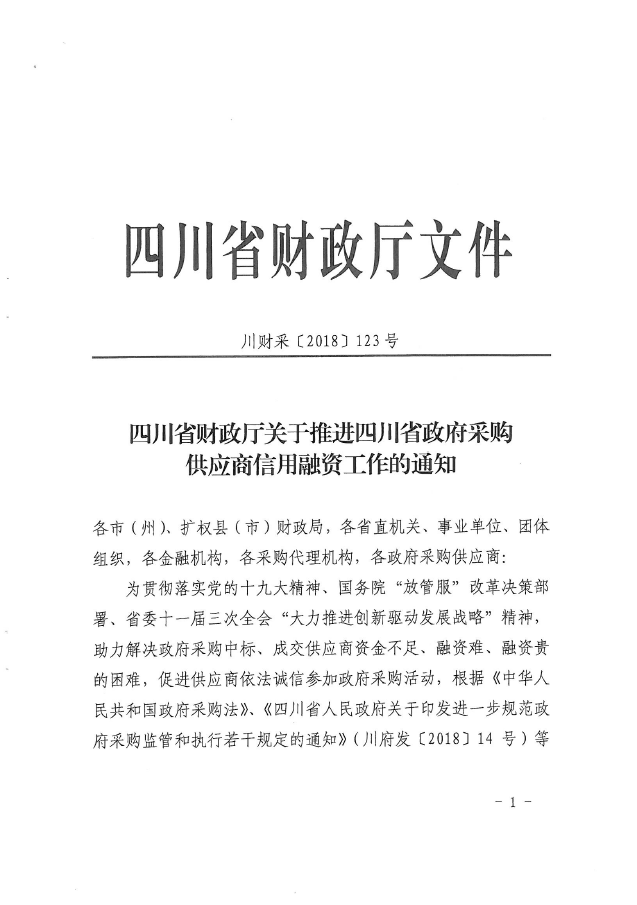 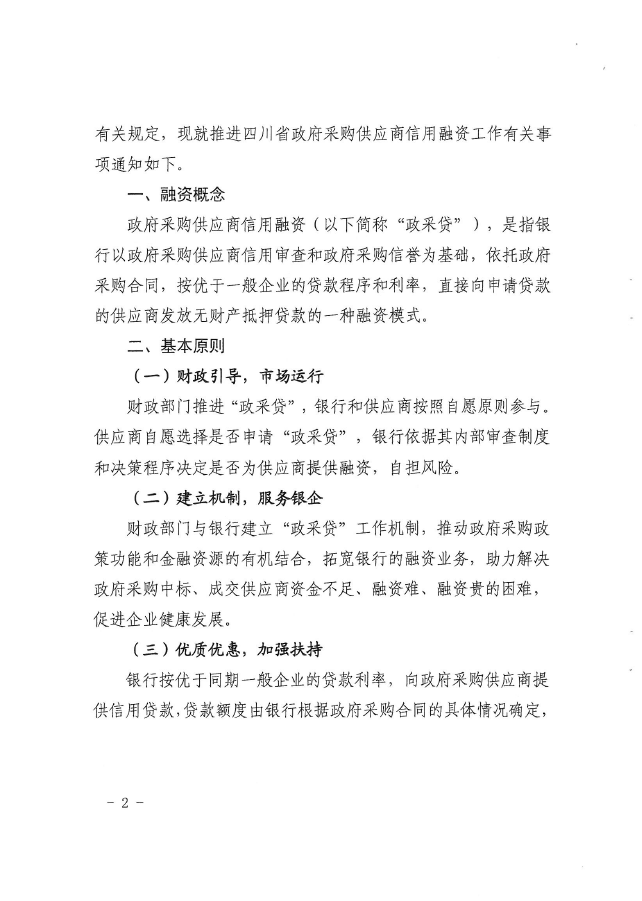 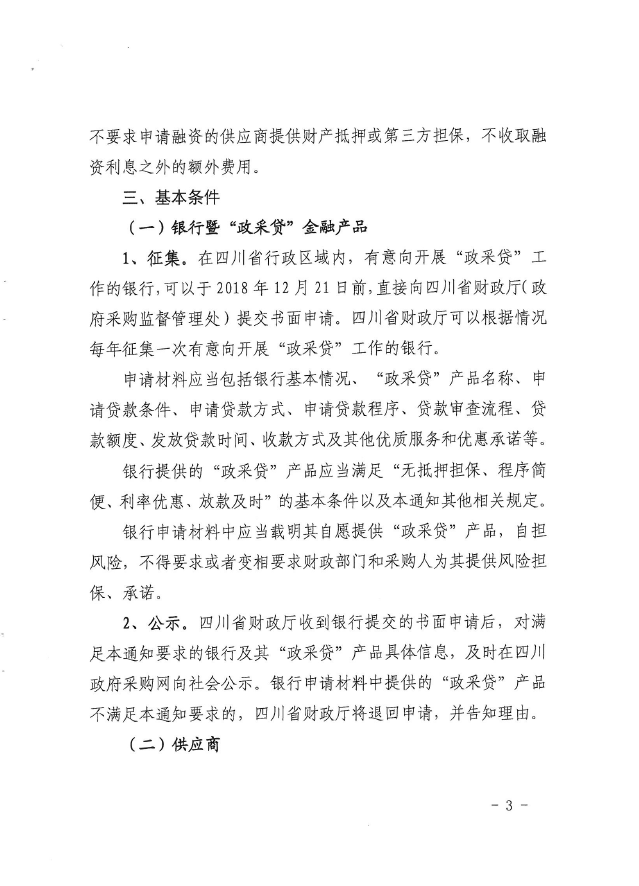 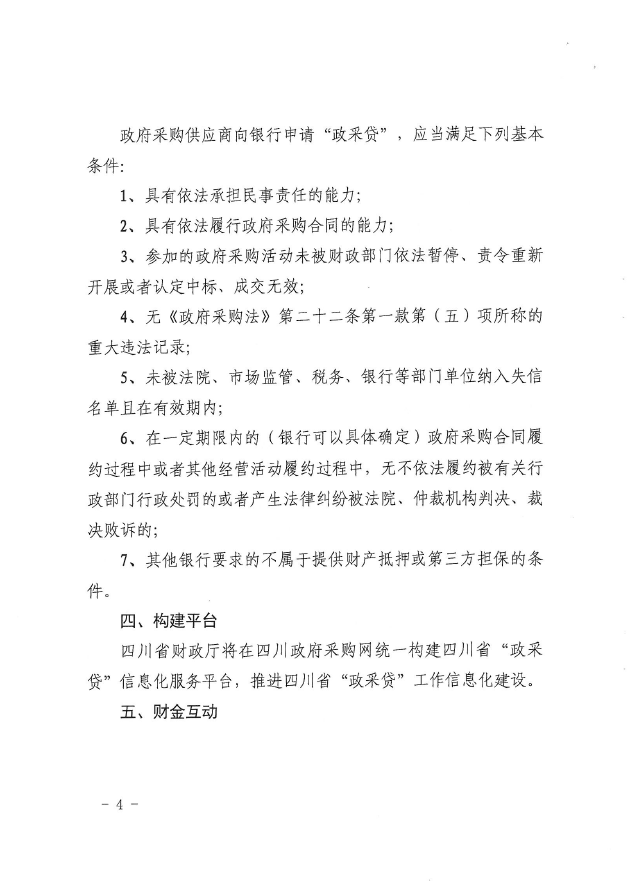 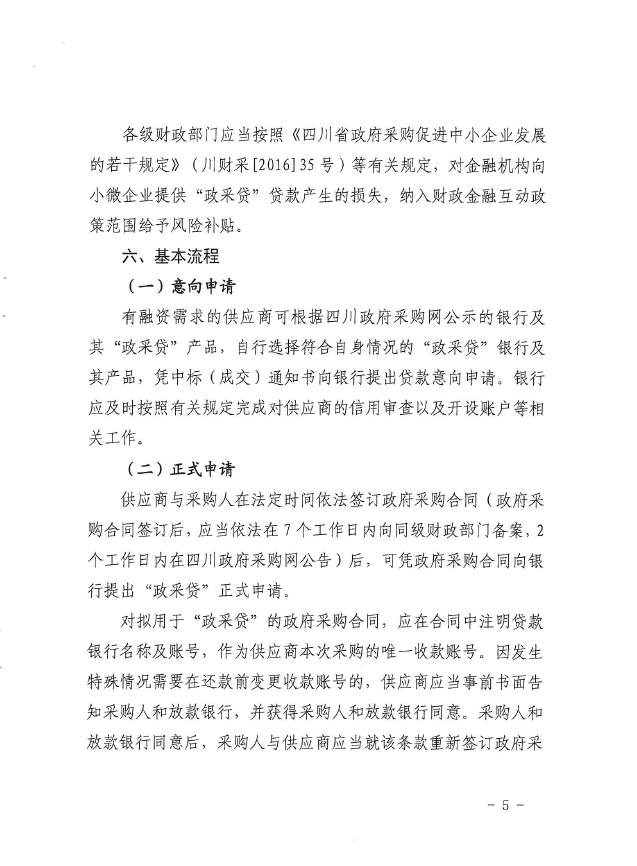 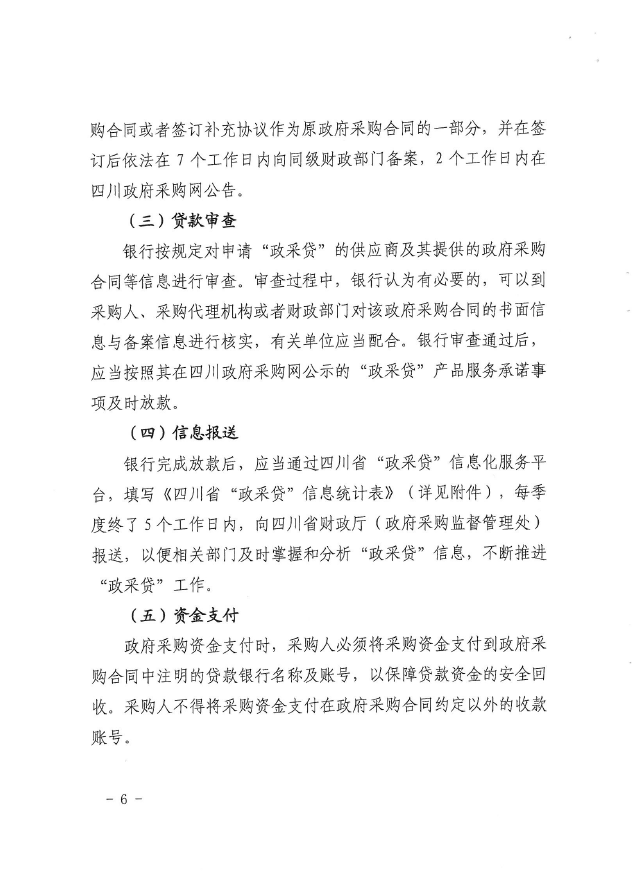 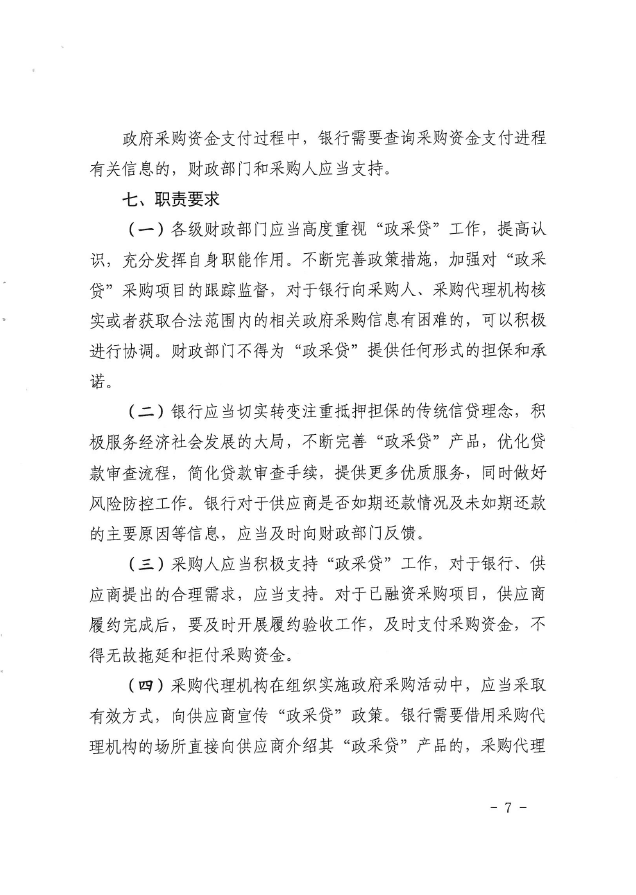 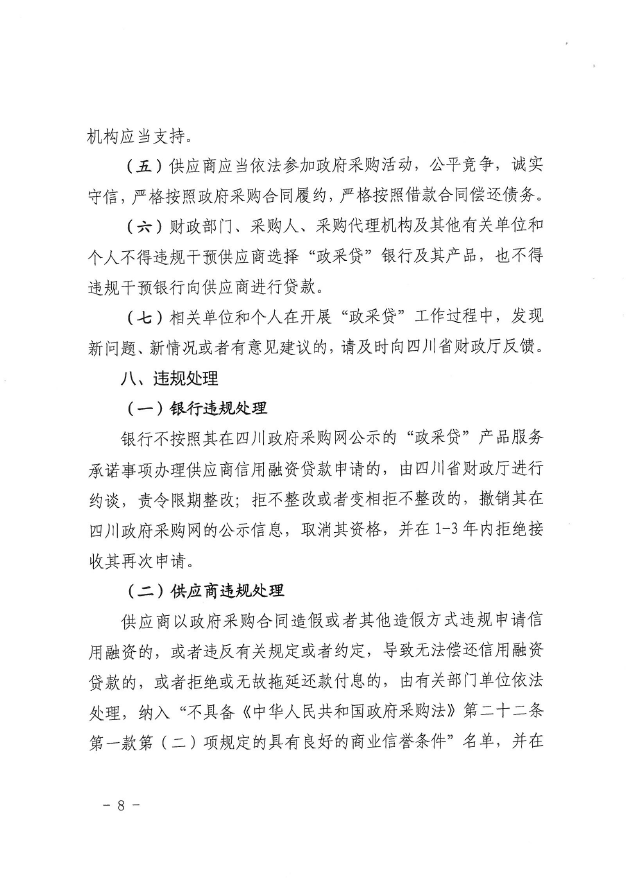 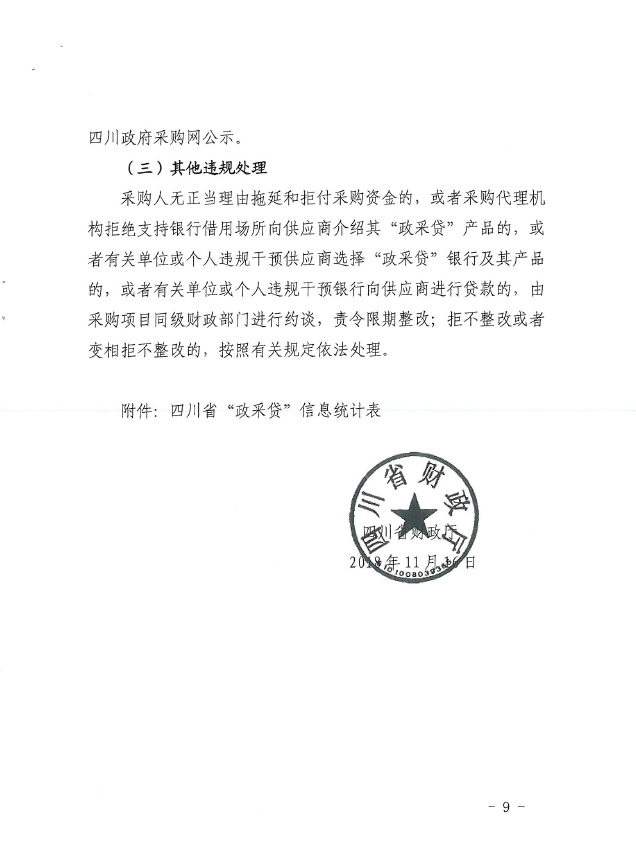 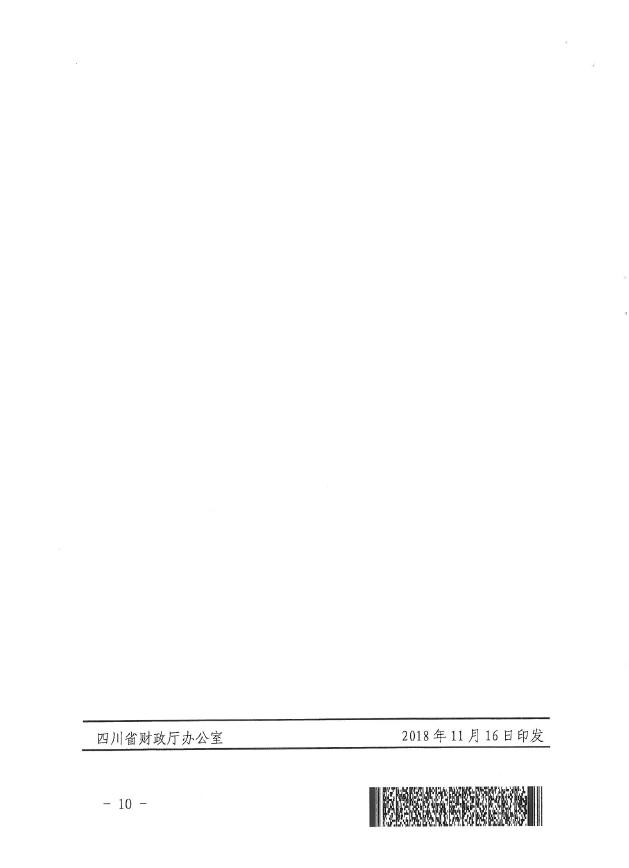 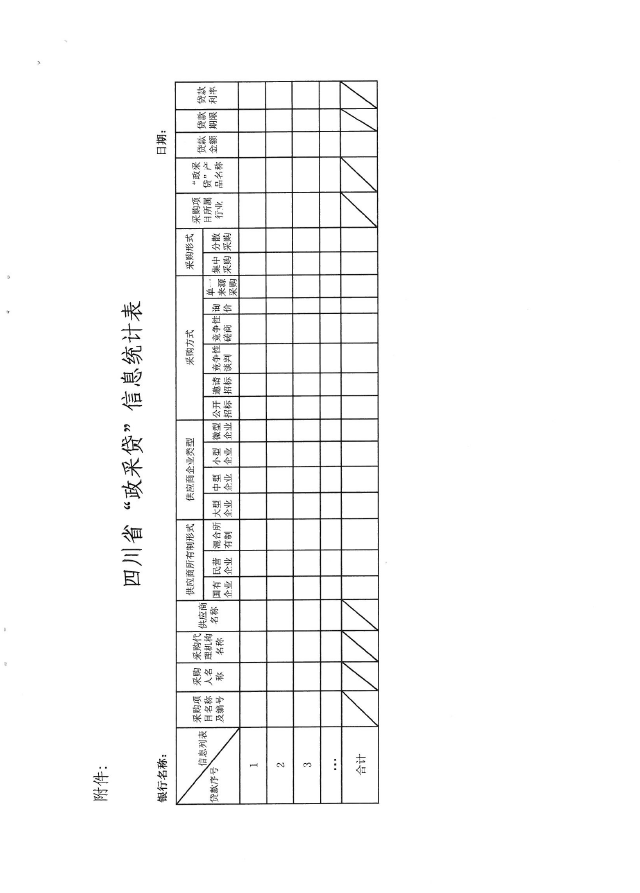 附件二：《成都市中小企业政府采购信用融资暂行办法》和《成都市级支持中小企业政府采购信用融资实施方案》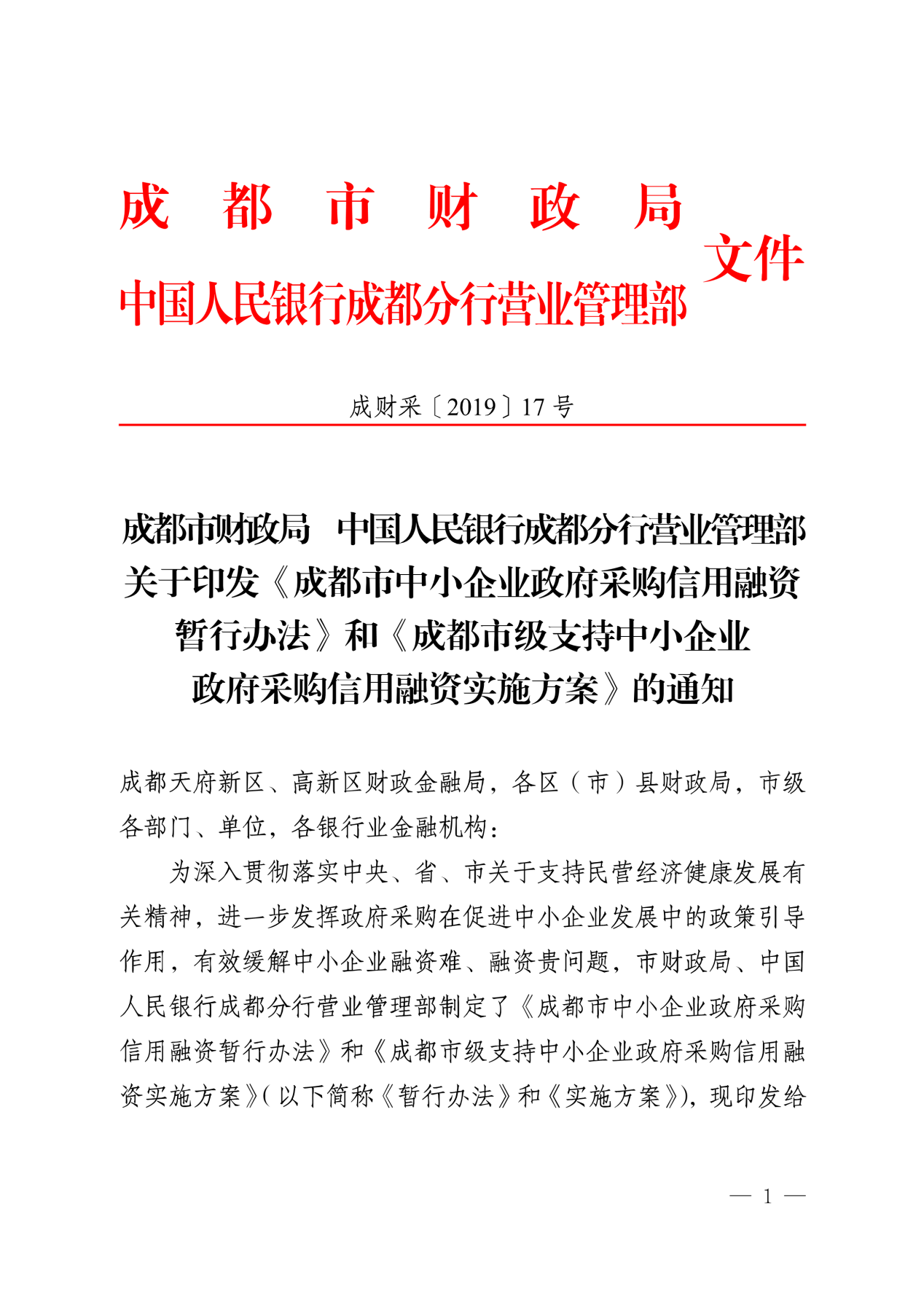 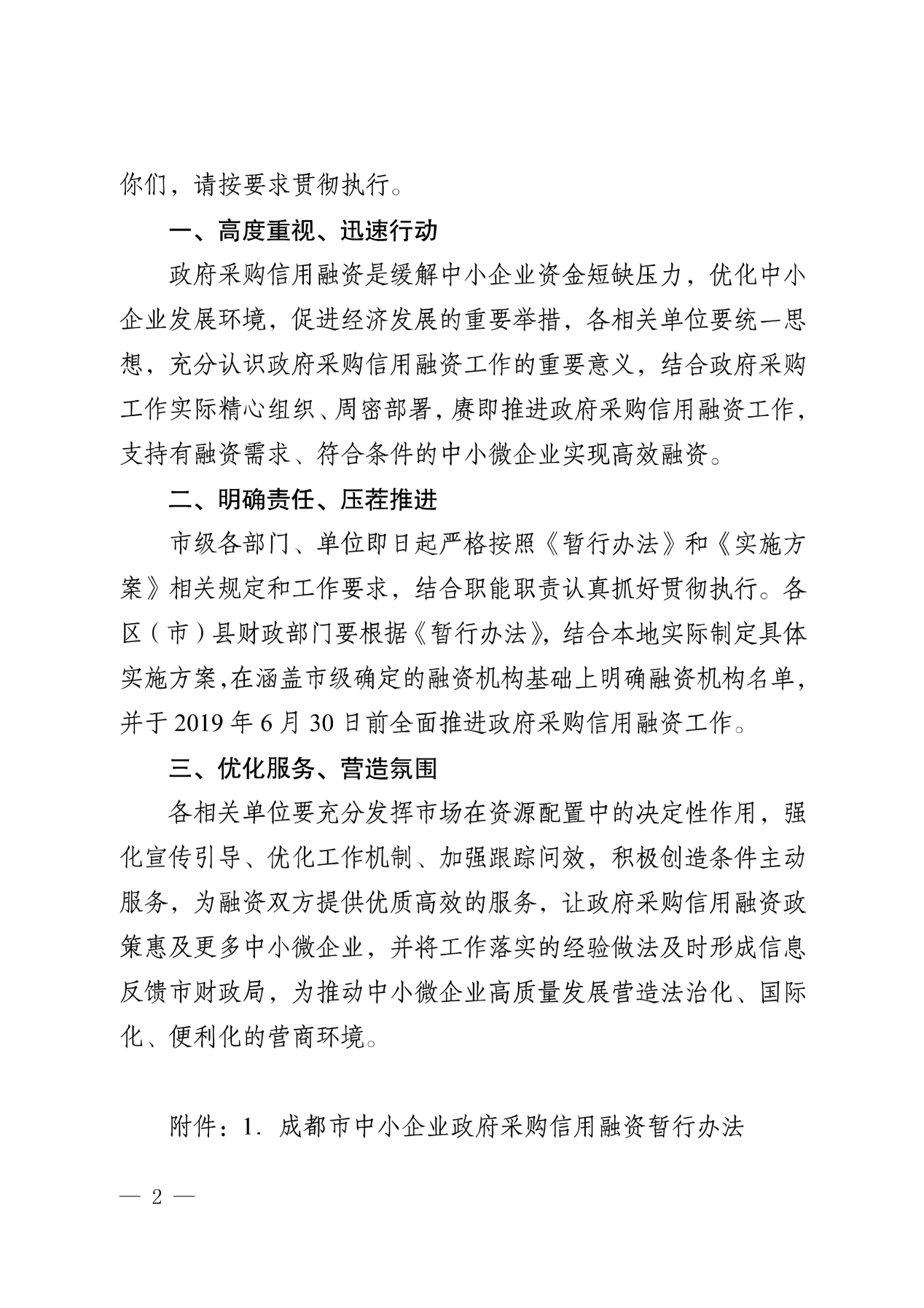 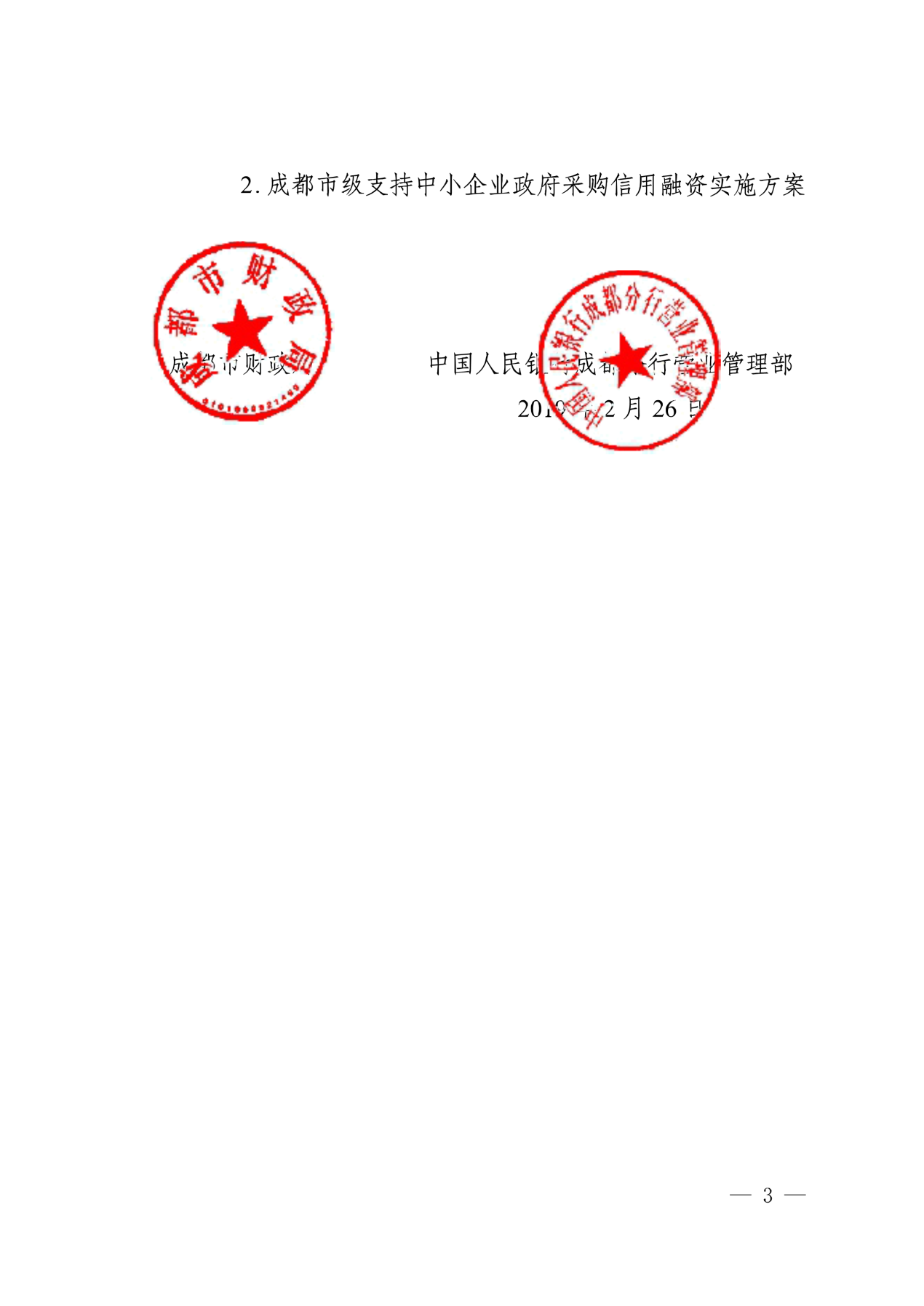 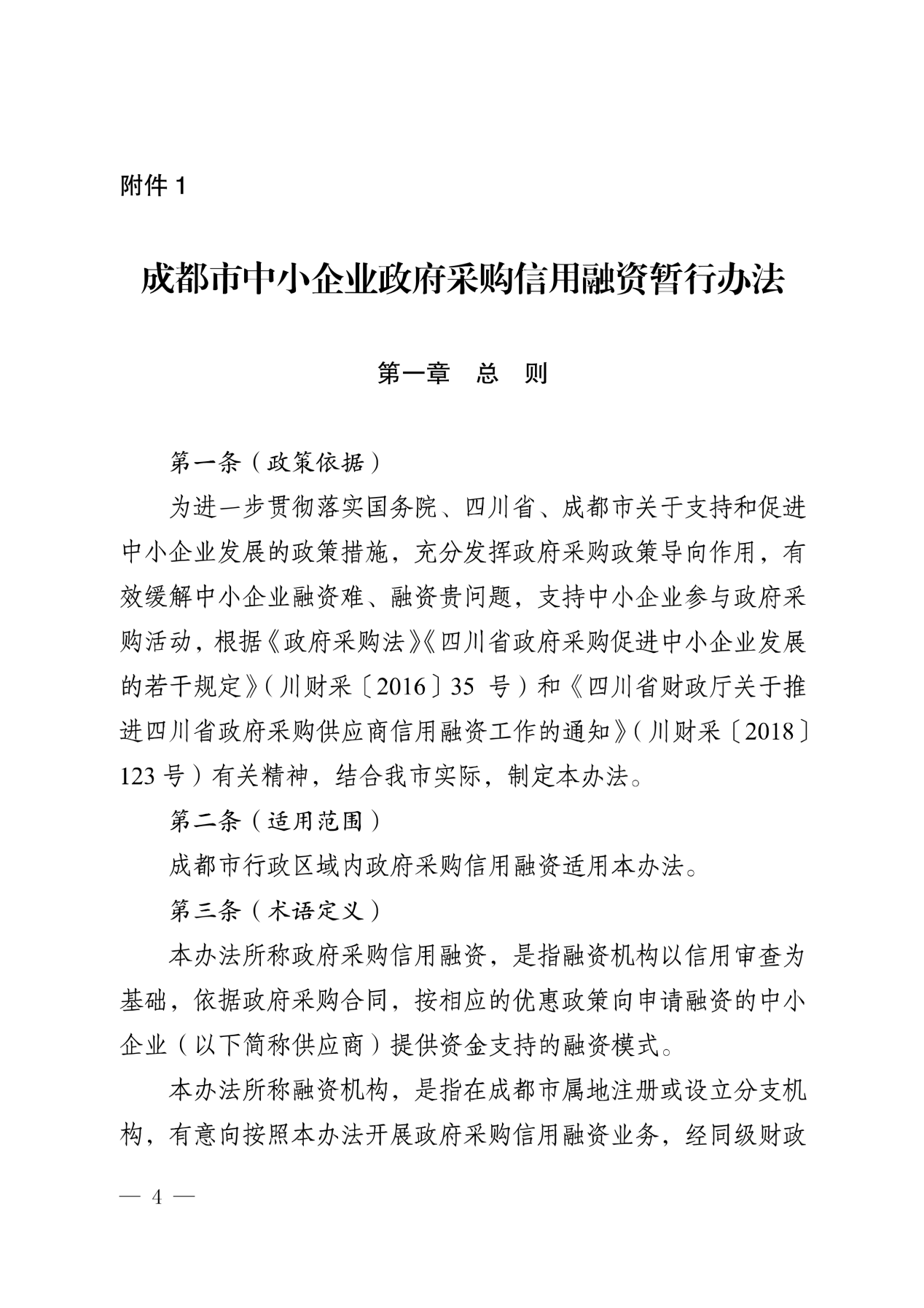 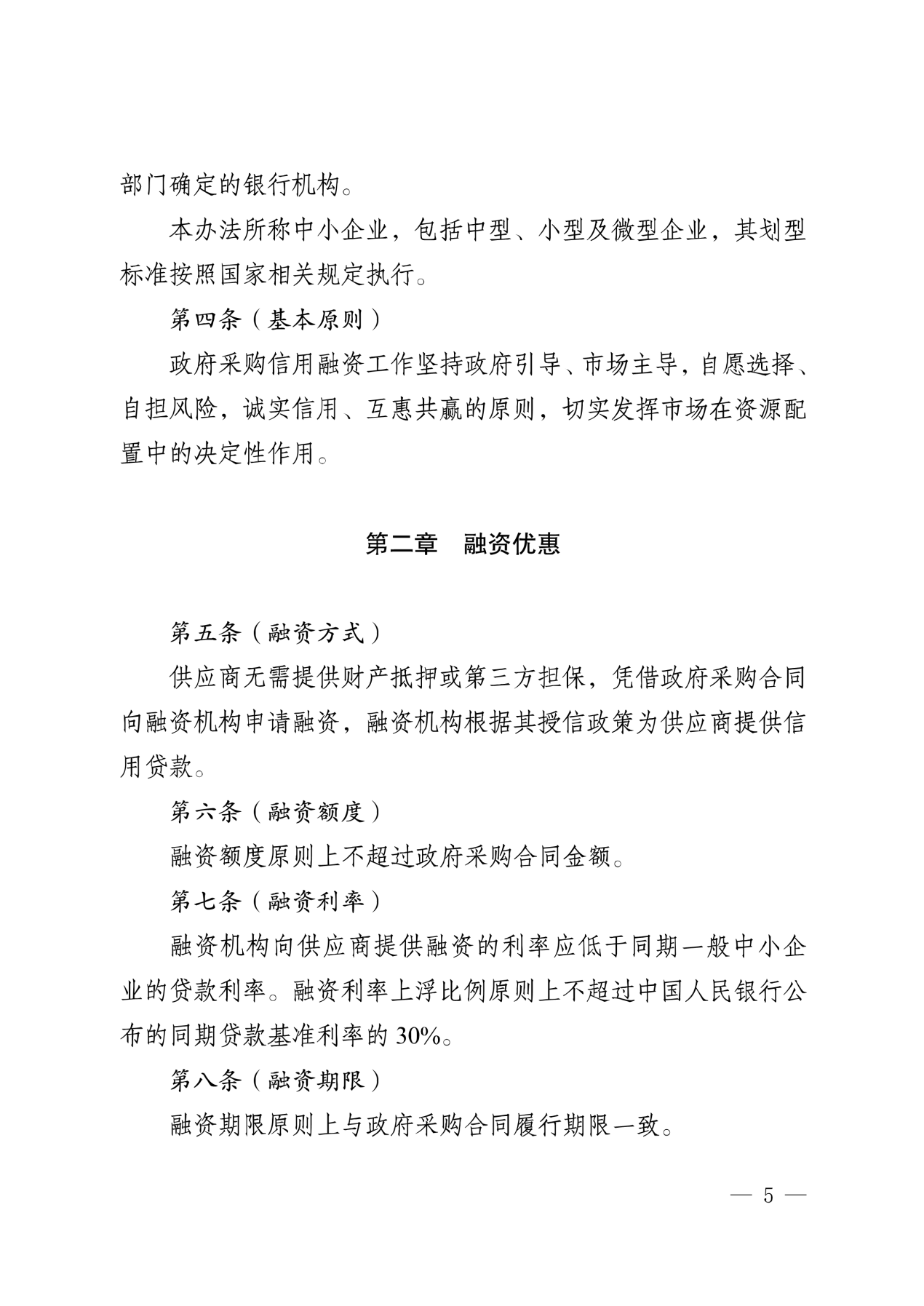 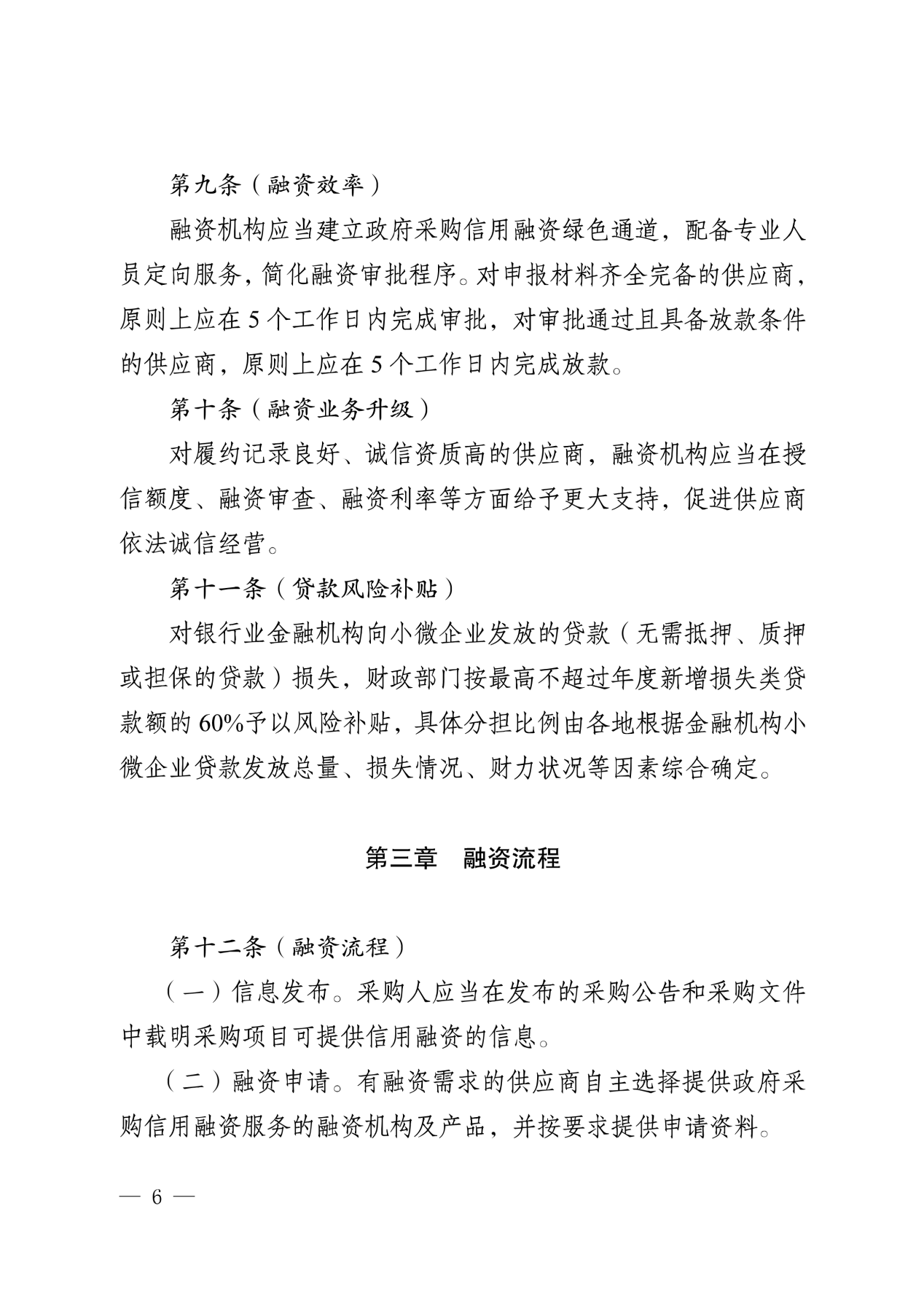 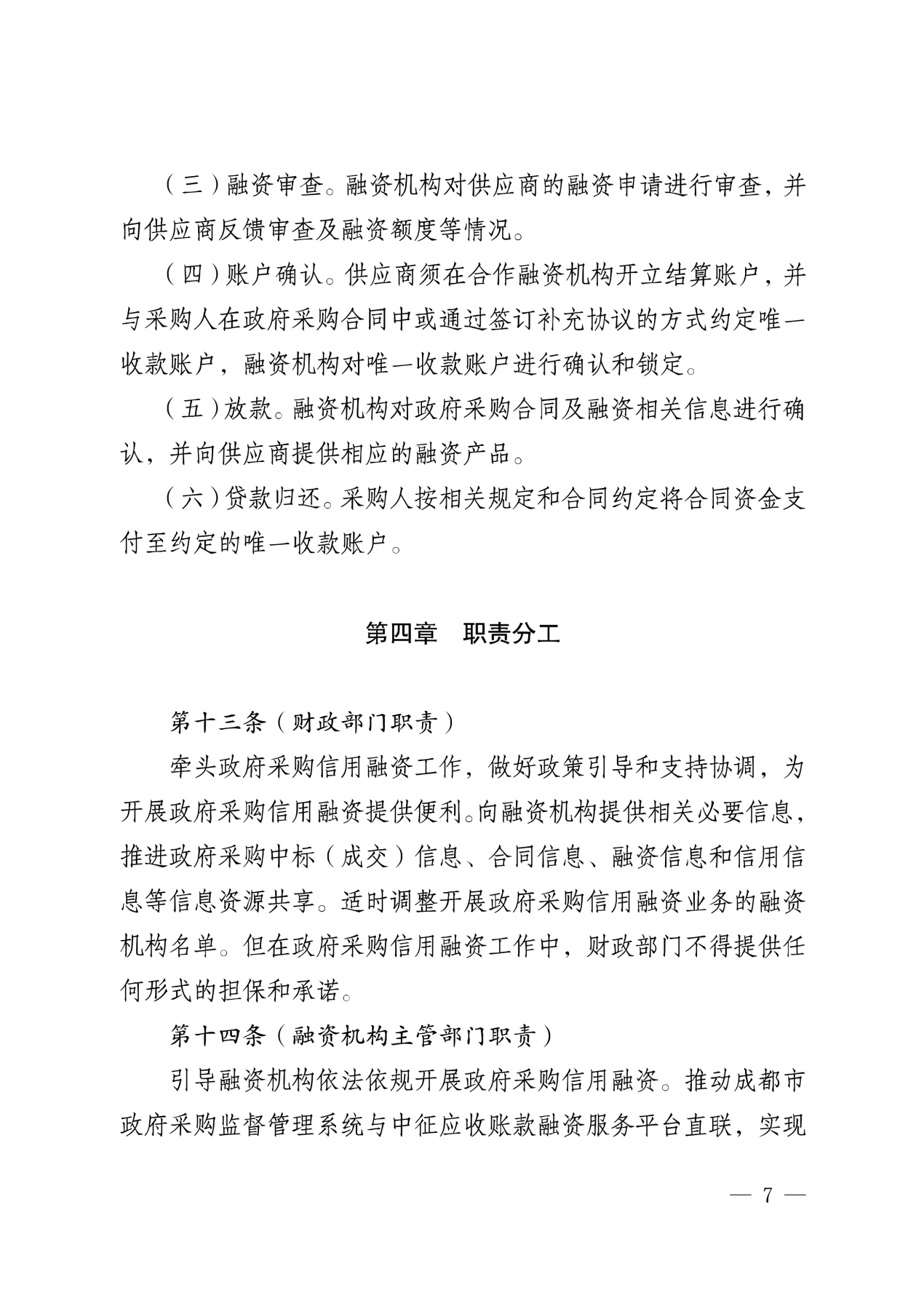 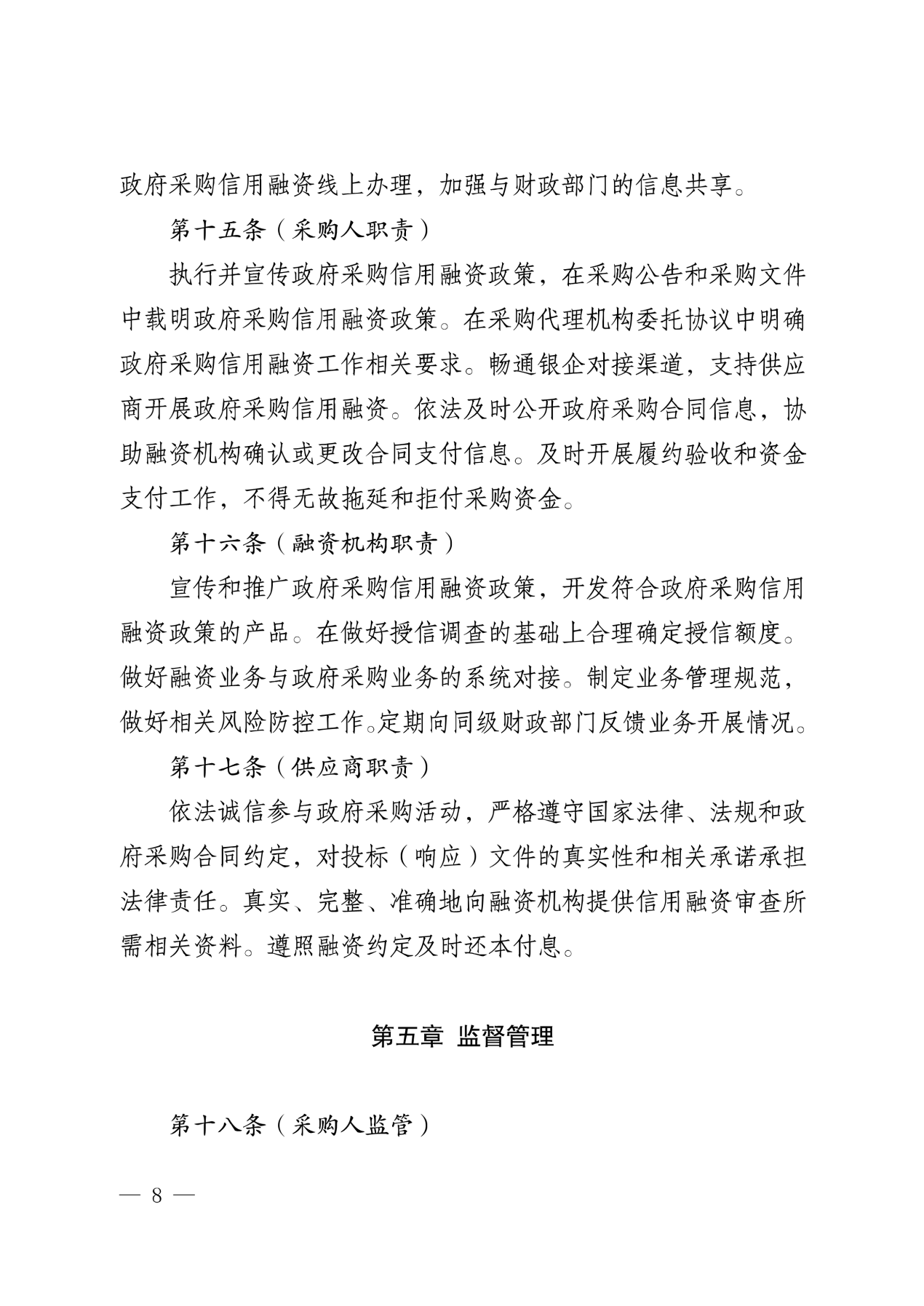 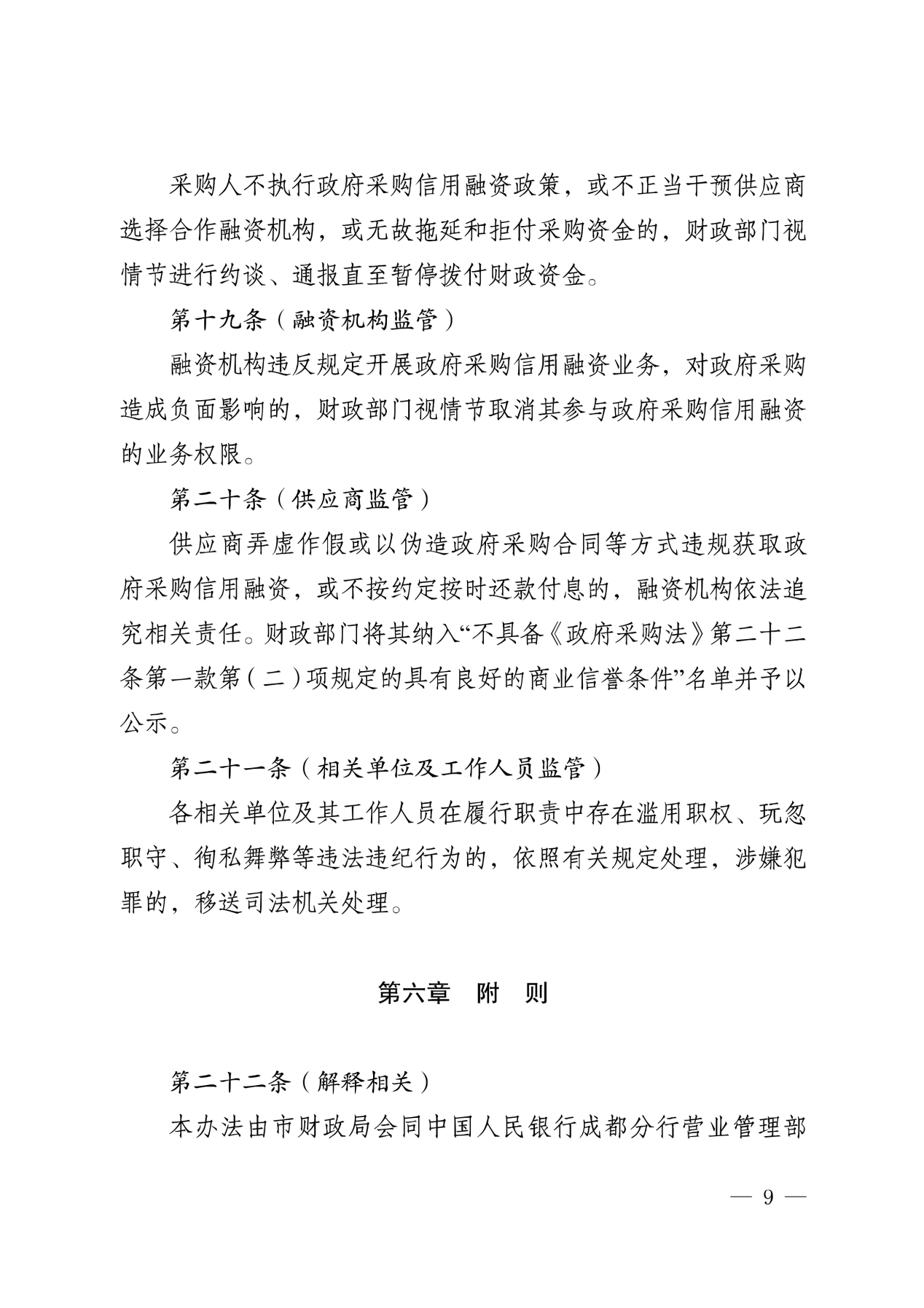 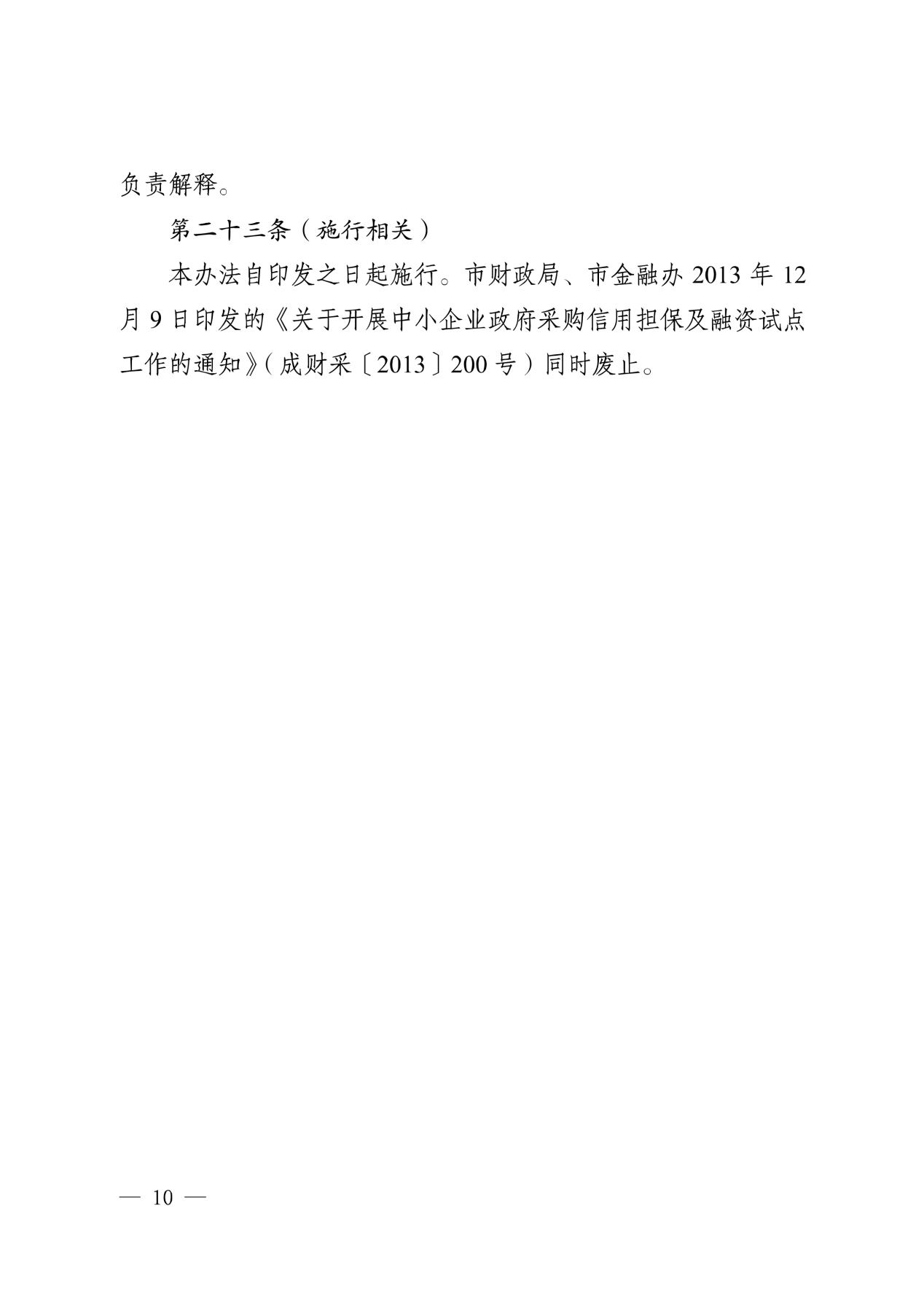 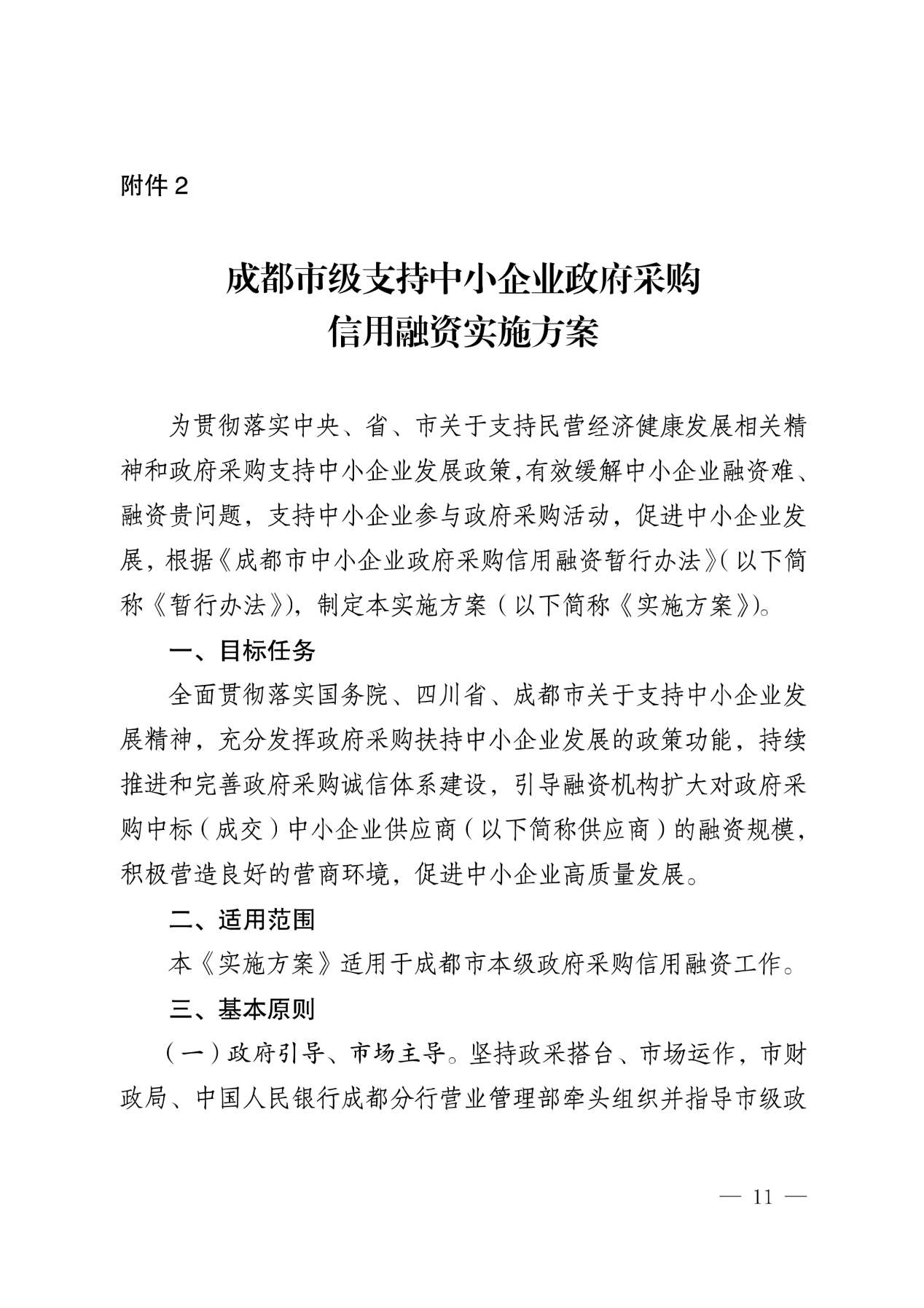 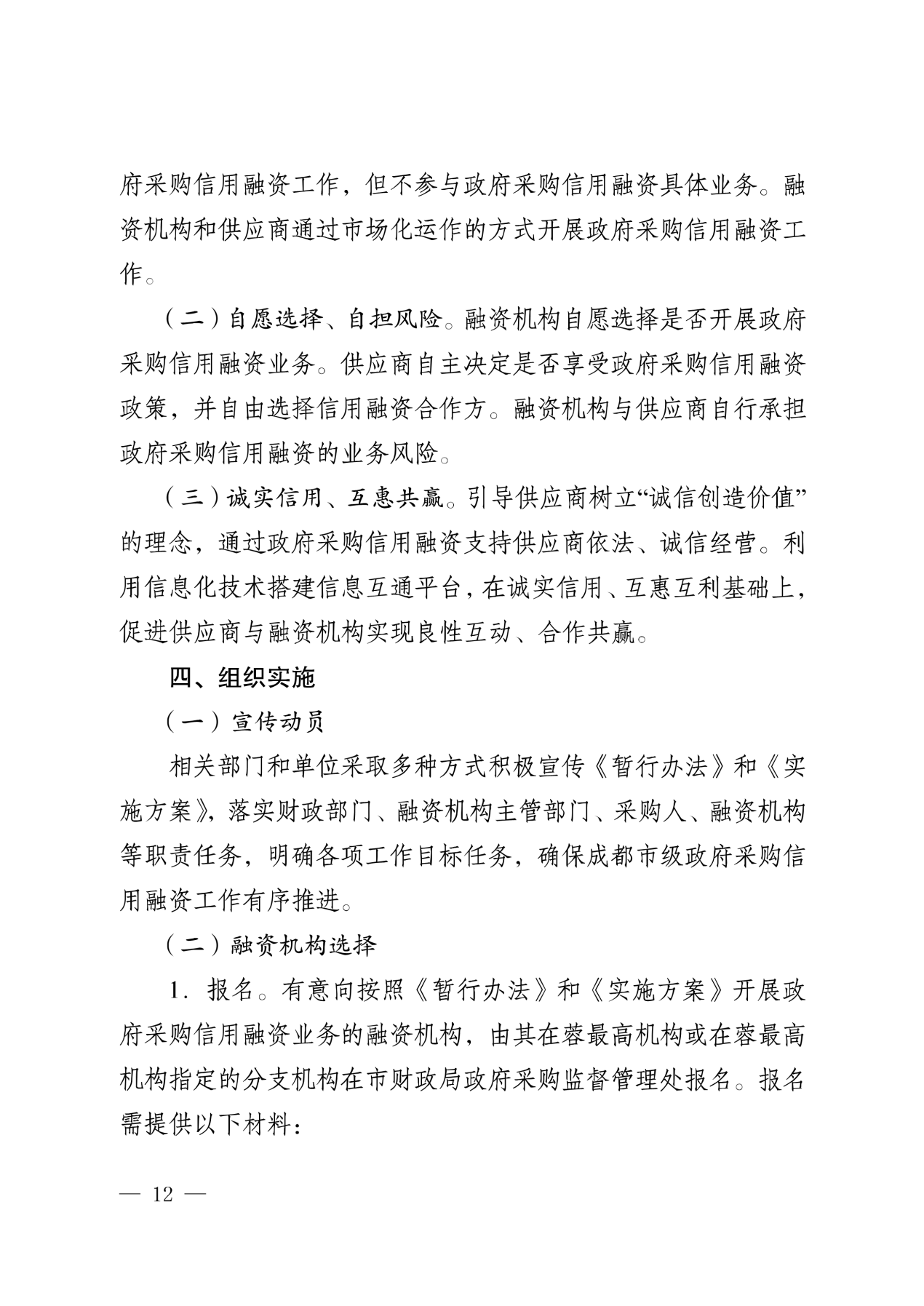 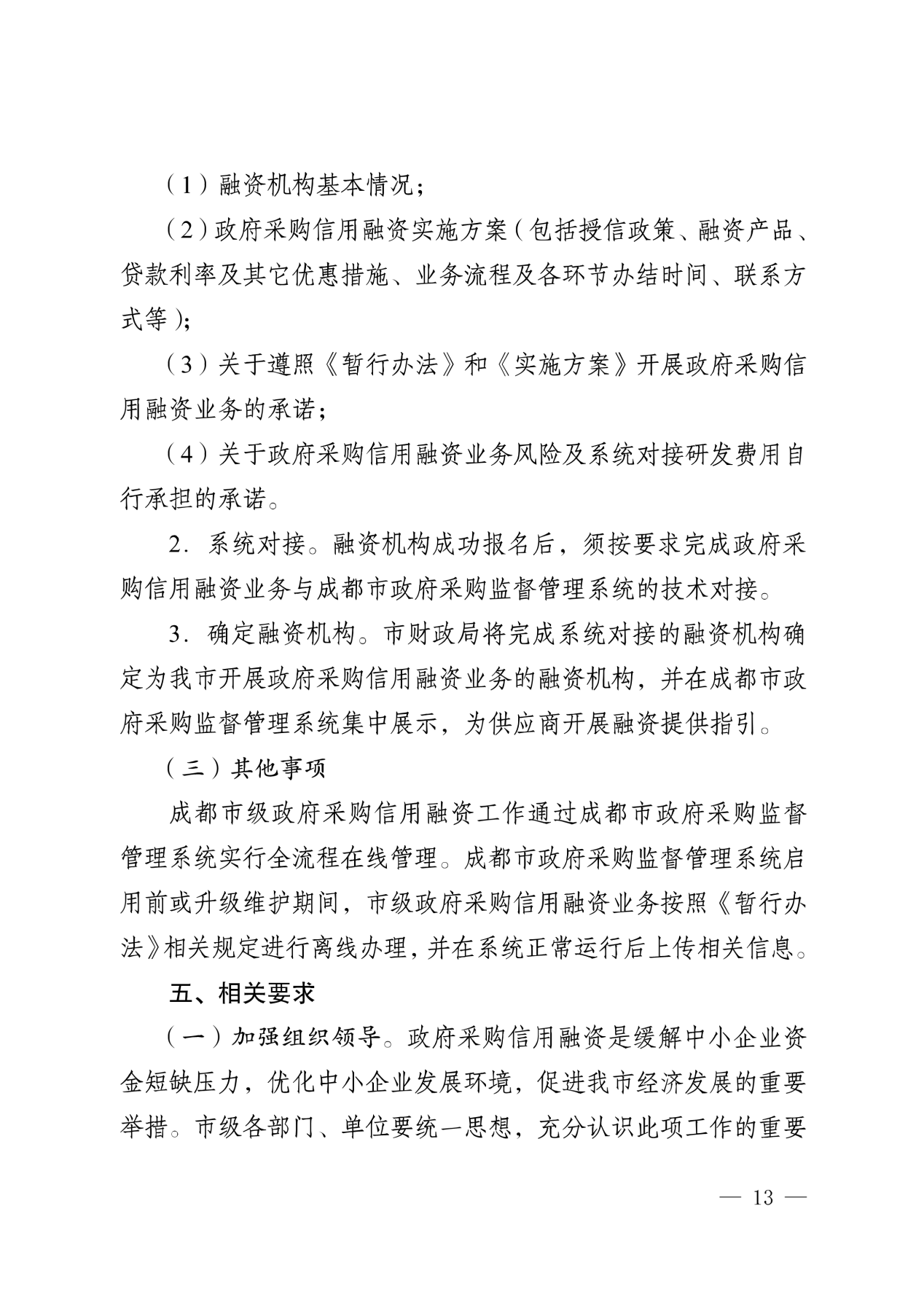 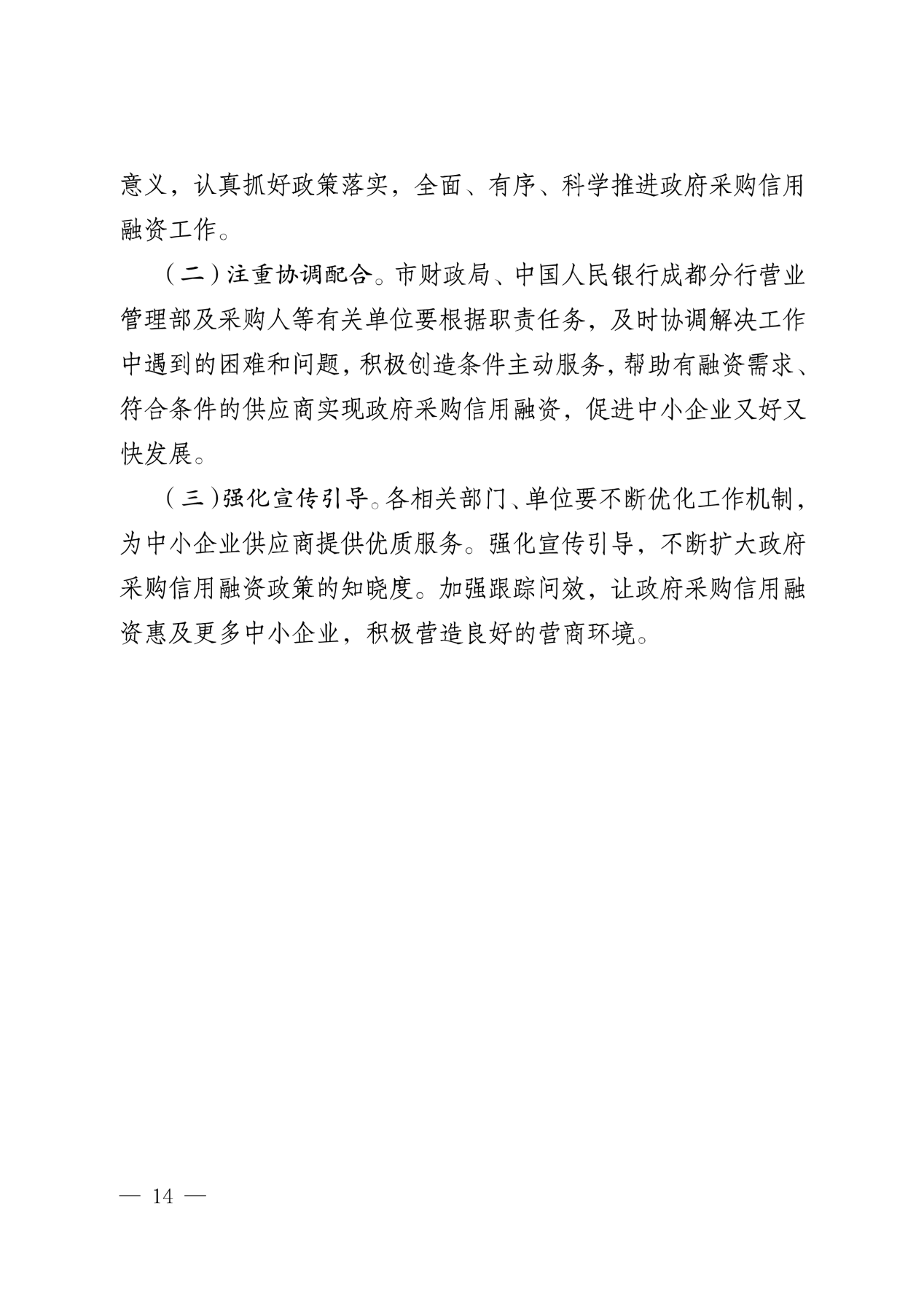 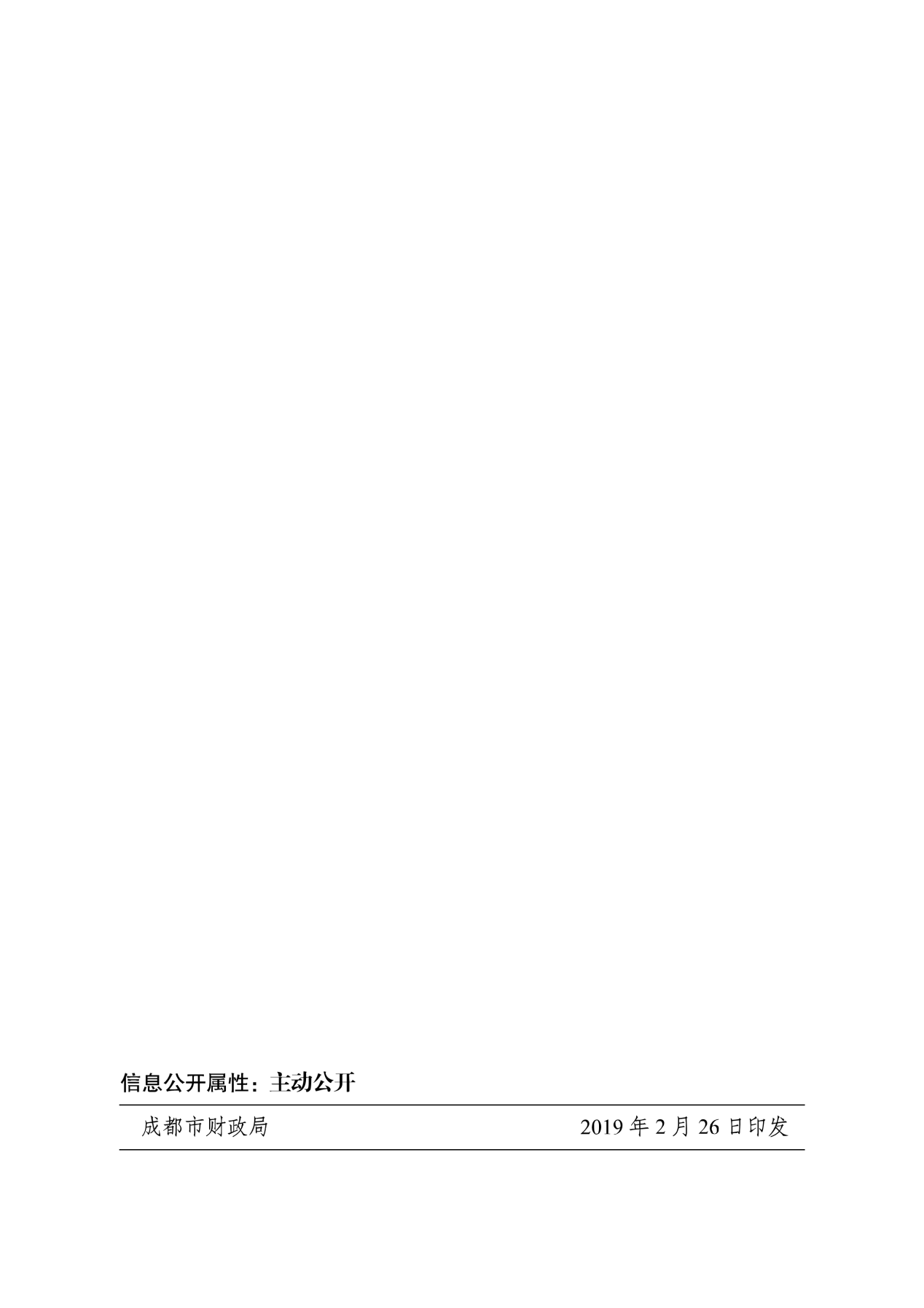 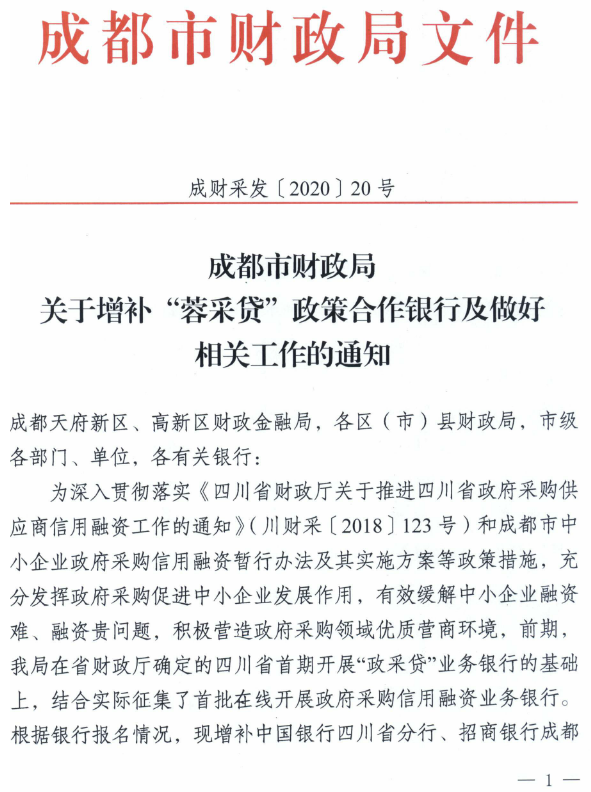 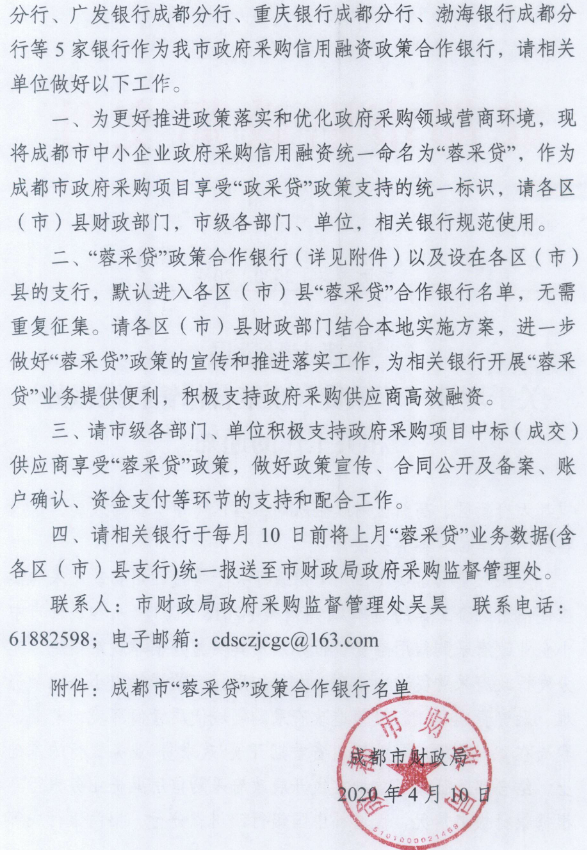 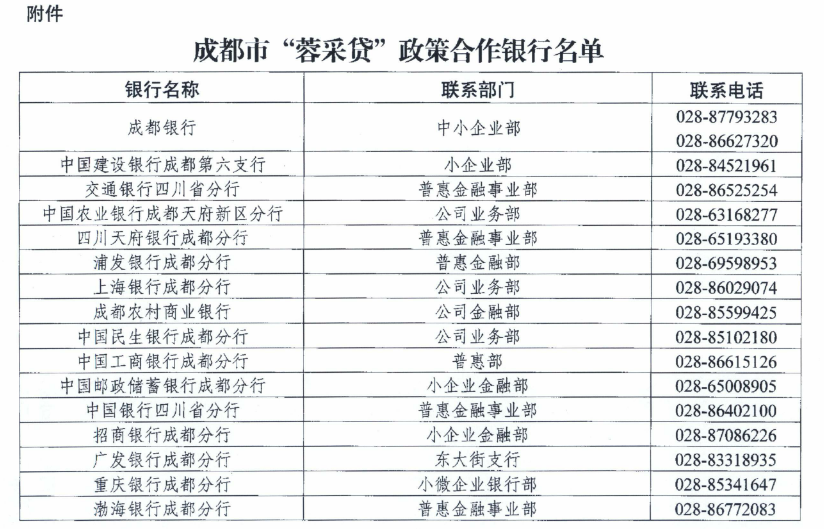 附件三：政府采购云平台使用介绍（具体模块名称以官网公布为准）1.输入网址：https://www.zcygov.cn2.选择与项目对应的行政区域如：四川省-成都市-成都市本级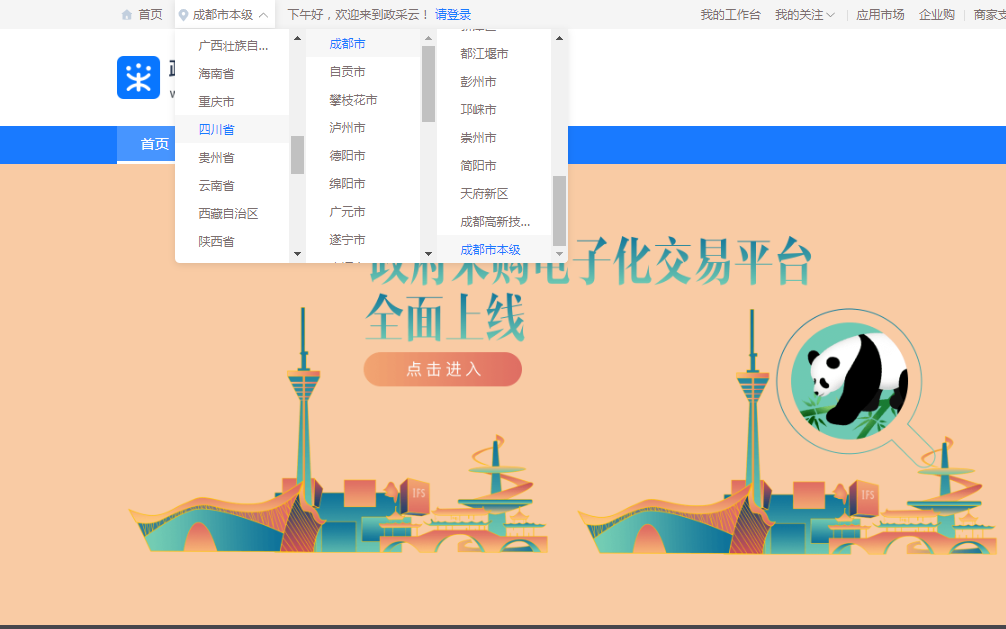 点击操作指南-供应商4.进入政采云供应商学习专题页面（https://edu.zcygov.cn/luban/xxzt-chengdu-gys?utm=a0017.b1347.cl50.5.0917bc90b7bb11eb807c353645758db6）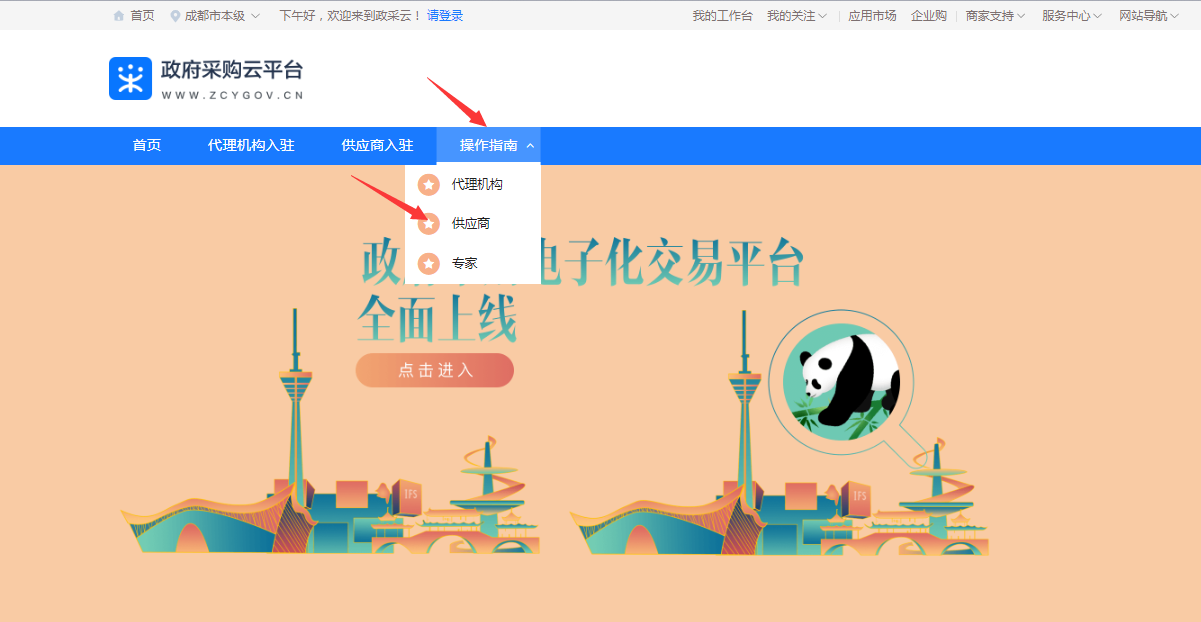 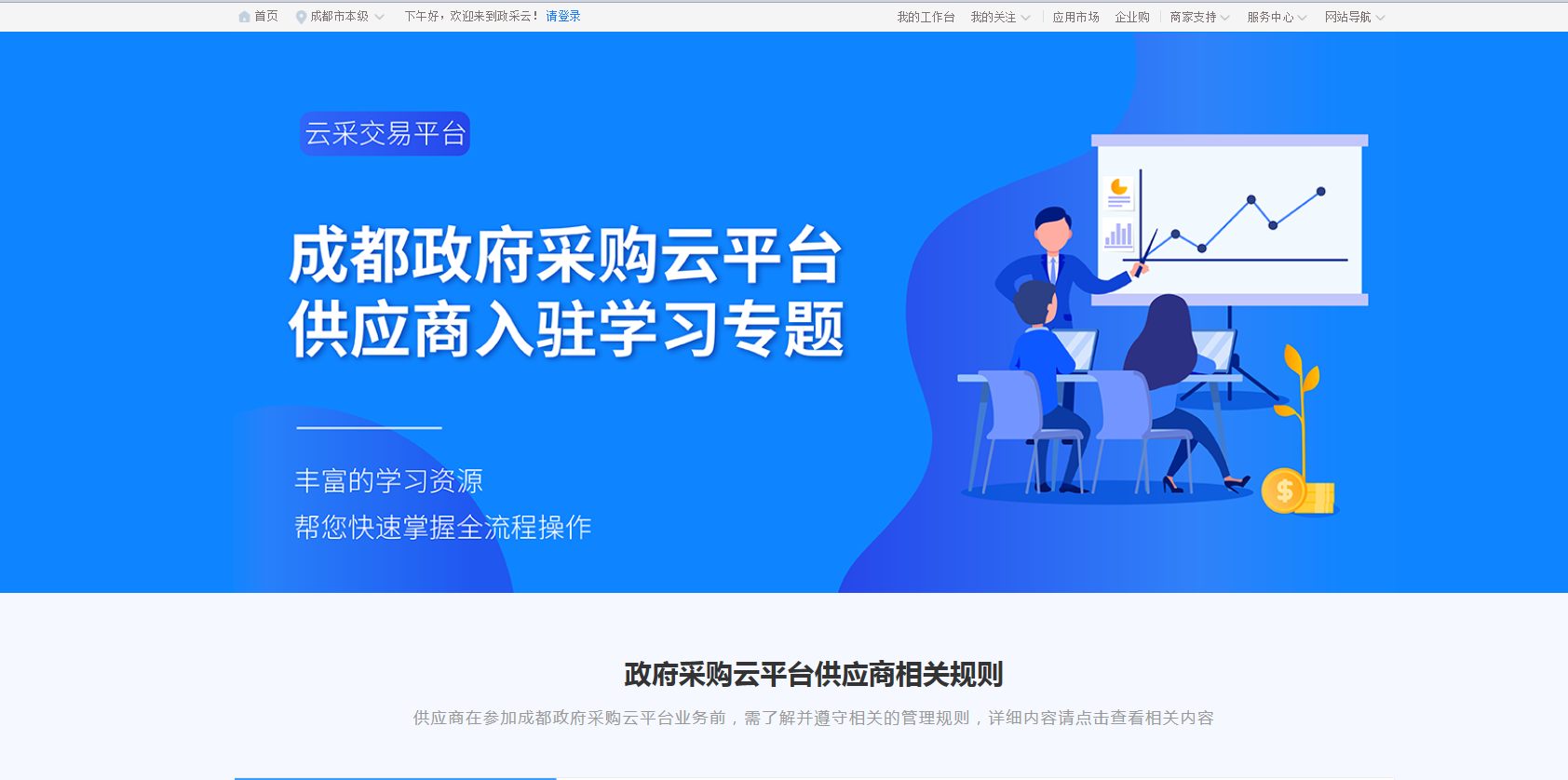 5.供应商资讯服务渠道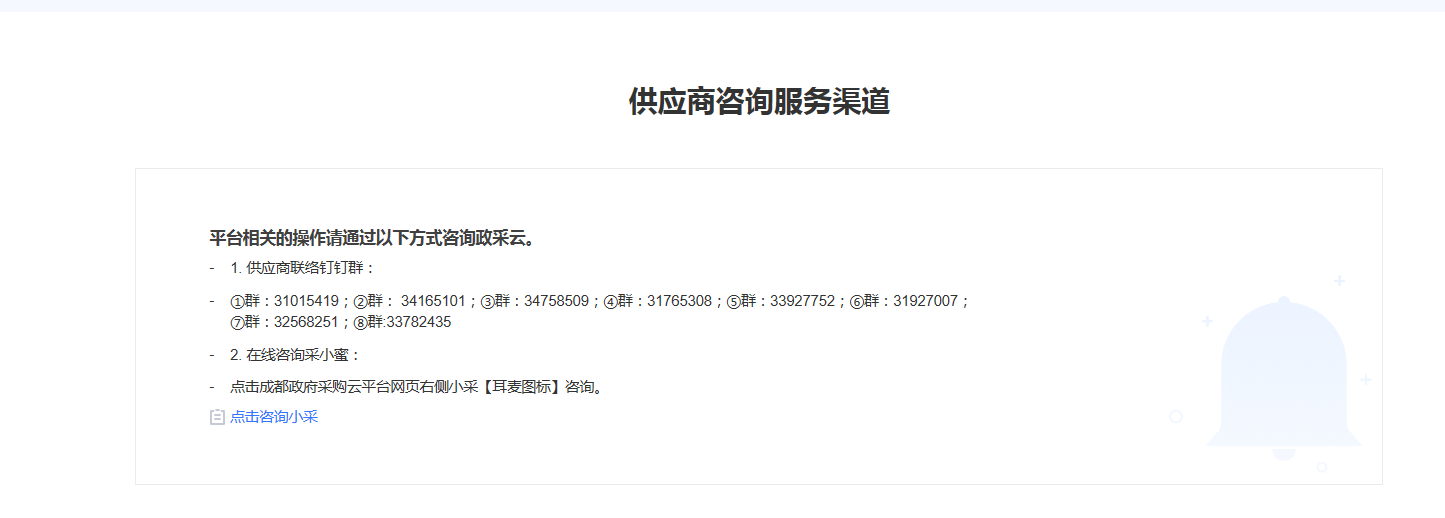 6.入驻政府采购云平台（注册）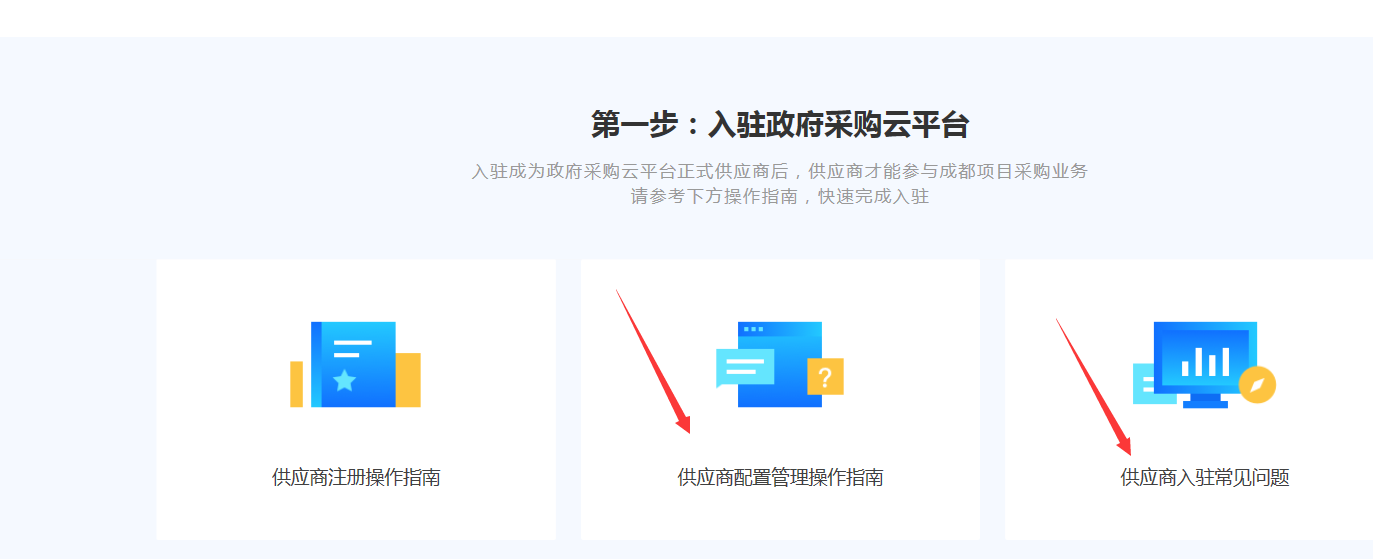 7.下载《供应商政府采购项目电子交易操作指南》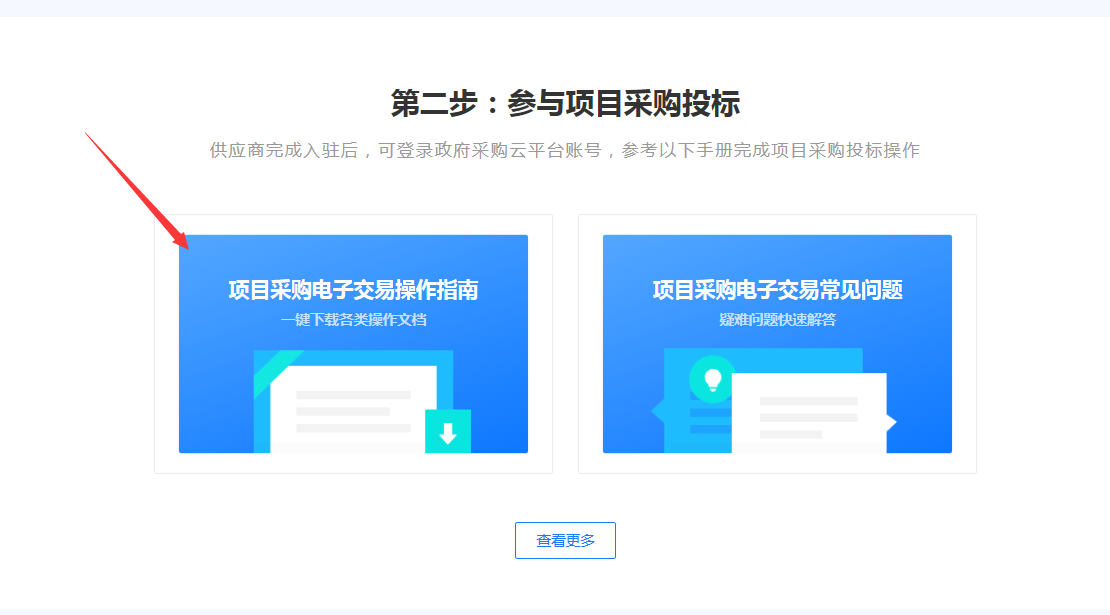 包号序号设备名称数量（台/套）单价最高限价（万元）总价最高限价（万元）备注0101-1激光包埋盒打号机115150101-2摊烤片一体机11.81.80101-3激光玻片打号机215300101-4自动组织包埋机1770101-5显微镜及摄像系统1770101-6全自动染色封片一体机145450202-1高频电刀A1550202-2全自动仿生助产仪19.89.80202-3高频电刀B12.52.50202-4红蓝黄光治疗仪14.84.80202-5智能熏蒸仪2240202-6空气波压力循环治疗仪13.83.80202-7尿道膀胱镜14.54.50202-8内窥镜影像系统1330202-9胆道液电碎石机130300202-10心电信息化系统135.335.30303-1全自动血气分析仪13.93.90303-2水泵3390303-3CO2泵14.984.980303-4动态血压仪51.457.250303-5动脉硬化检测仪122220303-6动态心电记录仪41.66.40303-7医用全自动电子血压计72.517.50303-8气囊式体外反博装置135350404-1除颤监护仪74.934.30404-2监护仪61.69.60404-3双频脑电血流动力学监测仪138380404-4无创心排量监测仪136360404-5便携式彩色多普勒超声诊断系统170700505-1血液透析机41560序号条款名称说明和要求1采购预算（实质性要求）562.43万元；超过采购预算的投标为无效投标。1最高限价（实质性要求）562.43万元；各包最高限价详见招标文件第一章 招标项目简介。超过最高限价的报价为无效投标。2不正当竞争预防措施（实质性要求）评标委员会认为投标人的报价明显低于其他通过符合性审查投标人的报价，有可能影响产品质量或者不能诚信履约的，应当要求其在评标现场合理的时间内提供书面说明，必要时提交相关证明材料；投标人不能证明其报价合理性的，评标委员会应当将其作为无效投标处理。注：投标人提交的书面说明、相关证明材料（如涉及），应当加盖投标人（法定名称）电子印章，在评标委员会要求的时间内通过政府采购云平台进行递交，否则无效（给予供应商澄清、说明的时间不得少于30分钟，供应商已明确表示澄清、说明完毕的除外）。如因系统故障（包括组织场所停电、断网等）导致系统无法使用的，由投标人按评标委员会的要求进行澄清或者说明。3进口产品（实质性要求）本项目招标文件中未载明“允许采购进口产品”的产品，视为拒绝进口产品参与竞争，供应商以进口产品投标时，将按无效投标处理。载明“允许采购进口产品”的产品，不限制国产产品参与竞争。4小微企业（监狱企业、残疾人福利性单位视同小微企业）价格扣除一、小微企业（监狱企业、残疾人福利性单位均视同小微企业）价格扣除1、根据《政府采购促进中小企业发展管理办法》（财库〔2020〕46号）的规定，对于经主管预算单位统筹后未预留份额专门面向中小企业采购的采购项目，以及预留份额项目中的非预留部分采购包，对符合规定的小微企业报价给予10%的扣除，用扣除后的价格参加评审。2、参加政府采购活动的中小企业提供《中小企业声明函》原件，未提供的，视为放弃享受小微企业价格扣除优惠政策。3、接受大中型企业与小微企业组成联合体或者允许大中型企业向一家或者多家小微企业分包的采购项目，对于联合协议或者分包意向协议约定小微企业的合同份额占到合同总金额 30%以上的，采购人、采购代理机构应当对联合体或者大中型企业的报价给予3%的扣除，用扣除后的价格参加评审。联合体各方均为小型、微型企业的，联合体视同为小型、微型企业享受规定的扶持政策。组成联合体的大中型企业和其他自然人、法人或者其他组织，与小型、微型企业之间不得存在投资关系。4、参加政府采购活动的残疾人福利性单位应当提供《残疾人福利性单位声明函》原件，未提供的，视为放弃享受小微企业价格扣除优惠政策。5、参加政府采购活动的监狱企业提供由省级以上监狱管理局、戒毒管理局(含新疆生产建设兵团)出具的属于监狱企业的证明文件，未提供的，视为放弃享受小微企业价格扣除优惠政策。6、符合中小企业划分标准的个体工商户，在政府采购活动中视同中小企业。5节能、环保及无线局域网产品政府采购政策一、节能、环保产品政府采购政策：根据《财政部 发展改革委 生态环境部 市场监管总局关于调整优化节能产品、环境标志产品政府采购执行机制的通知》（财库〔2019〕9号）相关要求，依据品目清单和认证证书实施政府优先采购和强制采购。本项目采购的产品属于品目清单范围的，依据国家确定的认证机构出具的、处于有效期之内的节能产品、环境标志产品认证证书，对获得证书的产品实施政府优先采购或强制采购。本项目采购的产品属于品目清单强制采购范围的，供应商应按上述要求提供产品认证证书复印件并加盖供应商单位公章，否则投标无效。（实质性要求）本项目采购的产品属于品目清单优先采购范围的，按照第七章《综合评分明细表》的规则进行加分。注：对政府采购节能产品、环境标志产品实施品目清单管理。财政部、发展改革委、生态环境部等部门确定实施政府优先采购和强制采购的产品类别，以品目清单的形式发布并适时调整。二、无线局域网产品政府采购政策：本项目采购的产品属于中国政府采购网公布的《无线局域网认证产品政府采购清单》的，按照第七章《综合评分明细表》的规则进行加分。6评标情况公告所有供应商投标文件资格性、符合性检查情况、采用综合评分法时的总得分和分项汇总得分情况、评标结果等将在四川政府采购网上采购结果公告栏中予以公告。7投标保证金本项目不收取投标保证金。8履约保证金金    额：中标合同金额的3%（履约保证金的数额不能超过政府采购合同金额的10%）。交款方式：履约保证金可以以支票、汇票、本票或者金融机构出具的保函等非现金形式提交（包括网银转账，电汇等方式）。收款单位：都江堰市人民医院（都江堰市医疗中心）开 户 行：中国农业银行都江堰支行银行账号：22－853101040021796交款时间：中标、成交通知书发放后，政府采购合同签订前。履约保证金退还方式：网银转账，电汇等方式。履约保证金退还时间：设备复验合格后，乙方凭验收单提出退还履约保证金申请，甲方在收到申请30个工作日内全额退还给乙方。履约保证金不予退还情形：未履行合同。履约保证金不予退还的，将按照有关规定上缴国库。逾期退还履约保证金的，将依法承担法律责任，并赔偿供应商损失。9合同分包（实质性要求）☑本项目不接受合同分包。10采购项目具体事项/采购文件内容咨询联系人：谢女士。 联系电话：1311188125711开标、评标工作咨询联系人：张女士。    联系电话：1311188151012中标通知书领取在四川政府采购网公告中标结果同时发出中标通知书，中标供应商自行登录政府采购云平台下载中标通知书。13供应商询问根据委托代理协议约定，供应商询问由采购代理机构负责答复。项目问题询问：联系人：谢女士。 联系电话：13111881257服务质量投诉：企业发展部 028-87793117递交地址：https://www.zcygov.cn。（须通过政采云平台递交，请勿线下提交。）14供应商质疑根据委托代理协议约定，供应商质疑由采购代理机构负责答复。联系方式：质量技术部 028-87797776转820/725。递交地址：https://www.zcygov.cn。（须通过政采云平台递交，请勿线下提交。）注：根据《中华人民共和国政府采购法》等规定，供应商质疑不得超出采购文件、采购过程、采购结果的范围, 供应商针对同一采购程序环节的质疑应在法定质疑期内一次性提出。15供应商投诉投诉受理单位：本采购项目同级财政部门，即都江堰市财政局。联系电话：028-89747932。地址：都江堰市善政路607号。16政府采购合同公告备案政府采购合同签订之日起2个工作日内，采购人应将政府采购合同在四川政府采购网公告；政府采购合同签订之日起七个工作日内，政府采购合同将向本采购项目同级财政部门备案。17招标服务费依照成本加合理利润的原则,以中标金额作为计算基数, 按下列收费标准进行收取:注: 1、按本表费率计算的收费为招标代理服务全过程的收费基准价格。招标代理服务收费按差额定率累进法计算。中标人在领取中标通知书前向招标代理机构交纳招标代理服务费。4、服务费交纳账户： （1）收款单位：四川国际招标有限责任公司（2）开 户 行：中国民生银行股份有限公司成都分行营业部（3）银行账号：990200176583480718联合体（实质性要求）☑本项目不允许联合体参加    □本项目允许联合体参加19现场考察或标前答疑会本项目不组织。20温馨提示供应商需准备系统及软件操作所必需的硬件设备包括电脑（版本 win7 64位及以上）、耳麦、摄像头、CA证书等。建议使用同一台电脑完成响应文件递交、解密、磋商等相关事宜，推荐安装 chrome 浏览器，且解密CA必须和加密CA为同一把。2.供应商可加入“关于成都市政府分散采购交易系统试运行的公告”中公布的供应商联络钉钉群（群号详见附件三），参加采购活动中遇到解密失败、CA盖章失败等问题可在群内咨询政府采购云平台客服人员。项目名称招标编号投标人全称投标报价投标报价：        万元，（大写：           ）备注序号产品名称规格型号品牌单位数量单价金额备注分项报价合计（万元）：   大写：分项报价合计（万元）：   大写：分项报价合计（万元）：   大写：分项报价合计（万元）：   大写：分项报价合计（万元）：   大写：分项报价合计（万元）：   大写：序号包号招标要求投标应答投标人名称注册地址邮政编码联系方式联系人电话联系方式传真网址组织结构法定代表人/单位负责人姓名技术职称电话电话技术负责人姓名技术职称电话电话成立时间员工总人数：员工总人数：员工总人数：员工总人数：员工总人数：企业资质等级其中项目经理项目经理营业执照号其中高级职称人员高级职称人员注册资金其中中级职称人员中级职称人员开户银行其中初级职称人员初级职称人员账号其中技工技工经营范围备注年份用户名称项目名称完成时间合同金额是否通过验收是否通过验收备注序号包号 货物（设备）名称招标文件要求投标产品技术参数类别职务姓名职称常住地资格证明（附复印件）资格证明（附复印件）资格证明（附复印件）资格证明（附复印件）类别职务姓名职称常住地证书名称级别证号专业管理人员管理人员管理人员技术人员技术人员技术人员售后服务人员售后服务人员资格性审查资格性审查资格性审查资格性审查序号第四章  投标人和投标产品的资格、资质性及其他类似效力要求资格审查要求要求说明11、满足《中华人民共和国政府采购法》第二十二条规定；1.1具有独立承担民事责任的能力。（注：①供应商若为企业法人：提供“统一社会信用代码营业执照”；未换证的提供“营业执照、税务登记证、组织机构代码证或三证合一的营业执照”；②若为事业法人：提供“统一社会信用代码法人登记证书”；未换证的提交“事业法人登记证书、组织机构代码证”；③若为其他组织：提供“对应主管部门颁发的准许执业证明文件或营业执照”；④若为自然人：提供“身份证明材料”。以上均提供复印件）；投标人按照要求上传证明材料，采购人或者采购代理机构根据上传内容，结合投标文件对投标人的资格进行审查。11、满足《中华人民共和国政府采购法》第二十二条规定；1.2、具备良好商业信誉的证明材料（可提供承诺函，格式详见第三章）注：供应商在参加政府采购活动前，被纳入法院、工商行政管理部门、税务部门、银行认定的失信名单且在有效期内，或者在前三年政府采购合同履约过程中及其他经营活动履约过程中未依法履约被有关行政部门处罚（处理）的，本项目不认定其具有良好的商业信誉。投标人按照要求上传证明材料，采购人或者采购代理机构根据上传内容，结合投标文件对投标人的资格进行审查。11、满足《中华人民共和国政府采购法》第二十二条规定；1.3、具备健全的财务会计制度的证明材料；｛注：①可提供2019或2020年度经审计的财务报告复印件（包含审计报告和审计报告中所涉及的财务报表和报表附注），②也可提供2019或2020年度供应商内部的财务报表复印件（（至少包含资产负债表），③也可提供截至投标文件递交截止日一年内银行出具的资信证明（复印件），④供应商注册时间截至投标文件递交截止日不足一年的，也可提供加盖工商备案主管部门印章的公司章程复印件。｝投标人按照要求上传证明材料，采购人或者采购代理机构根据上传内容，结合投标文件对投标人的资格进行审查。11、满足《中华人民共和国政府采购法》第二十二条规定；1.4、具有依法缴纳税收和社会保障资金的良好记录（可提供承诺函，格式详见第三章）；投标人按照要求上传证明材料，采购人或者采购代理机构根据上传内容，结合投标文件对投标人的资格进行审查。11、满足《中华人民共和国政府采购法》第二十二条规定；1.5、具备履行合同所必需的设备和专业技术能力的证明材料（可提供承诺函，格式详见第三章）；投标人按照要求上传证明材料，采购人或者采购代理机构根据上传内容，结合投标文件对投标人的资格进行审查。11、满足《中华人民共和国政府采购法》第二十二条规定；1.6、参加政府采购活动前3年内在经营活动中没有重大违法记录的承诺函（格式详见第三章）；注：“参加本次政府采购活动前三年内，在经营活动中没有重大违法记录”中的重大违法记录，即因违法经营受到刑事处罚或者责令停产停业、吊销许可证或者执照、较大数额罚款等行政处罚，其中较大数额罚款的具体金额标准是指：若采购项目所属行业行政主管部门对较大数额罚款金额标准有明文规定的，以所属行业行政主管部门规定的较大数额罚款金额标准为准；若采购项目所属行业行政主管部门对较大数额罚款金额标准未明文规定的，以四川省人民政府规定的行政处罚罚款听证金额标准为准。投标人按照要求上传证明材料，采购人或者采购代理机构根据上传内容，结合投标文件对投标人的资格进行审查。11、满足《中华人民共和国政府采购法》第二十二条规定；1.7、具备法律、行政法规规定的其他条件的证明材料（可提供承诺函，格式详见第三章）；投标人按照要求上传证明材料，采购人或者采购代理机构根据上传内容，结合投标文件对投标人的资格进行审查。22、落实政府采购政策需满足的资格要求：2.1无。2.落实政府采购政策需满足的资格要求：2.1无。投标人按照要求上传证明材料，采购人或者采购代理机构根据上传内容，结合投标文件对投标人的资格进行审查。33、本项目的特定资格要求：    3.1若采购产品为医疗器械的，投标人须符合《医疗器械监督管理条例》要求并提供投标人经营该产品的经营许可/经营备案证明材料；投标产品须符合《医疗器械注册管理办法》要求并提供产品的注册/备案证明材料。   3.1若采购产品为医疗器械的，投标人须符合《医疗器械监督管理条例》要求并提供投标人经营该产品的经营许可/经营备案证明材料；投标产品须符合《医疗器械注册管理办法》要求并提供产品的注册/备案证明材料。注：根据国务院办公厅关于加快推进“多证合一”改革的指导意见（国办发【2017】41号）等政策要求，若资格要求涉及的登记、备案等有关事项和各类证照已实行多证合一导致供应商无法提供该类证明材料的，供应商须提供“多证合一”的营业执照，并就被“多证合一”整合的相关登记、备案和各类证照的真实性作出承诺（承诺函格式详见第三章）。 投标人按照要求上传证明材料，采购人或者采购代理机构根据上传内容，结合投标文件对投标人的资格进行审查。若涉及“多证合一”，投标人须提供“多证合一”的营业执照，并就被“多证合一”整合的相关登记、备案和各类证照的真实性作出承诺（承诺函格式详见第三章）。44、根据《关于在政府采购活动中查询及使用信用记录有关问题的通知》（财库〔2016〕125号）的要求，拒绝列入失信被执行人名单、重大税收违法案件当事人名单、政府采购严重违法失信行为记录名单中的供应商报名参加本项目的采购活动（以联合体形式参加本项目采购活动，联合体成员存在不良信用记录的，视同联合体存在不良信用记录）。4、采购人/采购代理机构通过“信用中国”网站（www.creditchina.gov.cn）、“中国政府采购网”网站（www.ccgp.gov.cn）等渠道查询供应商在投标截止之日前的信用记录并保存信用记录结果网页截图，拒绝列入失信被执行人名单、重大税收违法案件当事人名单、政府采购严重违法失信行为记录名单中的供应商报名参加本项目的采购活动（以联合体形式参加本项目采购活动，联合体成员存在不良信用记录的，视同联合体存在不良信用记录）。（此项由采购人或采购代理机构查询，投标人不提供证明材料）投标人可上传空白页，上传内容不作资格审查。包号序号设备名称数量（台/套）单价最高限价（万元）总价最高限价（万元）所属行业0101-1激光包埋盒打号机11515工业0101-2摊烤片一体机11.81.8工业0101-3激光玻片打号机21530工业0101-4自动组织包埋机177工业0101-5显微镜及摄像系统177工业0101-6全自动染色封片一体机14545工业0202-1高频电刀A155工业0202-2全自动仿生助产仪19.89.8工业0202-3高频电刀B12.52.5工业0202-4红蓝黄光治疗仪14.84.8工业0202-5智能熏蒸仪224工业0202-6空气波压力循环治疗仪13.83.8工业0202-7尿道膀胱镜14.54.5工业0202-8内窥镜影像系统133工业0202-9胆道液电碎石机13030工业0202-10心电信息化系统135.335.3工业0303-1全自动血气分析仪13.93.9工业0303-2水泵339工业0303-3CO2泵14.984.98工业0303-4动态血压仪51.457.25工业0303-5动脉硬化检测仪12222工业0303-6动态心电记录仪41.66.4工业0303-7医用全自动电子血压计72.517.5工业0303-8气囊式体外反博装置13535工业0404-1除颤监护仪74.934.3工业0404-2监护仪61.69.6工业0404-3双频脑电血流动力学监测仪13838工业0404-4无创心排量监测仪13636工业0404-5便携式彩色多普勒超声诊断系统17070工业0505-1血液透析机41560工业符合性审查表符合性审查表符合性审查表符合性审查表序号招标文件条目实质性要求及无效投标情形要求说明1招标文件第二章一、投标人须知附表序号1采购预算本项目采购预算为562.43万元超过采购预算的投标为无效投标。本项目最高限价为562.43万元；各包最高限价详见招标文件第一章 招标项目简介。超过最高限价的报价为无效投标。投标人根据招标文件第三章格式2-4填写。评标委员会对上传内容按照招标文件要求进行评                审。2招标文件第二章一、投标人须知附表序号2不正当竞争预防措施评标委员会认为投标人的报价明显低于其他通过符合性审查投标人的报价，有可能影响产品质量或者不能诚信履约的，应当要求其在评标现场合理的时间内提供书面说明，必要时提交相关证明材料；投标人不能证明其报价合理性的，评标委员会应当将其作为无效投标处理。注：投标人提交的书面说明、相关证明材料（如涉及），应当加盖投标人（法定名称）电子印章，在评标委员会要求的时间内通过政府采购云平台进行递交，否则无效（给予供应商澄清、说明的时间不得少于30分钟，供应商已明确表示澄清、说明完毕的除外）。如因系统故障（包括组织场所停电、断网等）导致系统无法使用的，由投标人按评标委员会的要求进行澄清或者说明。上传空白页即可，不对本项上传的材料作符合性审查。若有需要请按评标委员会要求提供书面说明、相关证明材料（如涉及）。3招标文件第二章一、投标人须知附表序号3进口产品本项目招标文件中未载明“允许采购进口产品”的产品，视为拒绝进口产品参与竞争，供应商以进口产品投标时，将按无效投标处理。载明“允许采购进口产品”的产品，不限制国产产品参与竞争。上传空白页即可，不对本项上传的材料作符合性审查。评标委员会根据投标产品响应情况评审。4招标文件第二章一、投标人须知附表序号5节能、环保及无线局域网产品政府采购政策一、节能、环保产品政府采购政策：根据《财政部 发展改革委 生态环境部 市场监管总局关于调整优化节能产品、环境标志产品政府采购执行机制的通知》（财库〔2019〕9号）相关要求，依据品目清单和认证证书实施政府优先采购和强制采购。本项目采购的产品属于品目清单范围的，依据国家确定的认证机构出具的、处于有效期之内的节能产品、环境标志产品认证证书，对获得证书的产品实施政府优先采购或强制采购。本项目采购的产品属于品目清单强制采购范围的，供应商应按上述要求提供产品认证证书复印件并加盖供应商单位公章，否则投标无效。若不涉及上传空白页即可，若涉及按照要求提供证明材料，评标委员会根据上传内容进行评审。5招标文件第二章一、投标人须知附表序号9合同分包☑本项目不接受合同分包。上传空白页即可，不对本项上传的材料作符合性审查。6招标文件第二章一、投标人须知附表序号20联合体☑本项目不允许联合体参加    上传空白页即可，不对本项上传的材料作符合性审查。评标委员会根据招标文件要求进行评审。7招标文件第二章4.投标费用投标人参加投标的有关费用由投标人自行承担。投标人根据招标文件第三章格式2-3填写，评标委员会根据上传内容进行评审。8招标文件第二章5.充分、公平竞争保障措施5.1 提供相同品牌产品处理。5.1.1 非单一产品采购项目中，采购人根据采购项目技术构成、产品价格比重等合理确定核心产品。多家投标人提供的任一核心产品品牌相同的，视为提供相同品牌产品。本采购项目核心产品为：01包：全自动染色封片一体机、02包：心电信息化系统、03包：气囊式体外反博装置、04包：便携式彩色多普勒超声诊断系统、05包：血液透析机。5.1.2 采用综合评分法的采购项目。提供相同品牌产品且通过资格审查、符合性审查的不同投标人参加同一合同项下投标的，按一家投标人计算，评审后得分最高的同品牌投标人获得中标人推荐资格；评审得分相同的，由采购人采取随机抽取方式确定一个投标人获得中标人推荐资格，其他同品牌投标人不作为中标候选人。上传空白页即可，不对本项上传的材料作符合性审查。评标委员会根据招标文件要求进行评审。9招标文件第二章5.充分、公平竞争保障措施5.2 利害关系供应商处理。单位负责人为同一人或者存在直接控股、管理关系的不同供应商不得参加同一合同项下的政府采购活动。采购项目实行资格预审的，单位负责人为同一人或者存在直接控股、管理关系的不同供应商可以参加资格预审，但只能由供应商确定其中一家符合条件的供应商参加后续的政府采购活动，否则，其投标文件作为无效处理。5.3 前期参与供应商处理。为采购项目提供整体设计、规范编制或者项目管理、监理、检测等服务的供应商，不得再参加该采购项目的其他采购活动。投标人根据招标文件第三章格式2-3填写，评标委员会根据上传内容进行评审。10招标文件第二章10．计量单位除招标文件中另有规定外，本次采购项目所有合同项下的投标均采用国家法定的计量单位。上传空白页即可，不对本项上传的材料作符合性审查，评审委员会根据投标文件评审。11招标文件第二章11. 投标货币本次招标项目的投标均以人民币报价。上传空白页即可，不对本项上传的材料作符合性审查，评审委员会根据投标文件评审。12招标文件第二章13. 知识产权13.1 投标人应保证在本项目使用的任何产品和服务（包括部分使用）时，不会产生因第三方提出侵犯其专利权、商标权或其它知识产权而引起的法律和经济纠纷，如因专利权、商标权或其它知识产权而引起法律和经济纠纷，由投标人承担所有相关责任。13.2 采购人享有本项目实施过程中产生的知识成果及知识产权。13.3 投标人如欲在项目实施过程中采用自有知识成果，投标人需提供开发接口和开发手册等技术文档，并承诺提供无限期技术支持，采购人享有永久使用权（含采购人委托第三方在该项目后续开发的使用权）。13.4 如采用投标人所不拥有的知识产权，则在投标报价中必须包括合法获取该知识产权的相关费用。 投标人根据招标文件第三章格式2-3填写，评标委员会根据上传内容进行评审。13招标文件第二章14．投标文件的组成，其他响应性投标文件（一）报价部分2、本次招标报价要求：（1）投标人的报价是投标人响应招标项目要求的全部工作内容的价格体现，包括投标人完成本项目所需的一切费用。投标人根据招标文件第三章格式2-3填写，评标委员会根据上传内容进行评审。14招标文件第二章16．投标有效期16.1 本项目投标有效期为投标截止时间届满后90天（投标有效期从提交投标文件的截止之日起算）。投标人投标文件中必须载明投标有效期，投标文件中载明的投标有效期可以长于招标文件规定的期限，但不得短于招标文件规定的期限。否则，其投标文件将作为无效投标处理。16.2 因不可抗力事件，采购人可于投标有效期届满之前与投标人协商延长投标有效期。投标人拒绝延长投标有效期的，不得再参与该项目后续采购活动，但由此给投标人造成的损失，采购人可以自主决定是否可以给予适当补偿。投标人同意延长投标有效期的，不能修改投标文件。 16.3 因采购人采购需求作出必要调整，采购人可于投标有效期届满之前与投标人协商延长投标有效期。投标人拒绝延长投标有效期的，不得再参与该项目后续采购活动，但由此给投标人造成的损失，采购人应当予以赔偿或者合理补偿。投标人同意延长投标有效期的，不能修改投标文件。投标人按照招标文件第三章格式2-2填写，评标委员会根据上传内容评审。15招标文件第二章27.合同分包27.1本项目合同接受分包与否，以“投标人须知附表”勾选项为准。27.2 中小企业依据《政府采购促进中小企业发展管理办法》（财库〔2020〕46号）规定的政策获取政府采购合同后，小型、微型企业不得分包或转包给大型、中型企业，中型企业不得分包或转包给大型企业。投标人按照招标文件第三章格式2-3填写，评标委员会根据上传内容评审。16招标文件第二章28.合同分包28.合同转包本采购项目严禁中标人将任何政府采购合同义务转包。本项目所称转包，是指中标人将政府采购合同义务转让给第三人，并退出现有政府采购合同当事人双方的权利义务关系，受让人（即第三人）成为政府采购合同的另一方当事人的行为。中标人转包的，视同拒绝履行政府采购合同义务，将依法追究法律责任。投标人按照招标文件第三章格式2-3填写，评审委员会根据上传内容评审。17招标文件第二章30. 履约保证金30.1 中标人应在合同签订之前交纳招标文件规定数额的履约保证金。30.2 如果中标人在规定的合同签订时间内，没有按照招标文件的规定交纳履约保证金，且又无正当理由的，将视为放弃中标。投标人按照招标文件第三章格式2-3填写，评审委员会根据上传内容评审。18招标文件第二章41国家或行业主管部门对采购产品的技术标准、质量标准和资格资质条件等有强制性规定的，必须符合其要求。投标人按照招标文件第三章格式2-3填写，评标委员会根据上传内容评审。19招标文件第六章（二）.商务要求详见招标文件 第六章（二）.商务要求 “*”条款内容。投标人按照招标文件第三章格式2-6填写，评委会根据上传内容评审。20招标文件第六章（三）.技术、服务要求详见招标文件 第六章（三）.技术、服务要求 “*”条款内容。投标人按照招标文件第三章格式2-9填写，评委会根据上传内容评审。21招标文件第二章14．投标文件的组成，其他响应性投标文件（一）报价部分本次招标报价要求：（2）投标人每种货物只允许有一个报价，并且在合同履行过程中是固定不变的，任何有选择或可调整的报价将不予接受，并按无效投标处理。上传空白页即可，评标委员会根据投标文件并按照招标文件要求进行评审。22招标文件第二章3838. 投标人有下列情形之一的，视为投标人串通投标，其投标无效：（1）不同投标人的投标文件由同一单位或者个人编制；（2）不同投标人委托同一单位或者个人办理投标事宜；（3）不同投标人的投标文件载明的项目管理成员或者联系人员为同一人；（4）不同投标人的投标文件异常一致或者投标报价呈规律性差异；（5）不同投标人的投标文件相互混装；（6）不同投标人的投标保证金从同一单位或者个人的账户转出。上传空白页即可，评标委员会根据投标文件并按照招标文件要求进行评审。23招标文件第七章3.2.3投标文件组成明显不符合招标文件的规定要求，影响评标委员会评判的。上传空白页即可，评标委员会根据投标文件按照招标文件第七章3.2.3进行评审。序号评分因素及权重分　值评分标准说明1报价30%30分满足招标文件要求且投标价格最低的报价为基准价，其价格分为满分。其他供应商的价格分统一按照下列公式计算：报价得分=(基准价／报价)* 30%*100共同评分因素2技术、服务要求60%60分1、投标人针对招标文件第六章中的一般技术参数条款的响应得分规则如下：（一般技术参数条款指未标注“▲”和“*”的条款）一般技术参数条款响应得分=（投标人满足一般技术参数条款的数量÷一般技术参数条款的总数量）×15分。2、投标人针对招标文件第六章“▲”技术参数条款的响应得分规则如下：“▲”技术参数条款响应得分=（投标人满足“▲”技术参数条款的数量÷“▲”技术参数条款的总数量）×45分。注：针对“▲”条款的技术响应，投标人需提供技术支撑材料（如投标产品检测报告或向社会公开的投标产品彩页或投标产品说明书等）， 但如果招标文件第六章“技术、服务要求”中的“▲”技术条款对技术支撑材料有要求，应按要求提供，否则对应技术参数条款将视为不满足。针对一般条款的技术响应，如果招标文件第六章“技术、服务要求”中技术参数条款对技术支撑材料有要求，应按要求提供，否则对应技术参数条款将视为不满足。③	标注“*”的条款为本项目实质性要求，不作为本项评审④	以“1、2、3...... 1.1、1.2、1.3......”标识为一项。 01包：“▲”技术条款共计34条;一般技术参数共计88条。02包：“▲”技术条款共计31条;一般技术参数共计98条。03包：“▲”技术条款共计24条;一般技术参数共计111条。04包：“▲”技术条款共计11条;一般技术参数共计62条。05包：“▲”技术条款共计4条;一般技术参数共计27条。技术类评分因素3商务要求5%5分投标人针对招标文件第六章中的一般商务要求条款的响应得分规则如下：（一般商务要求条款指未标注“*”的条款）一般商务要求条款响应得分=（投标人满足一般商务要求条款的数量÷一般商务要求条款的总数量）×5分。注：以“1、2、3...... 1.1、1.2、1.3......”标识为一项，得分保留小数点后两位小数，四舍五入。（共同评分因素）4业绩3%3分2018年1月1日-投标截止时间前,投标人每具有一个类似项目业绩得1分,最多得3分.(提供加盖供应商公章合同复印件)共同评分因素5节能、环境标志、无线局域网产品2%2分投标产品中属于政府采购优先采购范围的，则每有一项为节能产品或者环境标志产品或者无线局域网产品的得0.5分，非节能、环境标志产品的、无线局域网产品的不得分。本项最多得2分。注：1. 节能产品、环境标志产品优先采购范围以品目清单为准。财政部、发展改革委、生态环境部等部门根据产品节能环保性能、技术水平和市场成熟程度等因素，确定实施政府优先采购和强制采购的产品类别及所依据的相关标准规范，以品目清单的形式发布并适时调整。无线局域网产品优先采购范围以中国政府采购网公布的《无线局域网认证产品政府采购清单》为准。2. 投标产品属于优先采购范围内的节能产品或者环境标志产品的，提供国家确定的认证机构出具的、处于有效期之内的节能产品、环境标志产品认证证书复印件加盖供应商公章。3. 投标产品属于优先采购范围内的无线局域网产品的，提供政府采购清单对应页并加盖供应商单位公章。政策类评分因素货物品名生产厂家规格型号单位数量单价（万元）总价（万元）备注总金额（元）¥   元    大写： ¥   元    大写： ¥   元    大写： ¥   元    大写： ¥   元    大写： ¥   元    大写： ¥   元    大写： 